Stiri 26 ianuarie 2023  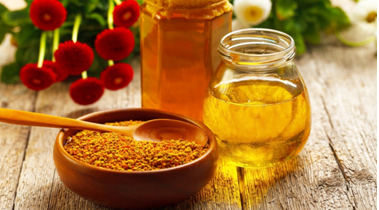 Cursul de schimb 26.01.2023 Strat de zăpadă de 10 cm! Alertă Cod Galben de ninsori în mai multe județe!Roxana Dobre - 26 ianuarie 2023 Administrația Națională de Meteorologie (ANM) a anunțat că până sâmbătă mai multe județe se vor afla sub Cod Galben de ninsori, ploi, viscol și intensificări ale vântului.ANM a emis joi, 26 ianuarie, 2 avertizări de Cod Galben valabile pentru mai multe județe. Sunt anunțate cantități însemnate de precipitații sub formă de ploaie și ninsoare, viscol și intensificări ale vântului. La staţia de la Vârful Omu s-a înregistrat deja cel mai mare strat de zăpadă, de 136 de centimetri.Ciclonul mediteraneean se îndreaptă spre țara noastrăCiclonul mediteraneean care produs în Italia ninsori puternice, viscol, și ger va traversa și țara noastră. De astăzi se va îndreptă către noi, iar din calculele specialiștilor Administrația Națională de Meteorologie, ar putea ridica probleme în sud, în est, și în Carpații Meridionali. Sunt șanse să ne dăm cu sania și în București.„Ciclonul abia se formează și, în funcție de traiectoria sa, precipitațiile sub formă de zăpadă pot fi mai multe în sudul țării și să ne așteptăm la un strat mai extins de zăpadă. Joi vom avea cel mai probabil avertizări de vreme rea, pentru fenomene meteo care se vor petrece până sâmbătă în cea mai mare parte din țară”, a spus Robert Manta, meteorolog ANM.Sâmbătă, meteorologii spun că sunt șanse mari să ne bucurăm de 10 centimetri de zăpadă.Cod Galben de ninsori și polei până vineriInterval de valabilitate: 26 ianuarie, ora 18 – 27 ianuarie, ora 10Fenomene vizate: cantități însemnate de precipitații, polei, viscol în Carpații Meridionali și de Curbură, intensificări ale vântuluiÎn intervalul menționat în Oltenia, local în Muntenia și în Carpații Meridionali și de Curbură vor fi precipitații însemnate cantitativ și se vor acumula cantități în general de 25…40 l/mp. În județele Mehedinți, Gorj, Dolj, Vâlcea, Argeș, Dâmbovița și Prahova treptat vor predomina ninsorile și se va depune strat de zăpadă, iar în județele Olt, Teleorman, Giurgiu, Ilfov și Municipiul București vor fi precipitații îndeosebi sub formă de ploaie și lapoviță și local se va depune polei.În Carpații Meridionali și de Curbură va ninge, se va depune strat nou de zăpadă și vor fi intervale în care va fi viscol (rafale de peste 50…70 km/h) și vizibilitate scăzută. Local și temporar, intensificări ale vântului vor fi și în restul zonei atenționate, cu viteze în general de 50…60 km/h.Pe alocuri vor fi depuneri de polei în sud-est și centru.Județele aflate sub alertă de Cod Galben până mâine sunt: Hunedoara, Caraș-Severin, Gorj, Mehedinți, Dolj, Vâlcea, Alba, Sibiu, Brașov, Covasna, Vrancea, Buzău, Prahova, Dâmbovița, Argeș, Olt, Teleorman, Giurgiu și Municipiul București.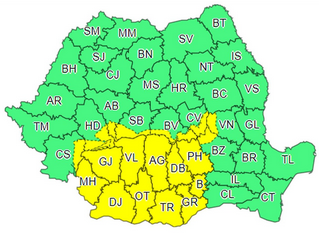 Cod Galben de precipitații sub formă de ploaie și ninsoare, viscol și intensificări ale vântului, până sâmbătăInterval de valabilitate: 27 ianuarie, ora 10 – 28 ianuarie, ora 22Fenomene vizate: cantități însemnate de precipitații sub formă de ploaie și ninsoare, viscol și intensificări ale vântuluiÎn Dobrogea, Muntenia, Carpații Meridionali și local în sudul Moldovei și în Carpații Orientali vor fi precipitații însemnate cantitativ și se vor acumula în general 25…40 l/mp. În zonele joase de relief din Muntenia și Moldova, la început vor fi precipitații sub formă de ninsoare, lapoviță și ploaie, apoi treptat vor predomina ninsorile și se va depune strat de zăpadă. În Dobrogea pe parcursul zilei de vineri vor fi mai ales ploi, în transformare din noaptea de vineri spre sâmbătă în lapoviță și ninsoare. În aceste zone, local și temporar, vor fi și intensificări ale vântului, cu viteze în general de 50…60 km/h, viscolind ninsoarea.În Carpații Meridionali și local în Carpații Orientali va continua să ningă, să se depună strat de zăpadă consistent și vor mai fi intervale cu viscol (rafale de peste 50…70 km/h) și vizibilitate scăzută.Notă: pe alocuri vor fi depuneri de polei în Transilvania și Moldova.Județele aflate sub alertă de Cod Galben până sâmbătă sunt: Neamț, Bacău, Vrancea, Galați, Brăila, Tulcea, Constanța, Ilfov, Călărași, Giurgiu, Buzău, Prahova, Covasna, Brașov, Dâmbovița. Argeș, Sibiu, Vâlcea, Gorj, Hunedoara, Mehedinți, Caraș-Severin și Municipiul București.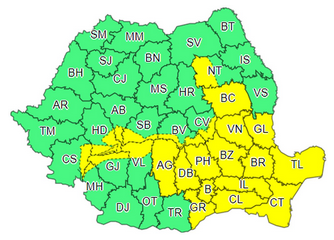 AFF solicită Guvernului și MADR să plătească fermierilor despăgubirile la culturile de primăvară!agrointeligenta.ro - 26 ianuarie 2023 Asociația Forța Fermierilor (AFF) solicită Guvernului și Ministerului Agriculturii demararea în regim de urgență a procesului administrativ de adoptare a Ordonanței de Urgență privind acordarea despăgubirilor de secetă pentru culturile de primăvară aferente anului 2022.În cadrul unui comunicat de presă remis de către AFF, organizația arată că ”în condițiile în care în Legea Bugetului de Stat pe 2023, conform declarațiilor oficiale din timpul dezbaterilor parlamentare, sunt prevăzute 300 milioane de lei pentru plata acestor despăgubiri, membrii Asociației Forța Fermierilor apreciază că nu există niciun impediment pentru ca, la finalul lunii februarie, acești bani să nu fie în conturile fermierilor afectați de secetă”.„Apelul fermierilor către premierul Nicolae Ciucă, către ministrul Agriculturii, Petre Daea, către ministrul Finanțelor, Adrian Câciu, este ca angajamentul privind plata despăgubirile de secetă pentru culturile de primăvară să fie onorat până la începerea primelor activități din campania agricolă de primăvară. Fermierii, atât de decapitalizați în ultimii ani, au nevoie de aceste sume pentru a-și putea completa cheltuielile și pentru a putea face tot ce trebuie în a asigura o producție agricolă bună în acest an. Aceste despăgubiri nu sunt ajutoare sociale, acești bani vor intra imediat în circuitul economic, vor genera producție și venituri și, implicit, taxe și impozite suplimentare care vor fi colectate la bugetul de stat”, a spus Vlad Macovei, președintele Asociației Forța Fermierilor.Conform ultimelor date furnizate de Ministerul Agriculturii, pentru anul 2022, suprafața totală de culturi agricole afectate de secetă se ridică la 1.276.953 de hectare, dintre care 581.439 de hectare cu porumb, 306.205 de hectare cu floarea-soarelui, 42.772 de hectare cu soia și 57.032 de hectare cu soia. Aceste suprafețe fac obiectul proceselor verbale de constatare încheiate pentru terenuri localizate în 38 de județe.Asociația Forța Fermierilor este o organizație profesională legal constituită și care reprezintă interesele tuturor categoriilor de producători agroalimentari din România, indiferent de mărime, sector sau regiune. AFF se luptă pentru drepturile și interesele legitime a peste 20.000 de membri înscriși direct sau care fac parte din organizații afiliate la Asociația Forța Fermierilor. AFF acordă gratuit membrilor consultanță juridică și pentru accesarea fondurilor europene, precum și suport mediatic și de petiționare pentru toate problemele sesizate de către membri. AFF este partener de dialog instituțional al autorităților publice centrale și locale, pentru atingerea obiectivului membrilor noștri de a pune agricultura în ofensivă.APIASubvenția pentru motorina din agricultură se acordă și în 2023: suma de care vor beneficia fermierii , 26.01.2023 , Melania AgiuSchema de reducere a accizei pentru motorina utilizată în agricultură continuă și în 2023, a anunţat, joi, purtătorul de cuvânt al Executivului, Dan Cărbunaru.,,În ceea ce privește susținerea agriculturii, continuă ajutorul de stat pentru reducerea accizei pentru motorină utilizată în agricultură. Așa cum a anunțat și premierul Nicolae Ciucă la debutul ședinței de guvern, executivul a discutat și a aprobat această continuare a sprijinului acordat sectorului agriculturii. Este vorba de sprijinul acordat fermierilor pentru achiziția de motorină.”, a transmis dan Cărbunaru la finalul şedinţei de Guvern de joi.Potrivit acestuia, prin hotărârea aprobată astăzi, Guvernul a stabilit în ce condiții se acordă în acest an ajutorul de stat pentru fermieri, prin reducerea accizei pentru motorina utilizată în agricultură.,,Sub formă de rambursare, această subvenție va fi de 1,529 lei pe litru, valoarea totală a schemei de ajutor de stat fiind de 500 milioane de lei. Această sumă va fi acordată de la bugetul de stat, prin bugetul Ministerului Agriculturii și Dezvoltării Rurale. Este o măsură care se alătură altor forme de sprijin pe care guvernul le acordă fermierilor, sprijin finanțat din fonduri europene, sau măsuri de susținere a produselor românești, facilități acordate prin Agro IMM Invest sau Rural Invest, pentru a pune în valoare potențialul agriculturii românești.”, a precizat purtătorul de cuvânt.Conform datelor transmise, joi, de Guvernul României, pentru anul 2023, subvenția care se acordă fermierilor ca ajutor de stat, sub formă de rambursare, este de 1,529 lei/litru.De asemenea, în anul 2023, valoarea totală a schemei de ajutor de stat este de 500 de milioane de lei și se acordă de la bugetul de stat prin bugetul Ministerului Agriculturii și Dezvoltării Rurale. Suma alocată asigură achitarea ajutorului de stat determinat la plată și neachitat în ultimul trimestru al anului 2022 de către Agenția de Plăți și Intervenție pentru Agricultură, precum și plățile aferente anului 2023.APIA: Ce subvenție importantă urmează să fie aprobată, azi, la Guvern , 26/01/2023, Rona David    Guvernul urmează să aprobe astăzi, 26 ianuarie 2023, în ședința săptămânală, proiectul de hotărâre care modifică Hotărârea de Guvern 1.174 privind acordarea unui ajutor de stat la motorină fermierilor, crescătorilor de animale.Subvenția APIA la motorină care se acordă fermierilor ca ajutor de stat, sub formă de rambursare, este de 1,529 lei/litruPotrivit proiectului de act normativ pentru anul 2023, subvenția care se acordă fermierilor ca ajutor de stat, sub formă de rambursare, este de 1,529 lei/litru și reprezintă diferența dintre nivelul de 1.632,81 lei/1.000 litri al accizei standard pentru motorină și rata accizei reduse de 103,9059 lei/1.000 litri.Ministrul Agriculturii Petre Daea: „Am alocat pentru anul 2023 suma de 500 milioane de lei de la bugetul de stat, în așa fel încât sprijinul de care beneficiază agricultorii pentru reducerea accizei la motorina utilizată în agricultură să fie acordat și în acest an, prin aplicarea unei rate reduse de impozitare a motorinei utilizate la efectuarea lucrărilor mecanizate în sectoarele vegetal, zootehnic și îmbunătățiri funciare”.în proiectul publicat de Ministerul Agriculturii se mai arată: „Pentru anul 2023, rata accizei reduse pentru motorina utilizată la efectuarea lucrărilor mecanizate în agricultură în sectoarele vegetal, zootehnic şi îmbunătăţiri funciare, este de 103,9059 lei/1.000 litri și reprezintă conversia din euro în lei a ratei minime de impozitare de 21 euro/1000 litri calculată la rata de schimb a monedei euro din data de 3 octombrie 2022.”Guvernul a aprobat banii APIA pentru plata subvențiilor în acest an , agrointeligenta.ro - 26 ianuarie 2023 Guvernul a aprobat! 500 de milioane de lei – bani pentru subvențiile fermierilor. Este vorba despre un sprijin mult așteptat de către agricultori și crescători de animale care utilizează în activitatea loc motorină și care beneficiază de un ajutor de stat. Acest sprijin este acordat ca rambursare a accizei plătite de către fermieri.”A fost aprobată schema de reducere a accizei pentru motorina utilizată în agricultură”, a anunțat Ministerul Agriculturii și Dezvoltării Rurale (MADR).MADR a precizat că în ședința Guvernului de astăzi, joi – 26 ianuarie, a fost aprobat actul normativ care stabilește condițiile pentru acordarea și în acest an a ajutorului de stat fermierilor, prin reducerea accizei pentru motorina utilizată în agricultură.”Pentru anul 2023, subvenția care se acordă fermierilor ca ajutor de stat, sub formă de rambursare, este de 1,529 lei/litru. Pentru acest an, valoarea totală a schemei de ajutor de stat este de 500 de milioane de lei și se acordă de la bugetul de stat, prin bugetul Ministerului Agriculturii și Dezvoltării Rurale”, se arată în comunicarea MADR.Suma alocată asigură achitarea ajutorului de stat determinat la plată și neachitat în ultimul trimestru al anului 2022 de către APIA – Agenția de Plăți și Intervenție pentru Agricultură, precum și plățile aferente anului 2023.De precizat că subvenția la motorină se achită trimestrial, pe baza documentelor pe care fermierii le depun la APIA și din care rezultă consumul lor de motorină.”La nivelul Guvernului am luat decizia să punem la dispoziție 500 de milioane de lei ca ajutor de stat pentru fermieri, ca să achiziționeze motorina la prețuri mai mici și să efectueze lucrările necesare. Am analizat foarte bine și avem potențial agricol care trebuie să fie sprijinit. L-am sprijinit prin facilitățile acordate prin Agro IMM INVEST și Rural INVEST. Au fost o serie de alte măsuri care, din discuțiile pe care le-am avut cu fermierii, a rezultat nevoia asigurării capitalului de lucru”, a transmis premierul Nicolae Ciucă în cadrul ședinței de Guvern de astăzi.Fermierii riscă să dea banii înapoi la APIA. 1 februarie – termen limită pentru salvarea plăților,  Roxana Dobre - 26 ianuarie 2023 Fermieri chemați urgent la APIA pentru depunerea unor documente justificative. Agenția avertizează că beneficiarii unei plăți achitate deja în conturi riscă să restituie banii dacă nu prezintă până la 1 februarie actele solicitate.Agenția de Plăți și Intervenție pentru Agricultură (APIA) a anunțat joi, 26 ianuarie, că, până la data de 1 februarie 2023, beneficiarii ajutoarelor acordate în baza Hotărârii de Guvern nr. 1053/2022 privind acordarea unor ajutoare excepţionale producătorilor agricoli, crescători din sectoarele suin şi avicol, care nu au accesat Măsura 14 – Bunăstarea animalelor, au obligația depunerii documentelor care fac dovada menţinerii activităţii până la data de 31 decembrie 2022.Conform sursei citate, documentele justificative pentru perioada 1 august – 31 decembrie 2022 sunt  mişcarea cumulată a efectivelor de suine, respectiv fişa urmăririi activităţii la păsări, inclusiv situaţia incubaţiei, după caz, însuşită prin semnătură de conducătorul unităţii.Excepție de la depunerea obligatorie fac beneficiarii care se află în una dintre următoarele situaţii:    faliment,    lichidare,    forţă majoră,    deţin exploataţii supuse restricţiilor sanitare veterinare privind mişcarea animalelor cauzate de bolile prevăzute la art. 5 alin. (1) lit. a) din Regulamentul (UE) 2016/429 al Parlamentului European şi al Consiliului din 9 martie 2016 privind bolile transmisibile ale animalelor şi de modificare şi de abrogare a anumitor acte din domeniul sănătăţii animalelor (”Legea privind sănătatea animală”). Acestea sunt: febra aftoasă; pesta porcină clasică; pesta porcină africană; gripa aviară cu grad înalt de patogenitate.Documentele se depun la Centrele judeţene ale APIA, respectiv al municipiului Bucureşti unde s-au depus cererile de solicitare. Fermierii care au accesat Măsura 14 – Bunăstarea animalelor nu mai depun documentele justificative prevăzute de HG nr. 1053/2022 dacă au depus decont justificativ pentru trimestrul III și/sau trimestrul IV sau documente de forță majoră.APIA: fermierii pot fi obligați să dea banii înapoiAPIA face precizarea că în cazul în care se constată nerespectarea condiţiei mai sus prevăzute, beneficiarii schemei sunt obligaţi la restituirea contravalorii ajutorului excepțional. Recuperarea sumelor prevăzute se realizează potrivit prevederilor Ordonanței de Urgență a Guvernului nr. 66/2011 privind prevenirea, constatarea şi sancţionarea neregulilor apărute în obţinerea şi utilizarea fondurilor europene şi/sau a fondurilor publice naţionale aferente acestora, aprobată cu modificări şi completări prin Legea nr. 142/2012, cu modificările şi completările ulterioare.Reamintim că APIA a achitat în 2022 un ajutor excepţional pentru fermierii din domeniul zootehnic și avicol. Beneficiarii au fost crescători de suine sau păsări, persoane fizice autorizate, întreprinderi individuale şi familiale şi/sau persoane juridice, care deţineu exploataţii comerciale autorizate sanitar-veterinar.Valoarea totală acordată pentru fiecare beneficiar din sectorul suin s-a calculat în funcție de capacitatea de producţie în condiții minime de bunăstare deţinută, echivalent UVM, până la concurenţa plafonului echivalent în lei a 150.000 euro.Valoarea totală acordată pentru fiecare beneficiar din sectorul avicol s-a calculat în funcție de capacitatea de producţie în condiții minime de bunăstare deţinută, echivalent UVM, până la concurenţa plafonului echivalent în lei a 100.000 euro.Despre aceste plăți Agrointeligența-AGROINTEL.RO a scris aici: APIA anunță: noi plăți în conturile crescătorilor de animale! Ajutoarele achitate – maxim 150.000 euro/fermăAnunț URGENT de la APIA! Depuneți documentele ACUM sau dați banii înapoi, Ionuț Fîntînă , 26/01/2023Agenția de Plăți și Intervenție pentru Agricultură (APIA) vine cu un mesaj de ultimă oră dedicat crescătorilor de animale care s-au înscris pentru ajutoarele excepționale pentru producătorii agricoli din sectoarele suin și avicol.APIA reamintește că, până la data de 01 februarie 2023, beneficiarii ajutoarelor acordate în baza HG nr. 1053/2022 privind acordarea unor ajutoare excepţionale producătorilor agricoli, crescători din sectoarele suin şi avicol, care nu au accesat Măsura 14 – Bunăstarea animalelor, au obligația depunerii documentelor care fac dovada menţinerii activităţii până la data de 31 decembrie 2022, în conformitate cu prevederile art. 5 alin. (1) lit. c și alin. (2) lit.c.Documentele justificative pentru perioada 1 august – 31 decembrie 2022 sunt mişcarea cumulată a efectivelor de suine, respectiv fişa urmăririi activităţii la păsări, inclusiv situaţia incubaţiei, după caz, însuşită prin semnătură de conducătorul unităţii, cu excepţia celor care se află în una dintre următoarele situaţii: faliment, lichidare, forţă majoră sau deţin exploataţii supuse restricţiilor sanitare veterinare privind mişcarea animalelor cauzate de bolile prevăzute la art. 5 alin. (1) lit. a) din Regulamentul (UE) 2016/429 al Parlamentului European şi al Consiliului din 9 martie 2016 privind bolile transmisibile ale animalelor şi de modificare şi de abrogare a anumitor acte din domeniul sănătăţii animalelor („Legea privind sănătatea animală”) și se depun la Centrele judeţene ale APIA, respectiv al municipiului Bucureşti unde s-au depus cererile de solicitare.Fermierii care au accesat Măsura 14 – Bunăstarea animalelor nu mai depun documentele justificative prevăzute de HG nr. 1053/2022 dacă au depus decont justificativ pentru trim.III și/sau trim.IV sau documente de forță majoră.Potrivit APIA în cazul în care se constată nerespectarea condiţiei mai sus prevăzute, beneficiarii schemei sunt obligaţi la restituirea contravalorii ajutorului excepțional.Recuperarea sumelor prevăzute se realizează potrivit prevederilor O.U.G. nr. 66/2011 privind prevenirea, constatarea şi sancţionarea neregulilor apărute în obţinerea şi utilizarea fondurilor europene şi/sau a fondurilor publice naţionale aferente acestora, aprobată cu modificări şi completări prin Legea nr. 142/2012, cu modificările şi completările ulterioare.Francezii, interes pentru APIA, 26/01/2023 , Ciprian Voinea Adrian Pintea, Director General APIA, a primit joi vizita domnului Cyrille SCHWEIZER, consilier agricol în cadrul Ambasadei Franței din România, și a doamnei Roxana Pușcasu, consilier export în cadrul biroului Business France din România, se arată într-un comunicat al Agenției de Plăți și Intervenție pentru Agricultură. 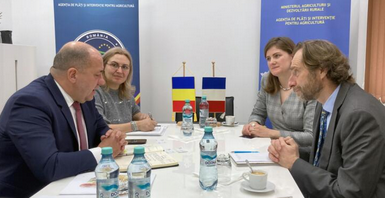 În cadrul întrevederii au avut loc discuții privind situația sectorului agricol românesc, implementarea viitoarelor planuri strategice naționale ale României și Franței, precum și despre noile provocări și oportunități pentru fermierii români și francezi deopotrivă.„Întâlnirea se înscrie într-o dinamică activă a dialogului cu Franța, APIA având un parteneriat fructuos cu cele două agenții de plăți franceze – FranceAgriMer și ASP – materializat prin multiple schimburi de experință și bune practici derulate încă de la înființarea agenției”, se mai arată în comunicatul APIA.APIA – o nouă eco-schemă care aduce bani în plus la hectar , Ciprian Voinea , 26/01/2023De anul acesta, fermierii au la dispoziție o nouă schemă de ajutor, gestionată de Agenția de Plăți și Intervenție pentru Agricultură (APIA). Este vorba de eco-schema PD-04 – Practici benefice pentru mediu aplicabile în teren arabil, din cadrul Planului Național Strategic (PNS) 2023-2027.Potrivit reprezentanților APIA, eco-schema are ca obiective: sprijinirea unor venituri fiabile ale fermelor; contribuirea la atenuarea schimbărilor climatice și la adaptarea la acestea, inclusiv prin reducerea emisiilor de gaze cu efect de seră și prin îmbunătățirea sechestrării carbonului, precum și prin promovarea energiei sustenabile; promovarea dezvoltării sustenabile și a gestionării eficiente a resurselor natural; contribuirea la stoparea și inversarea pierderii biodiversității, la îmbunătățirea serviciilor ecosistemice și la conservarea habitatelor și a peisajelor.„Suprafața eligibilă vizată de eco-schemă este de 5.750.000 ha de teren arabil, ce aparține fermelor cu dimensiunea de la 10.01 ha și care în prezent practică o agricultură convențională tip semi-intensiv sau intensiv, în conformitate cu analizele datelor IACS și evoluția structurii agricole a acestor exploatații, care se află într-o continuă evoluție”, se menționează în Planului Național Strategic (PNS) 2023-2027 cu privire la această eco-schemă.Alocarea financiară orientativă pentru anul 2023 este 317.827.328,97 euro, cuantumul unitar planificat fiind de 56,28 euro/ha.Reprezentanții APIA menționează că beneficiarii eco-schemei Practici benefice pentru mediu aplicabile în teren arabil trebuie să se încadreze în categoria fermierilor activi, în înțelesul articolului 4 din Regulamentul (UE) nr. 2115/2021, și să fie beneficiari ai schemei BISS, cu respectarea integrală a condiționalităților de mediu aferente BISS.Eco-schema se aplică per hectar și vizează toate suprafețele de teren arabil pe care se desfășoară activitate a gricolă în sectorul vegetal.Beneficiarii noii eco-scheme trebuie să respecte următoarele cerințe generale obligatorii:– începând cu anul 2024, fermierii trebuie să rezerve 5% din terenul arabil pentru elemente neproductive (inclusiv teren lăsat pârloagă);– în cazul fermelor cu peste 75% din terenul arabil utilizat pentru producția de iarbă sau de alte plante furajere erbacee, culturi de leguminoase, culturi aflate sub apă o mare parte a ciclului de cultură, sau combinații ale acestora, ponderea elementelor neproductive (inclusiv teren lăsat pârloagă) trebuie să depășească 3%, începând cu anul 2024;– să cultive pe o pondere minimă din totalul terenului arabil declarat, culturi leguminoase, bogate în proteină vegetală, fixatoare de azot, care se pot recolta, precum: soia, mazăre de consum/furajeră, măzăriche, sparcetă, trifoi, facelia, fasole, fasoliță, ghizdei, năut, lupin, linte, bob, lucernă, arahide, amestecuri de leguminoase și graminee perene). Ponderea minimă va fi de 10% în anul 2023 și 5% începând cu 2024;– în perioada sensibilă pentru sol cuprinsă între 15 iunie – 15 octombrie, terenul arabil trebuie să fie acoperit cu culturi agricole sau se asigură o acoperire minimă a solului cu miriștea rămasă după recoltare, culturi secundare, culturi de acoperire verzi sau culturi de toamnă nou înființate, după recoltarea culturii principale, pe cel puțin 85% din suprafața arabilă a exploatației.La cerințele generale obligatorii se cumulează una din următoarele cerințe specifice, la alegere:– să practice diversificarea culturilor pe terenul arabil, în funcție de suprafață;– să practice o tehnologie de tip conservativ pentru sol (no /minimum /strip-till) pe minim 50% din suprafața cultivată a exploatației;– să planteze anual cel puțin 2 arbori pe ha, la nivel de exploatație, precum: populații locale de pomi fructiferi și arbori: Măr, Piersic, Prun, Corcoduș Zarzăr, Cais, Cireș, Vișin, Gutui), Nuc, Stejar, Ulm, Tei, Alun, Salcâm, Glădiţă, Paltin, Arţar, Jugastru, Pin, Sălcioară, Castan, precum și alte specii.Mai multe detalii privind eco-schema PD-04 – Practici benefice pentru mediu aplicabile în teren arabil puteți afla aici.APIA, despre o obligatie a crescatorilor de animale, beneficiari de plati, ianuarie 26, 2023 APIA reaminteste ca, pana la data de  01 februarie 2023, beneficiarii ajutoarelor acordate in baza HG nr. 1053/2022 privind acordarea unor ajutoare exceptionale producatorilor agricoli, crescatori din sectoarele suin si avicol, care nu au accesat Masura 14 – Bunastarea animalelor, au obligatia depunerii documentelor care fac dovada mentinerii activitatii pana la data de 31 decembrie 2022, in conformitate cu prevederile art. 5 alin. (1) lit. c si alin. (2) lit.c.Documentele justificative pentru perioada 1 august – 31 decembrie 2022 sunt miscarea cumulata a efectivelor de suine, respectiv fisa urmaririi activitatii la pasari, inclusiv situatia incubatiei, dupa caz, insusita prin semnatura de conducatorul unitatii, cu exceptia celor care se afla in una dintre urmatoarele situatii: faliment, lichidare, forta majora sau detin exploatatii supuse restrictiilor sanitare veterinare privind miscarea animalelor cauzate de bolile prevazute la art. 5 alin. (1) lit. a) din Regulamentul (UE) 2016/429 al Parlamentului European si al Consiliului din 9 martie 2016 privind bolile transmisibile ale animalelor si de modificare si de abrogare a anumitor acte din domeniul sanatatii animalelor (“Legea privind sanatatea animala”) si se depun la Centrele judetene ale APIA, respectiv al municipiului Bucuresti unde s-au depus cererile de solicitare.Fermierii care au accesat Masura 14 – Bunastarea animalelor nu mai depun documentele justificative prevazute de HG nr. 1053/2022 daca au depus decont justificativ pentru trim.III si/sau trim.IV sau documente de forta majora.Facem precizarea ca in cazul in care se constata nerespectarea conditiei mai sus prevazute, beneficiarii schemei sunt obligati la restituirea contravalorii ajutorului exceptional.Recuperarea sumelor prevazute se realizeaza potrivit prevederilor O.U.G. nr. 66/2011 privind prevenirea, constatarea si sanctionarea neregulilor aparute in obtinerea si utilizarea fondurilor europene si/sau a fondurilor publice nationale aferente acestora, aprobata cu modificari si completari prin Legea nr. 142/2012, cu modificarile si completarile ulterioare.Sprijin financiar pentru crescătorii de Mangaliţa | VIDEO,  TVR.RO , Joi, 26 Ianuarie 2023Crescătorii de porci din rasele Bazna şi Mangaliţa vor beneficia în 2023 de un sprijin financiar de un milion de lei, printr-o schemă de ajutor de minimis derulată de Ministerul Agriculturii şi Dezvoltării.    http://www.tvr.ro/sprijin-financiar-pentru-crescatorii-de-mangalita-video_39332.html#view 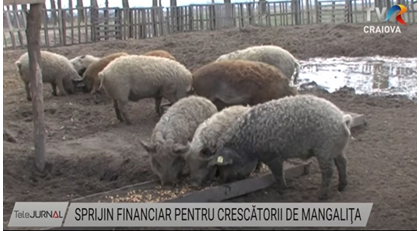 Potrivit specialiştilor, carnea de porc din rasele Mangalița și Bazna, ar fi mai sănătoasă deoarece este mai bogată în acizi grași nesaturați, cum ar fi Omega 3, dar și în vitamina D. Dorin Vîrcan are deja o experienţă de 14 ani în creşterea porcilor din rasele Mangalița și Bazna. El susţine că alimentaţia şi modul de creştere sunt diferite faţă de a porcilor obişnuiţi, ceea ce implica cheltuieli mai mari. Iar statul vrea să-i încurajeze să crească astfel de porci.Concret, valoarea ajutorului de minimis este de 1.200 lei/scroafă/an, cu condiţia comercializării a minimum 4 purcei/cap de scroafă/an, la o greutate de minimum 8 kg/cap. Crescătorii sunt de asemenea obligaţi să menţină numărul de scroafe cu care s-au înscris în Program cel puţin până la data de 15 decembrie 2023, inclusiv.Dorin Vârcan nu a solicitat acest sprijin financiar pentru că acesta se acordă celor care au un sistem intensiv de creştere, şi nu unul semideschis. Valoarea totală a ajutoarelor de minimis care se acordă uui crescător nu poate depăşi suma de 20.000 euro pe durata a trei exerciţii financiare. Beneficiarii primesc sprijinul financiar într-o singură tranşă pentru fiecare scroafă.C.E. aprobă un ajutor de 44 milioane de euro pentru crescătorii de bovine din România, meatmilk , 26 ianuarie 2023   Comisia Europeană transmite că a aprobat o schemă de ajutor în valoare de 44 de milioane EUR (217,7 milioane RON) propusă de România pentru a veni în ajutorul crescătorilor de bovine în contextul războiului dus de Rusia împotriva Ucrainei. 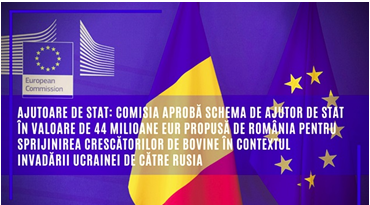 Schema a fost aprobată în temeiul Cadrului temporar de criză pentru măsuri de ajutor de stat adoptat de Comisie la 23 martie 2022 și modificat la 20 iulie 2022 și la 28 octombrie 2022.În cadrul acestei scheme, ajutoarele vor fi acordate sub formă de granturi directe. Scopul schemei este compensarea beneficiarilor eligibili pentru o parte din costurile suplimentare suportate ca urmare a creșterilor de prețuri pentru combustibil, energie și furaje. De asemenea, prin această schemă se dorește sprijinirea crescătorilor în depășirea dificultăților financiare ale acestora legate de actuala criză geopolitică.Comisia a concluzionat că schema propusă de România respectă condițiile stabilite de Cadrul temporar de criză. În special, ajutoarele (i) nu vor depăși 250 000 EUR per beneficiar și (ii) vor fi acordate până la 31 decembrie 2023. Comisia a concluzionat că schema este necesară, adecvată și proporțională pentru remedierea unei perturbări grave a economiei unui stat membru, în conformitate cu articolul 107 alineatul (3) litera (b) din TFUE și cu condițiile stabilite de Cadrul temporar de criză. Pe baza acestor concluzii, Comisia a aprobat schema de ajutor în temeiul normelor UE privind ajutoarele de stat.Informații suplimentare privind Cadrul temporar de criză și alte acțiuni întreprinse de Comisie pentru a aborda impactul economic al războiului purtat de Rusia împotriva Ucrainei sunt disponibile aici. Versiunea neconfidențială a deciziei va fi disponibilă în Registrul ajutoarelor de stat, cu numărul SA.105163, pe site-ul web al Comisiei privind concurența, de îndată ce vor fi fost soluționate eventualele probleme legate de confidențialitate.APIA: Practicarea unei agriculturi prietenoase cu mediul în fermele mici – 76,00 Euro/ha pentru 2023 ,  Elena Balamatiuc , 26 ianuarie 2023  Planul Național Strategic 2023-2027 (PNS) al României cuprinde 89 de tipuri de intervenții menite să vină în sprijinul celor care activează în domeniul agricol pe teritoriul țării. 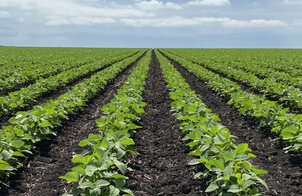 Dintre măsurile din PNS ce urmează să fie gestionate de APIA – Agenția de Plăți și Intervenție pentru Agricultură astăzi vă prezentăm PD-05 – Practicarea unei agriculturi prietenoase cu mediul în fermele mici (gospodăriile tradiționale).Scopul ecoschemei este de a încuraja gospodăriile tradiționale, cu o suprafață maximă de 10 ha, în aplicarea practicilor agricole prietenoase cu mediul și a continua tradițiile spațiului rural în agricultură.Ecoschema se adresează categoriilor de ferme vegetale care dețin și efective de animale în cadrul exploatațiilor din teren agricol (arabil, pajiști și culturi permanente).Pentru anul 2023, alocarea financiară orientativă este 91.250.000 Euro, cuantumul unitar planificat fiind de 76,00 Euro/ha.Suprafața eligibilă vizată de ecoschemă depăsește 1,2 mil ha de teren agricol.Beneficiarul ecoschemei Practicarea unei agriculturi prietenoase cu mediul în fermele mici (gospodăriile tradiționale) se încadrează în categoria fermierilor activi, în înțelesul articolului 4 din Regulamentul (UE) nr. 2115/2021, și este beneficiar al schemei BISS.Fermierul deține o exploatație de minimum 1 ha și maximum 10 ha teren arabil (TA) sau pajiște permanentă (PP), culturi permanente (CP) sau mixt, cu parcele de minimum de 0,3 ha TA sau PP și 0,1 ha pentru CP.Condiții generale obligatorii:Fermierul deține un efectiv de animale din speciile: ovine, caprine, bovine, bubaline, ecvidee cuprins între 0,3-1 UVM / ha, înscrise în Baza Națională de Date a ANSVSA și ANZ, după caz, pentru o perioadă de minimum 6 luni calendaristice;În cazul în care fermierul exploatează teren arabil (TA), acesta trebuie să cultive cel puțin 10% din suprafață ocupată cu:plante leguminoase, fixatoare de azot, care sunt bogate în proteină vegetală, conform practicilor fitotehnice și de tehnologie agricolă, în vederea îmbunătățirii calității solului cu nutrienți naturali, precum specii proteaginoase/leguminoase: lucernă, soia, linte, mazăre, măzăriche, trifoi, sparcetă, ghizdei, fasole, năut, bob, lupin sp., fasoliță. Pe restul suprafeței fermierii vor cultiva, după caz, cel puțin una din următoarele specii de plante: plante oleaginoase, porumb, ovăz, orz, grâu, triticale (graminee specifice), sfeclă, gulie furajeră, plante care intră în alcătuirea rațiilor furajere de calitate și sănătoase.pajiște temporară în TA.Condiții specifice:La condițiile generale, fermierul adaugă una din următoarele condiții specifice, după caz:Fermierii trebuie să planteze anual cel puțin 2 arbori pe ha, la nivel de exploatație, precum: populații locale de pomi fructiferi și arbori: Măr, Piersic, Prun, Corcoduș Zarzăr, Cais, Cireș, Vișin, Gutui), Nuc, Stejar, Ulm, Tei, Salcâm, Glădiţă, Paltin, Arţar, Jugastru, Pin, Sălcioară, Castan, precum și alte specii.Pentru suprafețele de pajiști se aplică doar varianta A.Fermierul este obligat ca în perioada 15 iunie – 15 octombrie, să păstreze terenul acoperit în proporție de cel puțin:85% în cazul terenurilor arabile prin miriștea rămasă după recoltare, culturi secundare, culturi de acoperire verzi sau culturi de toamnă nou înființate. În intervalul stabilit solul trebuie acoperit, cu excepția timpului necesar pentru pregătirea terenului și înființarea culturii principale de cel mult 2 săptămâni.75% în cazul culturilor permanente prin acoperirea minimă a solului cu fâșii inierbate între rânduri, mulci sau resturi vegetale.Fermierii care optează pentru această ecoschemă nu pot accesa Ecoschema PD – 06 – Înierbarea intervalului dintre rânduri în plantațiile pomicole, viticole, pepiniere și hameiști.Pentru detalii privind ecoschema Practicarea unei agriculturi prietenoase cu mediul în fermele mici (gospodăriile tradiționale), accesați acest link.APIA: Beneficiarii ajutoarelor acordate pentru bunăstarea animalelor au obligația depunerii documentelor justificative până la 01 februarie 2023 , Elena Balamatiuc , 26 ianuarie 2023Agenția de Plăți și Intervenție pentru Agricultură (APIA) reamintește că, până la data de  01 februarie 2023, beneficiarii ajutoarelor acordate în baza HG nr. 1053/2022 privind acordarea unor ajutoare excepţionale producătorilor agricoli, crescători din sectoarele suin şi avicol, care nu au accesat Măsura 14 – Bunăstarea animalelor, au obligația depunerii documentelor care fac dovada menţinerii activităţii până la data de 31 decembrie 2022, în conformitate cu prevederile art. 5 alin. (1) lit. c și alin. (2) lit.c.Documentele justificative pentru perioada 1 august – 31 decembrie 2022 sunt mişcarea cumulată a efectivelor de suine, respectiv fişa urmăririi activităţii la păsări, inclusiv situaţia incubaţiei, după caz, însuşită prin semnătură de conducătorul unităţii, cu excepţia celor care se află în una dintre următoarele situaţii: faliment; lichidare; forţă majoră sau deţin exploataţii supuse restricţiilor sanitare veterinare privind mişcarea animalelor cauzate de bolile prevăzute la art. 5 alin. (1) lit. a) din Regulamentul (UE) 2016/429 al Parlamentului European şi al Consiliului din 9 martie 2016 privind bolile transmisibile ale animalelor şi de modificare şi de abrogare a anumitor acte din domeniul sănătăţii animalelor („Legea privind sănătatea animală”) și se depun la Centrele judeţene ale APIA, respectiv al municipiului Bucureşti unde s-au depus cererile de solicitare.Fermierii care au accesat Măsura 14 – Bunăstarea animalelor nu mai depun documentele justificative prevăzute de HG nr. 1053/2022 dacă au depus decont justificativ pentru trim.III și/sau trim.IV sau documente de forță majoră.Facem precizarea că în cazul în care se constată nerespectarea condiţiei mai sus prevăzute, beneficiarii schemei sunt obligaţi la restituirea contravalorii ajutorului excepțional. Recuperarea sumelor prevăzute se realizează potrivit prevederilor O.U.G. nr. 66/2011 privind prevenirea, constatarea şi sancţionarea neregulilor apărute în obţinerea şi utilizarea fondurilor europene şi/sau a fondurilor publice naţionale aferente acestora, aprobată cu modificări şi completări prin Legea nr. 142/2012, cu modificările şi completările ulterioare.AFIR SI FINANTARITinerii recent instalați ca șefi de fermă – sprijin de 200.000 euro din fonduri europene,  Roxana Dobre - 26 ianuarie 2023    Fonduri europene pentru tinerii fermieri care conduc deja o fermă. Tinerii care s-au instalat ca șefi de fermă își pot continua investițiile cu ajutorul fondurilor europene. Acești fermieri pot accesa un sprijin de până la 200.000 de euro per exploatație, cu condiția să nu fi depășit vârsta de 45 de ani.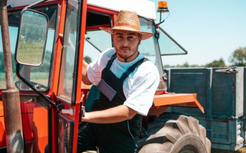 În acest articol:    Fonduri europene pentru tinerii fermieri. Cheltuieli eligibile    Investiții în consolidarea exploatațiilor tinerilor fermieri instalați și a fermierilor recent instalați. Proiecte care au prioritate    Fonduri europene pentru tinerii fermieri recent instalați. Condiții pentru un proiect eligibil    Fonduri europene pentru tinerii recent instalați. Finanțare de maxim 200.000 euro    Fonduri europene pentru tinerii recent instalați. Compatibilitate cu alte intervenții    Fonduri europene pentru tinerii recent instalați. Sume alocate    Fonduri europene pentru tinerii recent instalați. Când se depun proiecteleTinerii fermieri care au accesat în exercițiile financiare fonduri europene pot beneficia din acest an, prin Planul Național Strategic (PNS), de o finanțate de până la 200.000 euro pe proiect pentru investiții în exploatațiile agricole. La acest sprijin sunt eligibili și tinerii fermieri care nu au accesat până acum fonduri europene, dar s-au instalat ca șefi de fermă în ultimii 5 ani.Plata noului ajutor pentru tinerii fermieri se va derula prin Agenția pentru Finanțarea Investițiilor Rurale (AFIR), unde fermierii vor putea să depună proiecte când agenția va anunța deschiderea sesiunilor pentru această intervenție.DR-12 – Investiții în consolidarea exploatațiilor tinerilor fermieri instalați și a fermierilor recent instalați este o intervenție nouă care va putea fi accesată de fermierii care nu se mai încadrează la plățile pentru Intervenția DR-30 – Sprijin pentru instalarea tinerilor fermieri.Această intervenție se adresează tinerilor fermieri instalați prin PNDR 2014-2020 (inclusiv în perioada de tranziție) și a celor recent instalați (în ultimii 5 ani față de momentul depunerii cererii de finanțare), în vederea consolidării fermelor acestora, a unui management eficient, în vederea creșterii viabilității fermelor.În cadrul intervenției sunt sprijinite investiții în vederea obținerii producției agricole primare, învestiții în condiționare și/sau depozitare, procesarea produselor agricole la nivelul fermei în scopul creșterii valorii adăugate a propriilor produse agricole primare.De precizat că la noua finanțare dedicată tinerilor fermieri, DR-12, finanțarea nu mai este 100% nerambursabilă. Sprijinul din fonduri europene poate ajunge să acopere numai până la 80% din investiție.Fonduri europene pentru tinerii fermieri. Cheltuieli eligibileIntervenția dedicată tinerilor fermieri este una nouă pentru producătorii agricoli și este prevăzută în Planul Național Strategic (PNS). Finanțarea alocată prin AFIR este gândită să contribuie la încurajarea tinerilor fermieri sau a fermierilor recent instalați pentru facilitarea accesului la capital, consolidarea activităților exploatațiilor agricole, reînnoirea generațiilor în agricultură, reducând astfel exodul tinerilor către zonele urbane sau în afara granițelor.Astfel, conform celor precizat în PNS, sprijinul de instalare acordat trebuie să se reflecte în echilibrul structural al exploatațiilor gestionate de tinerii fermieri prin continuarea activității acestora, iar această intervenție va facilita consolidarea și creșterea competitivității exploatațiilor acestora. Asigurarea continuității sprijinului acordat acestui segment răspunde în mod secundar obiectivelor de mediu și sociale, de a căror realizare depind funcționarea și revitalizarea zonelor rurale.În cadrul acestei intervenții sunt eligibile achizițiile simple de utilaje agricole performante, inclusiv echipamente de gestionare adecvată a gunoiului de grajd. În plus, se are în vedere promovarea tehnicilor și tehnologiilor inovative cu atât mai mult cu cât segmentul de beneficiari cărora se adresează intervenția este cel al tinerilor fermieri care manifestă deschidere către inovare, agricultura de precizie.Din perspectiva unei mai bune gestionări a riscurilor, intervenția va contribui și la promovarea accesului fermierilor la utilizarea tehnicilor și tehnologiilor pentru gestionare riscurilor provocate de fenomenele extreme în contextul schimbărilor climatice. Totodată, pentru a răspunde adecvat provocărilor cu care se confruntă zona montană, atât din perspectiva îmbătrânirii populației cât și din perspectiva specificului activităților agricole și a problemelor structurale ale exploatațiilor agricole din această zonă, va fi prevăzută o alocare distinctă pentru zona montană.Vă recomandăm și: AFIR a lansat oficial aplicația gratuită pentru accesarea fondurilor europene în agriculturăInvestiții în consolidarea exploatațiilor tinerilor fermieri instalați și a fermierilor recent instalați. Proiecte care au prioritateÎn cadrul intervenției DR-12 – Investiții în consolidarea exploatațiilor tinerilor fermieri instalați și a fermierilor recent instalați  vor fi prioritizate proiecte care contribuie la încurajarea și dezvoltarea exploatațiilor gestionate de tinerii fermieri cu un nivel de calificare adecvat și apartenența acestora la structurile asociative, promovarea tehnologiilor și tehnicilor de producție moderne cu impact redus asupra mediului, eficientizarea utilizării resurselor naturale precum și acțiuni în scopul gestionării corespunzătoare a riscurilor de la nivelul exploatației, la incurajarea deținerii în proprietate a exploatație.În PNS se precizează că lista proiectelor care vor fi prioritizate va putea fi modificată. Astfel în consultare cu Comitetul de Monitorizare vor fi stabilite criterii de selecție care vor răspunde obiectivelor precizate anterior și vor putea fi identificate și alte criterii relevante pentru asigurarea realizării unor investiții durabile și totodată dezvoltarea sectorului agricol.Fonduri europene pentru tinerii fermieri recent instalați. Condiții pentru un proiect eligibilDR-12 – Investiții în consolidarea exploatațiilor tinerilor fermieri instalați și a fermierilor recent instalați este o schemă care se adresează persoanelor juridice, nu pot accesa acest sprijin persoanele fizice.Beneficiarii acestor finanțări sunt tinerii fermieri care au finalizat implementarea planului de afaceri în cadrul submăsurii 6.1 din PNDR 2014-2020, inclusiv tranziție sau fermierii care s-au instalat cu cel mult 5 ani înaintea depunerii cererii de sprijin pentru această intervenție, având vârsta de până la 45 ani la momentul depunerii cererii de finanțare și sunt șefi ai exploatației.În plus:• Solicitantul va figura în sistemul APIA/ANSVSA (după caz), anterior depunerii cererii de finanțare, cu forma de desfășurare a activității economice cu care solicită sprijin;• Investiția trebuie să se realizeze în cadrul unei ferme cu o dimensiune economică de minimum 12.000 SO;• Viabilitatea economică a investiției trebuie să fie demonstrată în baza documentației tehnico-economice;• Solicitantul trebuie să demonstreze asigurarea cofinanțării investiției;• Solicitantul trebuie să dețină calitatea de șef al exploatației (să exercite controlul asupra exploatației) și să demonstreze deținerea de competențe profesionale în raport cu proiectul;• Investiția va respecta prevederile legislației naționale în vigoare aplicabilă proiectului;• În cazul proiectelor care prevăd investiții în sectorul pomicol se vor avea în vedere condițiile de eligibilitate specifice sectorului în conformitate cu fișa intervenției dedicate pe sectorul pomicol cu excepția celei referitoare la dimensiunea economică;• În cazul proiectelor care propun procesare/condiționare/depozitare minim 50% din produsele agricole care sunt supuse procesării/condiționării/depozitarii trebuie să provină din exploatația proprie și/sau din exploatațiile membrilor (în cazul formelor asociative);• În cazul în care proiectul prevede investiții în echipamente de irigații la nivelul fermei acestea sunt eligibile doar dacă, îndeplinesc condițiile specificate în art.74 din Regulamentul (UE) nr.2115/2021, iar la nivelul proiectului, este demonstrat faptul că:a) în urma evaluării ex-ante, investiţia asigură posibile economii de apă de minimum 10%;b) în cazul în care investiţia afectează corpuri de apă subterană sau de suprafaţă care au fost identificate ca nesatisfăcătoare în planul corespunzător de management al bazinului hidrografic din motive legate de cantitatea de apă, este realizată o reducere efectivă a utilizării apei de minimum 50% din posibilele economii stabilite la punctul a) sau în conformitate cu procentul stabilit de autoritatea competentă (dacă este cazul), care să contribuie la atingerea stării bune a acelor corpuri de apă.În plus, beneficiarul plăților de maxim 200.000/proiect este obligat să nu reducă dimensiunea economică prevăzută la depunerea cererii de finanțare a exploatației agricole pe durata de execuție a contractului cu mai mult de 15%. Prin excepție, în cazul pepinierelor marja de fluctuație de maximum 15% a dimensiunii economice poate fi mai mare. Cu toate acestea, dimensiunea economică a exploatației agricole nu va scădea, în nicio situație, sub pragul minim de 12.000 SO stabilit prin condițiile de eligibilitate.Fonduri europene pentru tinerii recent instalați. Finanțare de maxim 200.000 euroUn tânăr fermier recent instalat poate accesa fonduri europene de maxim 200.000 de euro pe un proiect depus în cadrul DR-12 – Investiții în consolidarea exploatațiilor tinerilor fermieri instalați și a fermierilor recent instalați.Vor fi sprijinite investițiile corporale legate de:• construcții (noi și/sau modernizări), inclusiv spații protejate pentru culturile agricole, cu dotările și utilitățile necesare desfășurării activității agricole și/sau facilitățile de condiționare și/sau depozitare a produselor agricole obținute la nivel de fermă a căror capacitate se va corela cu capacitatea de producție a fermei;• investiții în înființarea și modernizarea fermelor pomicole, inclusiv în înființarea și reconversia plantațiilor pomicole;• înființarea, extinderea şi/sau modernizarea unităților de condiționare și/sau depozitare;• înființarea, extinderea şi/sau modernizarea unităților de procesare de la nivelul de fermei, inclusiv dotările aferente, doar ca o componentă secundară a proiectului (din punct de vedere financiar);• achiziția, inclusiv prin leasing de utilaje agricole, remorci și semiremorci tehnologice (specializate pentru activitatea agricolă, inclusiv cele utilizate pentru obținerea bazei furajere) și echipamente performante, inclusiv cele pentru gestionarea/utilizarea îngrășămintelor și/sau a produselor de protecție a plantelor;• înființarea/dezvoltarea componentei de comercializare/marketing la nivel de exploatație, inclusiv magazinele la poarta fermei sau rulotele alimentare prin care vor fi comercializate exclusiv propriile produse agricole), doar ca o componentă secundară a proiectului;• înființarea/modernizarea facilităților aferente asigurării igienei și biosecurității la nivel de fermă, ca și componentă secundară;• echipamente și sisteme de avertizare timpurie asupra fenomenelor meteorologice nefavorabile precum și alte echipamente de diminuare a efectelor fenomenelor meteorologice nefavorabile, ca și componentă secundară;• utilajele și echipamente pentru producerea și/sau distribuirea furajelor ca hrană pentru animale din fermă;• utilizarea soluțiilor digitale pentru practicarea agriculturii de precizie;• înființarea și/sau modernizarea căilor de acces în cadrul fermei, inclusiv utilități și racordări, doar ca o componentă secundară a proiectului• investiții noi cât și modernizarea echipamentelor pentru irigații la nivel de fermă doar ca o componentă secundară a proiectului;• producerea şi utilizarea energiei (electrice și/sau termice) din surse regenerabile (solară, eoliană, aerotermală, hidrotermală, geotermală etc), ca o componentă secundară a unui proiect de investiții, iar energia obținută va fi destinată exclusiv consumului propriu, fără ca solicitantul să aibă calitatea de prosumator;• investiții care contribuie la reducerea emisiilor de GES (componentă secundară a proiectului), legate de:-o îmbunătățirea eficienței energetice a construcțiilor în care se desfășoară o activitate eligibilă în cadrul intervenție;-o achiziționarea de echipamente/utilaje cu un consum redus de energie, precum și alte investiții care contribuie la reducerea emisiilor de GES;-o investiții în economia circulară precum:a) producerea și utilizarea energiei regenerabile din valorificarea biomasei (ex. din deșeuri provenind de la animale/din resturi vegetale ale plantelor de cultură, produse secundare și subproduse), iar rezultatul va fi destinat exclusiv consumului propriu;b) obținerea de fertilizanți organici din valorificarea biomasei (ex. din deșeuri provenind de la animale/din resturi vegetale ale plantelor de cultură, produse secundare și subproduse), iar rezultatul va fi destinat exclusiv consumului propriu.Investiții în active necorporale pentru:• Organizarea și implementarea sistemelor de management a calității și de siguranță alimentară, dacă sunt în legătură cu investițiile corporale ale proiectului;• Achiziționarea de tehnologii (know‐how), patente și licențe pentru pregătirea implementării proiectului;• Achiziționarea de software, identificat ca necesar în documentația tehnico-economică a proiectului;• Marketingul produselor obținute, etc.Tinerii fermieri nu pot solicita fonduri europene pentru următoarele tipuri de cheltuieli:• Achiziția de terenuri și clădiri;• Construcția și modernizarea locuinței;• Achiziția de cap tractor;• Achiziția de drepturi de producție agricolă, de drepturi la plată, animale, plante anuale și plantarea acestora din urmă;• Cheltuielile cu întreținerea culturilor agricole;• Achiziția de mijloace de transport pentru bunuri/mărfuri, nespecializate pentru activitatea agricolă vizată în proiect;• Achizițiile de mijloace de transport persoane/pentru uz personal;• Cheltuielile cu spațiile ce deservesc activitatea generală a exploatației agricole: spații administrative, săli de ședințe, spații de cazare, etc;• Cheltuielile generate de investițiile sprijinite prin Programele Sectoriale finanțate prin FEGA;• Cheltuielile generate de investițiile realizate în sectoarele: hamei, struguri de masa, flori, plante medicinale, aromatice și ornamentale.Fonduri europene pentru tinerii recent instalați. Compatibilitate cu alte intervențiiÎn capitolul destinat complementarității se regăsesc liniile generale de demarcare și complementaritate, iar prin documentația de implementare se vor detalia regulile privind complementaritatea și evitarea dublei finanțări cu intervențiile din Pilonul I cât și celelalte intervenții pentru dezvoltare rurală sprijinite prin PNS 2023-2027 și programele naționale.În mod complementar cu intervenția adresată instalării tinerilor fermieri, se va acorda sprijin pentru consolidarea exploatațiilor acelor tineri fermieri care și-au implementat planul de afaceri privind obținerea sprijinului pentru instalare.În ceea ce privește demarcarea cu intervenția Investiții în condiționarea, depozitarea și procesarea produselor agricole și pomicole, pe componenta de procesare a produselor agricole, aceasta este asigurată sub aspectul:• eligibilității investiției în procesare doar ca și componentă secundară din perspectiva valorică și• provenienței majoritare a materiei prime din cadrul propriei exploatații care va fi supusă procesării.Totodată intervenția este complementară intervenției DR-25 care se axează pe modernizarea infrastructurii existente (din afara fermei, respectiv componenta intermediară între sursa de apă și echipamentul final pentru distribuirea apei la plante) și DR-26 care asigură exclusiv finanțare pentru înființarea sistemelor de irigații care vor fi realizate în zone nedeservite de o infrastructură de irigații existentă, iar prin finanțarea de la nivelul prezentei intervenții, la nivelul fermei, se asigură distribuția apei către plante fiind eligibilă achiziția echipamentelor de irigații.Fonduri europene pentru tinerii recent instalați. Sume alocateFinanțarea pentru susținerea tinerilor fermierilor se va acorda sub formă de grant prin rambursarea costurilor eligibile suportate efectiv de beneficiar și costuri unitare. Valoare maximă a sprijinului public va fi 200.000 euro/proiect.Intensitatea sprijinului public nerambursabil va fi raportată la costurile eligibile per proiect și nu va depăși:– 80% din costurile eligibile pentru investițiile efectuate de tinerii fermieri în temeiul alineatului (4) al art. 73 din R (UE) 2115/2021;– 65% din costurile eligibile în cazul celorlalte categorii de beneficiari.Valoare medie a sprijinului public per proiect investiții tânăr fermier instalat și a fermierilor recent instalați este de 180.000 euro iar cea maximă de 200.000 euro. Alocarea financiară orientativă totală este de 144.000.000,000 euro.Fonduri europene pentru tinerii recent instalați. Când se depun proiecteleProiectele pentru intervenția DR-12 – Investiții în consolidarea exploatațiilor tinerilor fermieri instalați și a fermierilor recent instalați se vor depune la AFIR, la deschiderea sesiunii de proiecte pe care agenția o va anunța. Deocamdată nu s-a anunțat un calendar al intervențiilor, pentru anul 2023.Din graficul de finanțare pentru DR-12 – Investiții în consolidarea exploatațiilor tinerilor fermieri instalați și a fermierilor recent instalați reiese că pentru anii 2023-2024 nu sunt sume alocate, ceea ce înseamnă că primii bani prin acest sprijin ar putea fi achitați începând din 2025. AFIR va veni însă cu toate precizările necesare după ce elaborează Ghidurile pentru noile intervenții.400 milioane euro pentru antreprenorii care au investit în mediul rural , A 25 ianuarie 2023   Antreprenorii care au investit în satul românesc au primit în perioada 2015 – 2022 sprijin pentru înființarea și pentru dezvoltarea de activități neagricole prin intermediul Agenției pentru Finanțarea Investițiilor Rurale. Finanțarea a fost acordată prin submăsurile 6.2 și 6.4 din cadrul Programului Național de Dezvoltare Rurală 2014 – 2020.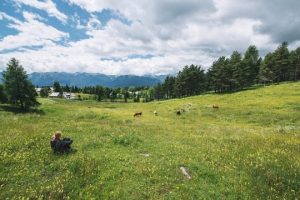 Dintre investițiile eligibile care au primit finanțare prin submăsura 6.2 – Sprijin pentru înființarea de activități neagricole în zone rurale, amintim: prestarea de servicii medicale, sociale, sanitar-veterinare, producția de băuturi răcoritoare nealcoolice, producția de ape minerale și alte ape îmbuteliate, fabricarea produselor textile, producția de țesături etc. Prin submăsura 6.4 – Investiții în crearea și dezvoltarea de activități neagricole au fost finanțate investiții noi în unitățile de primire turistică de tipul parcuri de rulote, camping sau bungalow, precum și în unitățile de fabricare a produselor textile, îmbrăcăminte, articole de marochinărie, articole de hârtie și carton, fabricarea produselor chimice, farmaceutice, fabricarea produselor electrice, electronice etc.”Antreprenoriatul are un rol foarte important în dezvoltarea comunităților rurale pentru că asigură diversificarea activităților economice și oferă servicii și produse care să atenueze discrepanța dintre urban și rural. Sprijinul financiar nerambursabil pentru aceste tipuri de investiții a suscitat un interes mare, iar fondurile disponibile s-au epuizat foarte repede. Investițiile neagricole în mediul rural permit obținerea unui venit independent de activitatea agricolă, asigură locuri de muncă și aduc bani la bugetul local. În noua programare financiară a FEADR, în perioada 2023 – 2027, AFIR va continua să finanțeze proiecte de investiții neagricole, dar competiția va fi la fel de mare ca și până acum, accentul punându-se pe calitatea și beneficiile pentru comunitatea locală”, a menționat George Chiriță, directorul general al AFIR.Agenție pentru Finanțarea Investițiilor Rurale a primit online peste 14.900 de solicitări de finanțare a investițiilor neagricole din mediul rural care depășesc ca valoare totală 1,3 miliarde de euro. În urma procesului de evaluare și de selecție a cererilor de finanțare depuse, Agenția a încheiat contracte de finanțare cu 4.287 de antreprenori pentru proiecte în valoare totală de 398 de milioane de euro.Pentru decontarea cheltuielilor efectuate până în prezent în cadrul investițiilor, AFIR a efectuat plăți însumând 278,7 milioane de euro către beneficiarii acestui sector.Dintre beneficiarii contractelor de finanțare, prin intermediul Fondului European Agricol pentru Dezvoltare Rurală (FEADR), AFIR a finanțat peste 3.800 de întreprinderi mici și mijlocii  (IMM) care dezvoltă investiții neagricole în mediul rural, 1.484 de activități legate de servicii, 876 de agropensiuni și alte 128 de proiecte pentru activități meșteșugărești.De asemenea, 926 de tineri antreprenori au primit finanțare europeană prin PNDR pentru a dezvolta afaceri la țară. Cu ajutorul fondurilor europene gestionate la nivelul AFIR, s-au creat 4.558 de noi locuri de muncă în sectorul non-agricol din mediul rural, din care 1.681 sunt pentru femei.Diana Marilena Neacșu este unul dintre cei 4.284 de beneficiari de finanțare prin PNDR pentru investiții neagricole. Finanțarea nerambursabilă acordată societăți Tipografia Diana 3D SRL a fost de aproximativ 156.000 de euro pentru dezvoltarea unei idei de afaceri în localitatea Bradu, din județul Argeș.Obiectivul general al proiectului îl reprezintă dotarea tipografiei Diana 3D pentru producția de jocuri și jucării pentru promovarea tradițiilor și meșteșugurilor satului românesc. Beneficiarul își propune să asigure o creștere sustenabilă a societății prin diversificarea activității de producție în industria creativă de fabricare a jocurilor și jucăriilor conform codului CAEN 3240 la punctul de lucru din satul Geamăna. Obiectivele stabilite se referă la achiziția de utilaje și dotări necesare acestei noi activități de producție.Jucăriile propuse de Tipografia Diana 3D reflectă universul cotidian în care copilul evoluează (de la animale domestice și sălbatice, la meserii, unelte sau instrumente muzicale). Vor fi formate din mai multe piese care se pot desprinde dintr-un șablon, se pot îmbina formând produsul final, care este pictat cu motive tradiționale, având ca scop promovarea meșteșugurilor, a meseriilor și a activităților cu specific național. Astfel copilul va avea satisfacția realizării din șabloane a propriei jucării, menite să ajute la educația acestuia prin dezvoltarea imaginației, a îndemânării și a cunoașterii mediului înconjurător.Prin acest proiect, beneficiarul dorește să aducă în atenția clienților și lumea satului tradițional românesc și să dezvolte piața jocurilor și jucăriilor inspirate din tradiție, să o ducă la un alt nivel în Romania și să ofere copiilor jucării tradiționale inedite.ALTELENicolae Ciucă – mesaj de sprijin pentru fermierii români! Roxana Dobre - 26 ianuarie 2023    Balanță comercială la produsele agricole și alimente trebuie să ajungă la zero, a afirmat joi, premierul Nicolae Ciucă la începutul ședinței de Guvern. Acesta a transmis un mesaj direct pentru ministrul Agriculturii, Petre Daea, pe care l-a invitat la o serie de discuții pe această temă.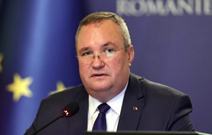 Premierul Nicolae Ciucă a declarat joi, 26 ianuarie, la începutul ședinței săptămânale de Guvern că deficitul de balanță comercială la produsele agricole și din sectorul alimentar trebuie să ajungă la zero.”Am discutat cu ministrul Agriculturii, cu ministrul Finanțelor, am discutat la nivelul Coaliției și vom continua să sprijinim fermierii români pentru a găsi soluții să creștem randamentul și productivitatea în agricultură. Și totodată, îmi pare rău că ministrul Petre Daea nu este astăzi prezent la ședința de Guvern, dar sunt convins că îi veți transmite și vom avea și o discuție în acest sens prin care doresc ca la nivelul Guvernului să ne asumăm o perioadă scurtă de timp prin care deficitul de balanță comercială la produsele agricole și alimente să ajungă la zero. România are potențial, am discutat cu toți responsabilii din domeniu, cu mediul asociativ care practică activități în domeniul agricol, și cu toții au recunoscut că avem potențial și potențialul de creștere este unul foarte mare. Ca atare împreună, fermieri, întreprinzători din industria de prelucrare a produselor agricole putem să asigurăm acest obiectiv de a reduce balanța de deficit comercial la zero. Ca atare vă rog domnul secretar de stat să îi transmiteți domnului ministru și să avem o discuție în acest sens după ce dânsul va fi disponibil”, a spus Ciucă.500 de  milioane pentru subvenționarea motorinei din agriculturăAcesta a completat că pe ordinea de zi a Guvernului se află și un proiect pentru fermierii români, prin care se alocă 500 de milioane de lei pentru cumpărarea motorinei la prețuri mai mici.”La nivelul Guvernului am luat decizia să punem la dispoziție 500 de milioane de lei ca ajutor de stat pentru fermieri, ca să achiziționeze motorina la prețuri mai mici și să efectueze lucrările necesare. Am analizat foarte bine și avem potențial agricol care trebuie să fie sprijinit. L-am sprijinit prin facilitățile acordate prin Agro IMM INVEST și Rural INVEST. Au fost o serie de alte măsuri care, din discuțiile pe care le-am avut cu fermierii, a rezultat nevoia asigurării capitalului de lucru”, mai spus Ciucă.Documentul la care face referire premierul este proiectul de hotărâre pentru completarea Hotărârii Guvernului nr. 1.174/2014 privind instituirea unei scheme de ajutor de stat pentru reducerea accizei la motorina utilizată în agricultură. Conform documentului, ”pentru anul 2023, rata accizei reduse pentru motorina utilizată la efectuarea lucrărilor mecanizate în agricultură în sectoarele vegetal, zootehnic şi îmbunătăţiri funciare, este de 103,9059 lei/1.000 litri și reprezintă conversia din euro în lei a ratei minime de impozitare de 21 euro/1000 litri calculată la rata de schimb a monedei euro din data de 3 octombrie 2022”.Despre acest subiect aici: Subvenția APIA pentru motorină în 2023. Valoarea ajutorului de stat – 1,529 lei/litruMotorină mai ieftină pentru fermieri. Anunțul făcut astăzi în ședința de Guvern , Roxana Dobre - 26 ianuarie 2023   Premierul Nicolae Ciucă a anunțat un ajutor de 500 de milioane de lei care va fi aprobat pentru fermieri în ședința Guvernului. Potrivit șefului Guvernului, banii vor fi alocați ca producătorii agricoli ”să achiziționeze motorina la prețuri mai mici”.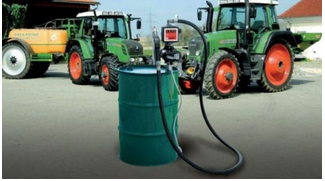 Premierul Nicolae Ciucă a anunțat joi, 26 ianuarie, că pe ordinea de zi a Guvernului se află în ședința de astăzi un ajutor de 500 milioane lei pentru fermieri. Banii sunt alocați, a spus șeful Guvernului, ”ca ajutor de stat pentru fermieri, ca să achiziționeze motorina la prețuri mai mici și să efectueze lucrările necesare””La nivelul Guvernului am luat decizia să punem la dispoziție 500 de milioane de lei ca ajutor de stat pentru fermieri, ca să achiziționeze motorina la prețuri mai mici și să efectueze lucrările necesare. Am analizat foarte bine și avem potențial agricol care trebuie să fie sprijinit. L-am sprijinit prin facilitățile acordate prin Agro IMM INVEST și Rural INVEST. Au fost o serie de alte măsuri care, din discuțiile pe care le-am avut cu fermierii, a rezultat nevoia asigurării capitalului de lucru”, a transmis premierul Nicolae Ciucă.Proiectul care se află pe ordinea de zi a Executivului este HG-ul pentru completarea Hotărârii Guvernului nr. 1.174/2014 privind instituirea unei scheme de ajutor de stat pentru reducerea accizei la motorina utilizată în agricultură, care alocă sumele necesare pentru subvenția la motorină, în 2023.Documentul a fost lansat anterior de Ministerul Agriculturii și Dezvoltării Rurale (MADR), pe 6 ianuarie, în dezbatere publică. În proiect se precizează că pentru anul 2023, rata accizei reduse pentru motorina utilizată la efectuarea lucrărilor mecanizate în agricultură în sectoarele vegetal, zootehnic şi îmbunătăţiri funciare, este de 103,9059 lei/1.000 litri și reprezintă conversia din euro în lei a ratei minime de impozitare de 21 euro/1.000 litri calculată la rata de schimb a monedei euro din data de 3 octombrie 2022.Valoarea ajutorului de stat este în 2023 de 1,529 lei/litru.Proiectul prevede pentru acest an 500.000.000 lei, plafon ce se asigură de la bugetul de stat, în limita prevederilor bugetare aprobate Ministerului Agriculturii și Dezvoltării Rurale pe anul 2023.Agrointeligența-AGROINTEL.RO a scris despre sumele pentru motorină alocate în 2023, aici: Subvenția APIA pentru motorină în 2023. Valoarea ajutorului de stat – 1,529 lei/litru. entru a intra în vigoare HG-ul pentru motorină mai ieftină trebuie publicat în Monitorul Oficial. Primele plăți pentru 2023 vor ajunge la fermieri după trimestrul I, intervalul ianuarie – martie, în baza unei cereri care va fi depusă la APIA și o serie de documente obligatorii, printre care și bonuri sau facturi la motorină.Dan Motreanu: ”În Parlamentul European se lucrează la modernizarea Rețelei de informații contabile agricole”Angelica Lefter - 26 ianuarie 2023     Modernizarea ”Rețelei de informații contabile agricole” și transformarea acesteia în ”Rețeaua de date privind durabilitatea fermelor”, au devenit una dintre principalele teme de lucru în Parlamentul European.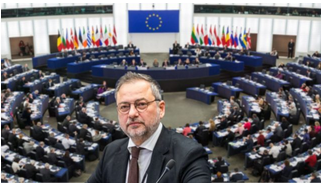 Potrivit unui mesaj al europarlamentarului român, Dan Motreanu, transmis pe pagina sa de Facebook, noua legislație va permite fermierilor europeni colectarea unor date suplimentare privind aspectele sociale și de mediu, pentru a obține o imagine clară asupra sustenabilității agriculturii în UE.”În Parlamentul European lucrăm în această perioadă la o nouă propunere legislativă privind modernizarea Rețelei de informații contabile agricole și transformarea acesteia în Rețeaua de date privind durabilitatea fermelor. Mai exact, dacă până acum fermierii europeni colectau voluntar doar date microeconomice și contabile pentru evaluarea situațiilor economice și financiare ale fermelor, după adoptarea acestei legislații, se vor colecta suplimentar date privind aspecte sociale și de mediu, pentru a obține în final o imagine clară asupra sustenabilității agriculturii în Uniunea Europeană”, a arătat europarlamentarul român.Dan Motreanu a fost, anterior, desemnat responsabil din partea grupului PPE pe acest dosar, care are menirea să sporească importanța rețelei în analiza și evaluarea politicilor agricole în statele membre UE.În viziunea sa, una dintre priorități este sprijinirea din punct de vedere financiar a fermierilor care vor să participe la rețea, dar și oferirea de servicii gratuite de consiliere.”Astfel, se va spori importanța rețelei în analiza și evaluarea politicilor agricole în statele membre, se va îmbunătăți calitatea serviciilor de consiliere adaptată pentru fermieri și se vor oferi orientări utile factorilor de decizie în domeniul agricol. În calitate de responsabil al Grupului PPE pe acest raport, una dintre prioritățile mele a fost să nu împovăram fermierii, astfel colectarea datelor să se efectueze în continuare în mod voluntar și în același timp să îi sprijinim financiar pe cei care vor să participe la rețea, sau le oferim gratuit servicii de consiliere adaptată specificului fermei.Colectarea datelor sociale prezintă o importanță deosebită în ceea ce privește respectarea drepturilor sociale ale lucrătorilor și îmbunătățirea condițiilor de muncă. Reamintesc că noua Politică Agricolă Comună prevede din anul 2025 condiționalitatea socială. Astfel, beneficiarii de subvenții PAC vor fi obligați să asigure lucrătorilor agricoli, inclusiv celor sezonieri, condiții de muncă decente, ce respectă prevederile legislației europene din domeniul social și al muncii”, a transmis europarlamentarul român, Dan Motreanu.Infringement pentru România din cauza poluării aerului și a neprotejării siturilor Natura 2000 , agrointeligenta.ro - 26 ianuarie 2023 Două proceduri de infringement ce vizează România au fost comunicate de către Comisia Europeană. În primul caz, cel ce vizează reducerea emisiilor generate de mai mulți poluanți atmosferici, amoniacul (provenit din sectorul agricol) este poluantul în legătură cu care cele mai multe state membre sunt în faza de declanșare a procedurii de infringement.Aer curat: Comisia solicită unui număr de 14 state membre să reducă emisiile generate de mai mulți poluanți atmosfericiComisia solicită unui număr de 14 state membre [Bulgaria [INFR(2022)2068], Danemarca [INFR(2022)2070], Irlanda [INFR(2022)2073], Spania [INFR(2022)2071], Cipru [INFR(2022)2069], Letonia [INFR(2022)2076], Lituania [INFR(2022)2074], Luxemburg [INFR(2022)2075], Ungaria [INFR(2022)2072], Austria [INFR(2022)2067], Polonia [INFR(2022)2077], Portugalia [INFR(2022)2078], România [INFR(2022)2079] și Suedia [INFR(2022)2080]] să își respecte angajamentele de reducere pentru mai mulți poluanți atmosferici, astfel cum impune Directiva (UE) 2016/2284 privind reducerea emisiilor naționale de anumiți poluanți atmosferici („Directiva privind plafoanele naționale de emisie” sau „Directiva NEC”).Directiva NEC stabilește angajamente naționale de reducere a emisiilor pentru mai mulți poluanți, care trebuie îndeplinite de fiecare stat membru în fiecare an între 2020 și 2029, precum și reduceri mai ambițioase începând cu 2030. Se solicită statelor membre să instituie programe naționale de control al poluării atmosferice (PNCPA) pentru a arăta modul în care vor fi îndeplinite aceste angajamente de reducere.Pactul verde european, care vizează reducerea la zero a poluării, pune accentul pe reducerea poluării aerului, unul dintre principalii factori care afectează în mod negativ sănătatea umană.Comisia a analizat inventarele naționale de emisii pentru mai mulți poluanți prezentate de statele membre în 2022 (care reflectă emisiile din 2020). Cele 14 state membre menționate mai sus nu și-au îndeplinit angajamentele privind unul sau mai mulți poluanți vizați de Directiva NEC. În plus, întrucât măsurile prevăzute în PNCPA ale majorității acestor state membre nu au asigurat îndeplinirea angajamentului de reducere a emisiilor pentru unul sau mai mulți poluanți, aceste măsuri nu sunt suficiente pentru a limita emisiile anuale generate de om, astfel cum se prevede în directivă. Amoniacul (provenit din sectorul agricol) este poluantul în legătură cu care majoritatea acestor state membre nu își respectă obligațiile.Prin urmare, Comisia trimite scrisori de punere în întârziere acestor 14 state membre, care au acum la dispoziție două luni pentru a răspunde și a remedia deficiențele semnalate de Comisie. În absența unui răspuns satisfăcător, Comisia poate decide să emită un aviz motivat.Protecția naturii: Comisia solicită ROMÂNIEI să își pună la punct rețeaua Natura 2000Comisia solicită României [INFR(2019)2138] să asigure o protecție adecvată a habitatelor și a speciilor de interes pentru UE prin desemnarea siturilor Natura 2000, astfel cum se prevede în Directiva Habitate (Directiva 92/43/CEE).Statele membre s-au angajat să dezvolte o rețea europeană Natura 2000 coerentă. Directiva Habitate impune statelor membre să propună Comisiei situri adecvate de importanță comunitară (SIC) și obligă țările UE să protejeze și să readucă la un stadiu corespunzător de conservare habitatele care joacă un rol vital pentru biodiversitate. De asemenea, atât Pactul verde european, cât și Strategia UE privind biodiversitatea pentru 2030 indică faptul că este crucial ca UE să oprească pierderea biodiversității. Comisia a trimis României o scrisoare de punere în întârziere în iulie 2019, cu privire la neîndeplinirea obligației sale de a asigura o protecție adecvată a habitatelor și a speciilor de interes pentru UE prin desemnarea siturilor Natura 2000.România nu a propus încă toate siturile pe care ar fi trebuit să le propună, iar cele pe care le-a propus nu includ în mod adecvat diversele specii și tipuri de habitate care necesită protecție.În consecință, Comisia a decis să emită un aviz motivat adresat României, care are la dispoziție două luni pentru a răspunde și a lua măsurile necesare. În caz contrar, Comisia poate decide să sesizeze Curtea de Justiție a Uniunii Europene cu privire la acest caz.Prin pachetul său lunar de decizii în constatarea neîndeplinirii obligațiilor, Comisia Europeană („Comisia”) urmărește acționarea în justiție a statelor membre care nu și-au îndeplinit obligațiile ce le revin în temeiul legislației UE. Aceste decizii, care vizează diverse sectoare și domenii de politică ale UE, au scopul de a asigura aplicarea corespunzătoare a legislației UE, în beneficiul cetățenilor și al întreprinderilor.Oficial ANSVSA, răspuns tranșant legat de transportul de animale: ”Nu suntem de acord…” , 26/01/2023, Ionuț FîntînăNoua propunere legislativă din Parlamentul României, privind transportul de animale vii, i-a pus pe jar pe crescătorii de animale, mai ales pe cei din sectorul ovin, care depind de această practică în proporție covârșitoare.Pentru a lămuri situația, realizatorul emisiunii ”Agricultura la Raport” a discutat cu vicepreședintele Autorității Naționale Sanitare Veterinare și pentru Siguranța Alimentelor (ANSVSA), Dr. Ioan Oleleu. Potrivit acestuia, ANSVSA nu este de acord cu interzicerea transportului de animale vii, subliniind chiar faptul că legislația românească în domeniu este mai dură decât regulile impuse de Uniunea Europeană.”Am văzut și noi această inițiativă care este la nivel de Parlament. În linii mari, pot să spun că noi, ca și autoritate competentă în domeniul bunăstării animalelor, nu susținem o astfel de inițiativă din mai multe puncte de vedere. Analizând fundamentarea care a stat la baza acestei inițiative, observăm foarte multe aspecte legate de protecția și bunăstarea animalelor. Este important de știut că serviciile sanitar veterinare de la nivel național au obligația de a verifica și de a implementa tot ceea ce înseamnă regulamentele europene în privința protecției animalelor.De-a lungul timpului și chiar în anul 2022, în România a fost o vizită de la Comisia Europeană pentru a verifica conformitatea în direcția bunăstării și protecției animalelor. În linii mari, vă pot spune că din concluziile acestei vizite reiese că se înregistrează progrese în ceea ce privește protecția și bunăstarea animalelor de fermă.În al doilea rând, sectorul creșterii ovinelor, în proporție de 90%, este îndreptat spre export, în special pe țările terțe. Eforturile care s-au făcut pentru a deschide diverse piețe, în special pentru animalele vii, au fost destul de consistente, și chiar și în această perioadă facem eforturi pentru a garanta partea de siguranță și sănătate a animalelor pentru anumite țări, anumiți agenți economici, care doresc să facă schimburi cu animale vii. Clar că din punct de vedere al bunăstării și siguranței animalelor, sacrificarea în România a ovinelor și punerea pe alte piețe a cărnii ar fi un pas în față, dar este foarte important de știut că sunt anumite piețe care nu primesc așa ceva și nu poate să se facă efectiv acest schimb economic. Nu în ultimul rând, sistemul de creștere a ovinelor din România nu este pregătit pentru reorientare.Sigur, este necesară în permanență o îmbunătățire a condițiilor de bunăstare, atât în ceea ce privește condițiile de întreținere la nivelul exploatațiilor, cât și condițiile de transport, dar neconformitățile care se pot înregistra pe acest domeniu nu pot să fie un fundament pentru a opri, în momentul de față, transportul de animale vii în România. (…) Noi am venit chiar cu niște recomandări și legiferări mai stricte decât regulile Uniunii Europene”, a precizat vicepreședintele ANSVSA, Dr. Ioan Oleleu, pentru AGRO TV.Vicepreședintele ANSVSA, de partea oierilor! Arabii vor doar ovine vii din România, nu carcasă!Agroinfo , 26 ianuarie 2023 Autoritatea Națională Sanitară Veterinară și pentru Siguranța Alimentelor (ANSVSA) nu susține proiectul de lege privind interzicerea exportului de animale vii din fermele românești, depus la Parlamentul României, a declarat vicepreședintele ANSVSA, dr. Ioan Oleleu. El a adăugat că sunt țări terțe care vor să cumpere ovine vii din România pentru a le sacrifica conform unor ritualuri, aceste țări nu vor cumpăra niciodată carcasă de ovine.Vicepreședintele ANSVSA, dr. Ioan Oleleu, a declarat miercuri seara, la Agricultura la raport, că ANSVSA nu susține inițiativa legislativă depusă la Parlament de Florin Cîțu, fostul premier al României, prin care se interzice exportul de animale vii din fermele românești. "În linii mari pot să spun că noi, ca și autoritate competentă în domeniu în ceea ce privește în special bunăstarea animalelor, nu susținem o astfel de inițiativă, din mai multe puncte de vedere.Analizînd în linii mari fundamentarea care a stat la baza acestei inițiative, observăm foarte multe aspecte legate de protecția și bunăstarea animalelor. Este important de știut, România și serviciile sanitar-veterinare de la nivel național au obligația de a verifica, și nu în ultimul rând, de a implementa la nivel național tot ceea ce înseamnă regulamentele europene în direcția bunăstării și protecției animalelor. De-a lungul timpului și chiar în anul 2022, la nivel de România, a fost o verificare, o vizită de la Comisia Europeană, pentru a verifica conformitatea în direcția bunăstării și protecției animalelor. În linii mari, vă pot spune că tot ceea ce a însemnat concluziile acestei vizite se înregistrează în bunăstarea și protecția animalelor, în special a animalelor de fermă.În al doilea rând, sectorul, în special cel al creșterii ovinelor, în momentul de față, la nivel național, undeva la 90% este îndreptat spre export, în special pe țările terțe. Eforturile care s-au făcut de-a lungul timpului pentru a deschide diverse piețe, în special pentru animalele vii, au fost destul de consistente și chiar și-n această perioadă, noi, ca și autoritate competentă, facem eforturi pentru a garanta partea de siguranță și de sănătate a animalelor pentru anumite țări, anumiți agenți economici care doresc să facă schimburi cu animalele vii.Clar, din punct de vedere al bunăstării și protecției animalelor, sacrificarea în România a ovinelor, a animalelor și transportul, punerea pe alte piețe a cărnii rezultate în urma abatorizării la nivel național ar fi un avantaj și un pas în față. Dar este foarte important de știut, sunt anumite piețe care efectiv nu practică, nu primesc așa ceva, nu se poate să se facă efectiv acest schimb economic adică cu carne sacrificată la noi, iar preferințele consumatorilor din țările respective sunt de a sacrifica animalele într-o anumită perioadă de timp, o perioadă scurtă, în unitățile de abatorizare din acele țări.Nu în ultimul rând, sistemul de creștere a ovinelor nu este pregătit în România pentru reorientare. Sigur, putem să discutăm, este necesar de îmbunătățire în permanență a condițiilor de bunăstare, atât în ceea ce privește condițiile de întreținere la nivelul exploatațiilor, condițiile de transport, atât cel terestru, cât și cel naval, dar tot ceea ce înseamnă neconformități care se pot înregistra pe acest domeniu nu pot să fie un fundament pentru a opri, în momentul de față, exportul de animale vii de la nivel de România," a declarat vicepreședintele ANSVSA, miercuri seara, la Agricultura la raport. Fitch: În 2023, inflația din România va scădea la 9,5 %, meatmilk , 26 ianuarie 2023 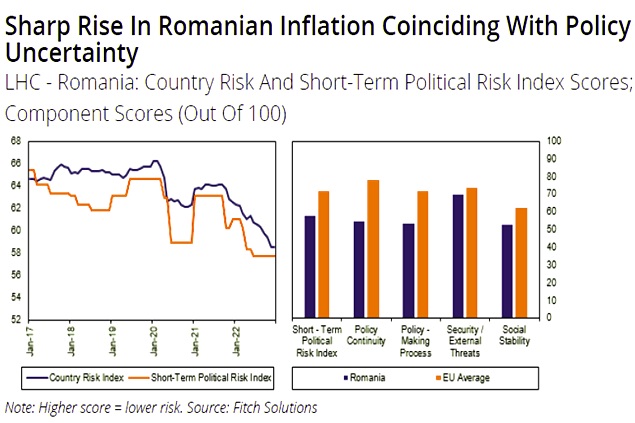 Costul mai ridicat al vieții va menține riscurile de instabilitate socială ridicate în România, se arată într-o analiză Fitch Solution transmisă redacției Meat.Milk. Rata șomajului din România a înregistrat o scădere semnificativă în ultima perioadă ani și în urma impactului Covid-19, scăzând de la un vârf de pandemie de 6,7% în iunie 2020 la 5,2% din septembrie 2022. Războiul din Ucraina a exacerbat inflația prețurilor la energie (32,4% anual în octombrie) în timp ce anterior vremea nefavorabilă a dus la creșterea bruscă a prețurilor la alimente (20,6% pe an). La rândul său, inflația generală de 15,3% în octombrie a depășit creșterea robustă a salariilor nominale de 13,8% în septembrie, determinând veniturile reale și nivelul de trai să scadă.Indicele riscului politic (STPRI) la 52,5 din 100,0, rămâne neschimbat față de trimestrul precedent, dar în scădere de la 62,5 înainte de război din Ucraina. Creșterile ratelor dobânzilor au redus și mai mult nivelul de trai. Așteptările de bază sunt că problemele legate de inflație nu vor amenința poziția guvernului în 2023, ca și în anii anteriori.Seprognozează o decelerare treptată a inflației, de la o medie estimată de 13,4% în 2022, la 9,5% în 2023, rămânând cu mult peste media 2012-2021 de 2,4%. Măsurile de sprijin fiscal menite să atenueze creșterea costurilor vieții vor vedea că bugetul va rămâne ferm în deficit. În ianuarie 2023 se va înregistra și o creștere de 12,5% a pensiilor de stat alături de oferta de plăți variate în numerar către pensionarii mai săraci. Mai mult, pe 28 noiembrie, membrii coaliția de guvernare alături de sindicate și organizații patronale a anunțat un acord pentru o creștere cu 17,6% a salariului minim la 3000 RON (600 EUR) pe lună, din care 200 lei nu vor fi supuse impozitării sau contribuțiilor sociale. Deși aceste măsuri pot ajuta la atenuarea presiunii asupra standardelor de trai, acestea vor continua să împiedice progrese către consolidarea fiscală, previziunile fiind de deficit bugetar de 6,5% din PIB în 2022 și 6,0% în 2023.Aniversarea a 25 de ani de activitate a Consiliului Investitorilor Străini , meatmilk , 26 ianuarie 2023  Consiliul Investitorilor Străini (FIC) a celebrat săptămâna aceasta 25 de ani de activitate în România, ocazie care a reunit într-un dialog constructiv directorii și președinții celor mai mari companii din țară, reprezentanții Guvernului, Parlamentului, Administrației prezidențiale, autorităților de reglementare și instituțiilor internaționale. FIC este asociația care îi aduce împreună pe cei mai importanți investitori cu capital străin din România, cu o cifră de afaceri cumulată reprezentând o cincime din produsul intern brut, având o contribuție semnificativă la bugetul de stat și asigurând 170.000 de locuri de muncă directe pentru economia românească.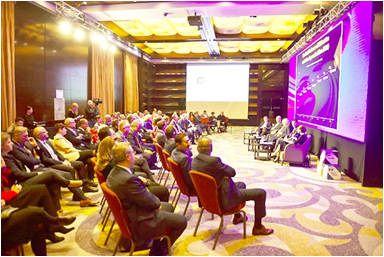 FIC se bucură de o istorie solidă ca partener pentru dezbateri și consultări cu autoritățile și de o abordare vizionară asupra temelor economice, cu accent pe investiții private. De-a lungul celor 25 de ani de activitate, organizația a reunit peste 255 de companii românești cu capital străin care au contribuit cu recomandări, analize, studii și dezbateri ce au sprijinit evoluția României.Asociația a crescut odată cu economia, societatea și statul, iar astăzi ne regăsim într-un mediu mai prosper în care Investițiile Străine Directe („ISD”) au avut un rol central pentru dezvoltarea economică prin locurile de muncă create, taxele plătite către bugetul de stat, transferul de know-how în a face afaceri și transferul de tehnologie ce a condus la creșterea productivității și a exporturilor. Membrii Comitetului Director al FIC au fost încă de la înființare ambasadori ai investițiilor străine și a României ca destinație pentru ISD. Organizația s-a dezvoltat odată cu ISD, care au crescut de la 6,8% pondere din PIB-ul României în 1997 la 38,64% ponderea ISD în anul 2021.Prioritățile FIC s-au schimbat și diversificat în același timp cu sofisticarea sistemului legislativ și economic, dar tema centrală a rămas dezvoltarea economică durabilă prin numeroase analize macroeconomice, cărți albe, rapoarte, documente de poziție și proiecte dedicate pilonilor cheie de dezvoltare.În cadrul evenimentului, Prim-ministrul României, domnul Nicolae Ciucă, a subliniat parteneriatul constant  dintre Guvern și FIC în ceea ce privește stimularea investițiilor străine și aportul organizației în identificarea celor mai bune măsuri pentru dezvoltarea economică durabilă pe termen mediu și lung, dialog ce a condus la un nivel record al investițiilor străine în anul 2022. De asemenea, Ministrul Economiei, domnul Florin Spătaru, Ministrul Muncii și Solidarității Sociale, domnul Marius Budăi și Ministrul Mediului, Apelor și Pădurilor, domnul Barna Tanczos au evidențiat buna colaborare cu organizația investitorilor, dar și măsurile pe care le au în vedere pentru susținerea investițiilor și activității economice: harta interactivă a sectoarelor economice – Atlasul Economic, strategia de dezvoltare industrială, regândirea activităților economice prin reducerea impactului asupra mediului și tehnologizare, asigurarea forței de muncă necesară (prin impulsionarea învățământului dual și tehnologic și orientarea în carieră). Investitorii în dialog cu autoritățile au mai abordat perspectivele noii Agenții Române pentru Investiții și Comerț Exterior, procesul de examinare a investițiilor străine, stadiul implementării PNRR și fondurile EU disponibile pentru complementarea investițiilor private, aderarea României la OECD, stabilitatea cadrului fiscal, implementarea proceselor de digitalizare la nivelul administrației și măsurile pentru protejarea mediului.Membrii FIC au subliniat încă o dată cele mai importante măsuri pentru stimularea ISD: stabilitatea, predictibilitatea, transparența și claritatea cadrului legislativ; termene rezonabile pentru implementarea de noi măsuri sau instrumente de către companii; soluțiile viabile și durabile pentru criza energetică, care sprijină toate părțile interesate și reduc presiunea costurilor; stabilitatea mediului fiscal; reducerea birocrației și stimularea digitalizării și elaborarea unei strategii de atragere a ISD.Membrii FIC rămân parteneri de dialog pentru autorități și pentru instituțiile internaționale ce au ca scop comun dezvoltarea economică și socială a României.Datele privind activitatea FIC din ultimii 25 ani pot fi vizionate la următorul link..............................................................LEGISLATIV.............................................................INTERNEEco Ruralis, Romapis și WWF România cer retragerea derogărilor pentru neonicotinoide , Roxana Dobre - 26 ianuarie 2023 Organizațiile Eco Ruralis, Romapis și WWF România solicită printr-un comunicat retragerea derogărilor ”de urgență” pentru anul acesta, ”emise de Ministerul Agriculturii și Dezvoltării Rurale (MADR) care permit tratarea semințelor de porumb, floarea-soarelui și sfeclă de zahăr cu neonicotinoide.Iată, integral, comunicatul de presă emis de cele trei organizații:”Ministerul Agriculturii a emis din nou o serie de autorizații „de urgență” pentru a permite și anul acesta tratarea semințelor de porumb, floarea-soarelui și sfeclă de zahăr cu substanțe chimice extrem de toxice pentru albine, mediu și om. Decizia luată fără consultarea părților afectate (apicultori, societate civilă), la cererea și în beneficiul a cinci organizații de fermieri mari, a fost luată înainte de Crăciun și a devenit publică abia în ianuarie. Aceste substanțe (neonicotinoide) sunt interzise în Uniunea Europeană din anul 2018, iar Curtea de Justiție Europeană a decis pe 19 ianuarie a.c. că aceste autorizații (derogări) sunt nelegale și Statele Membre UE nu au voie să aprobe folosirea semințelor tratate cu neonicotinoide.Substanțele în cauză sunt clothianidin, imidacloprid și thiamethoxam și sunt destinate a combate anumite insecte din sol care pot ataca semințele plantelor, însă problema majoră este că acestea rămân în plantă și afectează și alte insecte „benefice” – albinele și alți polenizatori, prin faptul că se hrănesc cu polenul, nectarul și gutația contaminate. De asemenea, la semănatul semințelor tratate se produce praf încărcat cu pesticide care se dispersează în aer, constând într-o sursă suplimentară de stres atât pentru polenizatori, cât și pentru mediu în general și oameni. Pentru a se reduce această problemă (atenție, e vorba de a se reduce, nu elimina), există numeroase reguli și un anumit tip de echipament ce poate fi folosit la semănat, însă nerespectarea acestora duce doar la retragerea autorizației de folosire a semințelor tratate, iar societatea și mediul înconjurător rămân să suporte costurile de sănătate asociate cu prezența pesticidelor în plante, sol, apă, aer, produse agricole și alimentare.Retragerea derogăriiOrganizațiile Eco Ruralis, Romapis și WWF, reprezentând interesele apicultorilor, micilor producători și conservarea naturii, solicită retragerea derogării pentru anul acesta și conformarea la hotărârea Curții de Justiție Europene pentru viitor.În cazul în care derogarea nu este anulată, dorim să informăm apicultorii și cetățenii că sfecla de zahăr se va trata cu clotianidin și tiametoxam și se va semăna în județele Alba, Bacău, Botoșani, Brașov, Brăila, Cluj, Covasna, Galați, Harghita, Iași, Mureș, Neamț, Sibiu, Suceava, Vaslui, în perioada 1 martie – 30 mai. Iar tratamentele la porumb și floarea-soarelui, cu imidacloprid și tiametoxam, au început în 23 ianuarie și se vor cultiva în toată țara, „pe suprafețele puternic afectate”, conform textului derogării.Menționăm că imidaclopridul poate „beneficia” de derogări și în cursul anului pentru culturile de toamnă (de cereale păioase), de pildă, în baza aceleiași motivări devenită standard și tot la cererea cultivatorilor pe suprafețe mari, în acest caz cultivatorii de porumb. Deci, o lungă perioadă din an, oamenii și mediul sunt expuși la riscurile asociate acestei substanțe, la care se adaugă multiplele alte tipuri de pesticide chimice care mai sunt folosite punctual, pe culturi/semințe și suprafețe mai mici sau mai mari.Declinul polenizatorilor și cauzeAproape trei sferturi din culturile agricole din lume depind, cel puțin parțial, de albine și de alți polenizatori. Dincolo de rolul în securitatea alimentară, polenizatorii sunt o componentă absolut vitală a ecosistemelor, prin rolul lor în asigurarea reproducerii plantelor din flora sălbatică. Declinul lor rapid, consemnat în tot mai multe cercetări științifice, anunță o reală criză sistemică pentru sănătatea mediului și securitatea alimentară. Un raport întocmit de Institutul Norvegian pentru Cercetarea Naturii în cadrul proiectului WWF „BeeActive”, ce va fi publicat în perioada următoare, arată că 37% din speciile de albine din Europa au populații în scădere (din care 9.1% sunt în pragul dispariției) și 31% din speciile de fluturi de asemenea sunt în scădere (din care 9% sunt amenințate cu dispariția). Cauzele principale sunt pierderea habitatului și a resurselor de hrană (ex. prin transformarea pajiștilor în teren arabil, eliminarea vegetației naturale de pe aceste terenuri), poluarea cu pesticide, schimbările climatice.Apicultorii fac și ei propria monitorizare a albinelor pe care le pierd în fiecare an. Sondajul anual COLOSS (Prevention of honey bee COlony LOSSes) arată că există pierderi însemnate în perioada de iernare: 15% în 2019-2020, 32,5% în 2020-2021, 15,2% în 2021-2022. „În toamna anului 2022, începând cu septembrie, s-au înregistrat depopulări masive și chiar moartea de colonii de albine într-o perioadă a anului total neobișnuită pentru apariția unor asemenea cazuri. Din sondajul publicat luna aceasta rezultă că 83% dintre respondenți s-au confruntat cu depopulări mari, iar 35% dintre ei au raportat și dispariții de colonii de albine. Ne așteptăm ca cifrele să se schimbe în primăvară, luna cu cele mai multe cazuri de mortalitate fiind februarie. Dintre apicultorii care au avut culturi de floarea-soarelui în apropierea stupilor cu probleme, 94,2% au avut depopulări masive și/sau pierderi totale și numai 5,8% nu s-au confruntat cu asemenea probleme”, spune Constantin Dobrescu, Vicepreședinte ROMAPIS.Deciziile din România, în contradicție cu științaDeși neonicotinoidele au fost interzise de Comisia Europeană parțial în 2014 și apoi complet, în 2018, România a început cu excepțiile de la regulă încă din 2014. Derogările au fost emise anual pentru a permite continuarea utilizării de neonicotinoide pentru culturile de porumb, floarea soarelui, rapiță și sfeclă de zahăr. În urma unei atenționări primite de România din partea Comisiei Europene, în 2020 și 2021 țara noastră nu a mai permis tratarea culturilor de rapiță, dar nici de floarea-soarelui.Însă în 2022 și încă o dată anul acesta, Ministerul Agriculturii și Dezvoltării Rurale revine la „tradiția” mai veche de a permite tratarea tuturor culturilor (cu excepția rapiței). An de an e invocată „urgența” și situația excepțională, însă Ministerul nu s-a preocupat și nu a investit nimic în cercetarea, testarea, încurajarea metodelor alternative – ex. tehnici de management integrat al dăunătorilor (ex. rotația culturilor pe mai mulți ani, controlul biologic, diferite tehnici de cultivare).Dar de-acum România va fi obligată să facă acest lucru, după hotărârea Curții de Justiție Europeană . De altfel, Strategia „De la fermă la furculiță” prevede reducerea utilizării și riscurilor asociate pesticidelor chimice cu 50% până în 2030, iar Strategia privind Biodiversitatea pentru 2030 stabilește ca 25% din terenurile agricole din UE să fie gestionate ecologic (de la 8.5% în prezent). România are 2.9% din suprafața agricolă gestionată în regim ecologic.Peste 700 de oameni de știință cer înăsprirea legislației și cetățenii din toată Europa solicită de asemenea reducerea drastică a folosirii pesticidelor – petiția semnată de peste 1 milion de oameni a fost prezentată și dezbătută ieri, 24 ianuarie, în Parlamentul European, după ce a trecut pragul necesar de semnături pentru a produce efecte juridice. Înregistrarea sesiunii e disponibilă la: https://multimedia.europarl.europa.eu/ro/webstreaming/envi-agri_20230124-1430-COMMITTEE-ENVI-AGRI.Ramona Duminicioiu, Membru Comitet de Coordonare Eco Ruralis: „Micii producători din România sunt împotriva folosirii neonicotinoidelor și substanțelor toxice periculoase. Suntem pentru reglementarea cât mai strictă a acestora, întrucât avem convingerea că putem și trebuie să producem hrană folosind practici agroecologice.”Constantin Dobrescu, Vicepreședinte ROMAPIS: „Sănătatea albinelor și o piață a mierii bazată pe concurență loială (unde calitatea mierii are un rol primordial) sunt astăzi provocări majore ale apicultorilor. Reducerea treptată a folosirii pesticidelor sintetice până la eliminarea lor totală are relevanță pentru ambele subiecte. Recenta hotărâre a CJUE care afirmă că Statele Membre nu pot deroga de la interdicția folosirii neonicotinoidelor în UE reprezintă un pas foarte important în acest parcurs.”Monia Martini, Manager proiect BeeActive, WWF-România: „Raportul științific Planeta Vie publicat de WWF la fiecare doi ani dezvăluie o scădere medie de 69% a populațiilor de specii din 1970, producția agricolă cauzând 70% din pierderea biodiversității pe uscat. Sunt state precum SUA care au ajuns să practice polenizarea nomadă, cu insecte aduse să polenizeze culturile agricole pentru că fără acestea, producția alimentelor este afectată. Ne dorim ca România sa nu fie un altfel de exemplu, să nu ajungă să repare ci să păstreze ceea ce are prețios, anume biodiversitatea împreună cu hrana sănătoasă, prin practici agroecologice. Acum este momentul pentru a decide diferit, iar renunțarea la neonicotinoide este o decizie înțeleaptă nu numai pentru natură, ci mai ales pentru om.” Partea inferioară a macheteiAIPROM: Fermierii au nevoie de soluţii eficiente pentru a-şi proteja culturile , Revista Fermierului ,Marți, 24 Ianuarie 2023    Asociația Industriei de Protecția Plantelor din România (AIPROM) a transmis un comunicat de presă în care ȋşi exprimă poziţia cu privire la hotărârea Curții Europene de Justiție (CEJ) pronunțată vineri 19 ianuarie 2023, referitor la acordarea de către Statele Membre a autorizațiilor de urgență repetate în temeiul articolului 53 din Regulamentul 1107/2009. Mai jos, comunicatul AIPROM.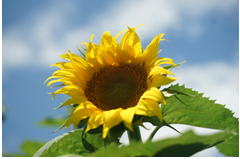 Contextul acestei hotărâri a fost acordarea a șase autorizații de urgenţã de către Belgia pentru utilizarea insecticidelor pe bază de tiametoxam și clothianidin pentru tratamentul, introducerea pe piață și utilizarea anumitor semințe în Belgia. La solicitarea Pesticide Action Network Europe (PAN Europe) instanța belgiană s-a adresat CEJ pentru a obține clarificări cu privire la interpretarea Articolului 53.CEJ a decis că Articolul 53 alineatul (1) din Regulamentul 1107/2009 nu permite Statelor Membre să autorizeze introducerea pe piață a produselor fitosanitare pentru tratarea semințelor sau introducerea pe piață și utilizarea semințelor tratate cu anumite produse, în cazul în care introducerea pe piață și utilizarea semințelor tratate cu aceste produse au fost interzise printr-un regulament de punere în aplicare.În timp ce CEJ se asigură că dreptul european este interpretat și aplicat în fiecare stat membru, deciziile nu se aplică retroactiv, ele produc efecte în viitor. Experienţa recentă ne spune că viitorul este imprevizibil şi ca urmare vom analiza impactul acestei decizii dacă şi când ea va produce efecte şi în România. Pe lângă motivele de ordin juridic, ȋn cazul României avem de a face şi cu explicaţii foarte practice. O parte din produsele destinate tratamentului la care s-a dat derogare în decembrie 2022 pentru campania agricolă din primăvara anului 2023 sunt deja la staţiile de tratament sămânţă şi distribuite pe piaţă către utilizatori.AIPROM are convingerea că fermierii trebuie să dispună de soluţii eficiente pentru a-şi proteja culturile şi să aibă acces la autorizaţii temporare atunci când nu au altă opțiune, mai ales că motivele acestor derogări sunt multiple şi independente de fermieri.Ce trebuie să ştie fermierii despre cum evoluează preţurile produselor agricole , Constantin Rudniţchi, 26 Ianuarie 2023Sursa imaginii:  Eduard Vasilica | rural.rfi.ro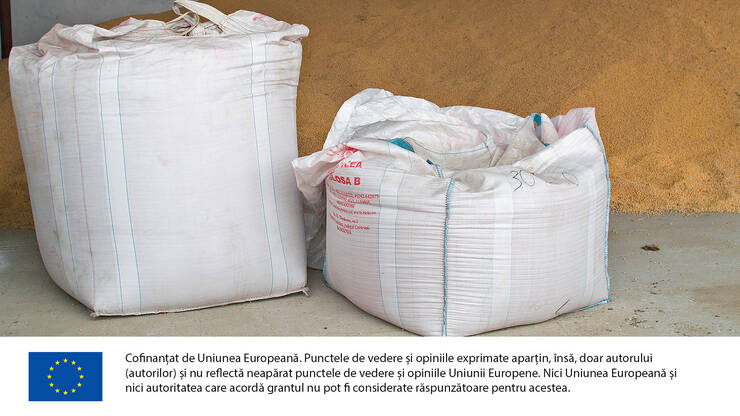 Preţurile mărfurilor agricole au avut, anul trecut, o evoluţie spectaculoasă. În 2023, piaţa dă semne de revenire la normal, iar fermierii trebuie să ştie cum să îşi eficientizeze momentul vânzării recoltei. În caz contrar, ar putea înregistra pierderi financiare.Invitaţi: Cezar Gheorghe, fondator Agricolumn, expert pieţe de mărfuri agricole, Mihaela Gherghișan, corespondent RFI la Bruxelles.https://www.rfi.ro/emisiunile-rfi-ro-152562-ce-trebuie-sa-stie-fermierii-despre-cum-evolueaza-preturile-produselor                                                                           Toate edițiile emisiunii Rural: https://www.rfi.ro/tag/rural/ZF 15 minute cu un antreprenor. Mircea Todoran, cofondatorul producătorului Telemea de Ibăneşti: Cred că se va reduce consumul, lumea se va reorienta către produsele mai ieftine , 26.01.2023, Miruna Diaconu  https://www.zf.ro/zf-15-minute-cu-un-antreprenor/zf-15-minute-cu-un-antreprenor-mircea-todoran-cofondatorul-21535293 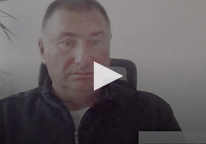 ♦ Producătorul investeşte 2 milioane de euro în modernizarea fabricii de procesare a brânzei.Mircea Todoran, cofondatorul companiei Mirdatod, producătorul brandului Lactate de Ibăneşti, este de părere că situaţia economică marcată de inflaţie record şi de dobânzi tot mai mari va determina consumatorii să se îndrepte mai mult către produsele mai ieftine şi de o calitate mai slabă, ceea ce va afecta producătorii locali.„Lumea se va gândi foarte bine înainte de a cumpăra şi va începe să economisească. Cred că se va reduce consumul, nu ştiu cu cât, dar multă lume o să se reorienteze către produsele ieftine şi de slabă calitate, acestea vor avea cea mai mare vânzare. În mod sigur va fi afectat segmentul producătorilor care se bazează pe calitate“, spune Mircea Todoran, în cadrul emisiunii ZF 15 minute cu un antreprenor: Cum facem ca economia să funcţioneze în continuare?, un proiect Ziarul Financiar şi Alpha Bank.Această schimbare vine în contextul în care în ultimii ani consumatorii locali au căutat tot mai mult produsele româneşti, ceea ce a dus şi la o creştere constantă a vânzărilor producătorului de lactate Mirdatod.Un an plin de provocări, 2022 a adus totuşi o creştere a vânzărilor companiei, însă antreprenorul nu menţionează cu cât au fost majorate încasările.„A fost un an foarte dificil, nu a fost nimic predictibil în piaţă. Nu puteam să ne încredem în nimic.“„Preţul laptelui s-a modificat foarte mult şi rapid, am avut negocieri de preţuri chiar şi de două ori pe lună în perioada mai – decembrie. A fost greu să gestionăm acele momente, dar sperăm să se mai liniştească piaţa, să avem o pauză de câteva luni pentru a putea merge cu aceleaşi preţuri de achiziţie“, explică el.Mircea Todoran precizează că preţurile par să intre pe o pantă descendentă la materiile prime din industria alimentară, însă nu este ceva semnificativ. Ele corespund şi cu o scădere a vânzărilor de lactate.„Sunt nişte perioade în an în care oamenii nu mai au bani şi vânzările scad. Asta se întâmplă în prima parte a lunii ianuarie. Sperăm ca în februarie să revină la normal.“În pofida unor eventuale probleme economice, pentru anul acesta, antreprenorul are în plan investiţii în energie regenerabilă, prin montarea de panouri fotovoltaice, dar şi mărirea capacităţilor de depozitare frigorifică şi modernizarea fabricii de procesare a lactatelor. Bugetul de investiţii alocat pentru acest an este de circa 2 mil. euro, iar antreprenorul se aşteaptă la o creştere de 20% a vânzărilor în 2023. Spre comparaţie, în 2021, ultimul an pentru care există date publice, businessul Mirdatod a fost de 66 mil. lei (13 mil. euro), iar profitul a fost de nici 300.000 de lei.„Sper să creştem şi profitabilitatea, dar ţine foarte mult de predictibilitate. E precum o loterie, mergem cu preţuri mai mici şi creştem volumele sau mergem cu preţuri mai mari şi vindem mai puţin cantitativ? Nimeni nu ştie.“Pandemia a prins producătorul în plin proces de dezvoltare. În 2021, Mirdatod a deschis fabrica de la Reghin, o investiţie de 9 mil. euro, unde lucrează în prezent aproape 200 de angajaţi. Compania mai are şi manufactura de la Ibăneşti.Fraţii Mircea şi David Todoran au continuat şi extins afacerea începută de părinţii lor de la 50 de litri de lapte pe zi, iar astăzi, în fabrica de lactate Mirdatod Prod se procesează zilnic aproape 100.000 litri lapte. Laptele este achiziţionat zilnic de la producătorii de pe Valea Gurghiului, coagulând, însă, şi din alte zone ale judeţelor Mureş, Harghita, Alba şi Cluj. ZF Agropower. Cum şi-a optimizat costurile un producător de legume din Olt în timpul iernii? Mihai Chesnoiu, Sere Chesnoiu: „În sere şi solarii avem culturi care nu trebuie încălzite. În principal, producem salată verde“ , 26.01.2023, Florentina Niţu    https://www.zf.ro/zf-agropower/zf-agropower-optimizat-costurile-producator-legume-olt-timpul-iernii-21538509 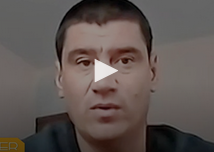 Mihai Chesnoiu, antreprenorul din spatele Sere Chesnoiu, un business din judeţul Olt care produce legume de peste trei decenii, din care pe 5 hectare în câmp şi 6.000 mp de sere şi solarii, a ales să cultive în această iarnă în principal salată şi alte culturi care nu necesită încălzire, pentru a-şi reduce costurile cu energia electrică şi a preveni anumite scumpiri care ar fi putut să apară şi ar fi mărit, implicit, costul de producţie.„Deşi acum temperaturile sunt ridicate, nu riscăm să plantăm legume în câmp. În sere şi solarii avem culturi care nu trebuie încălzite. În principal, producem salată verde şi avem mai mult de 30.000 de plante înfiinţate sau în curs de înfiinţare. Nu folosesc încălzirea din cauza costurilor foarte ridicate din ultima perioadă cu gazul şi din cauza instabilităţii preţului. Nu nu risc să mă trezesc să negociez cu un preţ şi să ajung să achiziţionez apoi produsul la un preţ dublu sau chiar triplu, aşa că prefer să am anumite culturi cu costuri puţin mai reduse“, a spus Mihai Chesnoiu în cadrul emisiunii ZF Agropower, un proiect susţinut de Banca Transilvania şi Penny.El susţine că traversăm un an atipic, pentru că avem temperaturi foarte mari în luna ianuarie, dar este bine că vegetează în solarii culturi extrem de timpurii şi e posibil să fie un an foarte bun din punctul acesta de vedere.„Pe termen mediu şi lung, ar putea să ne afecteze din punct de vedere al virozelor de sol şi al dăunătorilor, iar în ultimii ani am văzut că sunt din ce în ce mai multe atacuri şi mai puternice, cât şi mai greu de combătut. Cred că vom simţi partea rea a acestei perioade calde în luna mai, când ne vom confrunta din greu cu anumite boli şi dăunători“, a menţionat Chesnoiu.El a preluat afacerea de la părinţii săi şi a schimbat-o total din punctul de vedere al suprafeţei cultivate şi al performanţei, iar planurile sale sunt în continuare să crească afacerea. Pentru acest an, el îşi propune să optimizeze costurile şi să fie la curent cu noile tehnologii pe care le poate aduce în fermă.În timpul anului, Sere Chesnoiu produce legume precum tomatele, vinetele, varza, ardeiul, iar iarna şi salată verde şi varză extratimpurie. Chesnoiu spune că s-a bucurat de creşterea preţului legumelor de anul trecut, însă crede că mai este necesară o creştere pentru a rămâne profitabili şi a investi în continuare.„Vindem direct proporţional cu costurile de producţie, căci altfel nu reuşim să supravieţuim. Din păcate, populaţia nu a ţinut pasul cu inflaţia şi nu putem să creştem foarte mult preţurile, dar sperăm să găsim puterea să mergem mai departe, să fim optimişti şi, deşi cred că va fi foarte greu, sper să avem un an financiar foarte bun“, a menţionat Mihai Chesnoiu.În perioada noiembrie 2021 – noiembrie 2022, preţul legumelor a crescut cu 23,2%, iar rata inflaţiei a sărit de 16%, conform datelor statistice.„Simţim creşterea preţului legumelor, în 2022 preţurile la noi au crescut cu 25%, dar costul energiei a crescut cu 100%. Astfel cred că în 2023 ar trebui să avem o creştere de 40-50% a preţului legumelor faţă de 2021“, a mai spus Chesnoiu.Totuşi, o tendinţă care-l bucură în rândul consumatorilor este accea de a pune mai mult preţ pe gustul produsului decât pe aspectul său.„Observ o tendinţă de nu se mai consumă vizual, ci de a aprecia naturaleţea produsului şi gustul. Am traversat în ultimii ani o perioadă în care s-a consumat foarte mult vizual, lucru care i-a determinat pe producători să aleagă soiuri cu calităţi pur mecanice. Acum, reversul medaliei este că acum oamenii s-au întors la gust, testează mai întâi produsul şi dacă le place rămân fideli gustului“, potrivit lui Chesnoiu.Consiliul Concurenței a aprobat preluarea Dachim de către ROCA AGRI RDF, Violina Gorcinschi - 26 ianuarie 2023  Tranzacția ROCA Agri RDF - Dachim - aprobată de Consiliul Concurenței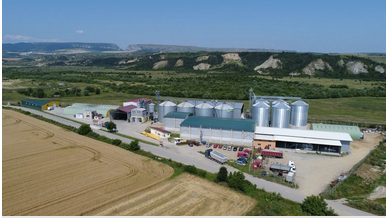 Holdingul ROCA Agri RDF a primit avizul Consiliului Concurenței de a prelua compania Dachim, un distribuitor local de input-uri pentru agricultură și un important producător de cereale. Reprezentanții celor două firme de calibru în domeniul agriculturii au anunțat în toamna anului trecut că vor efectua o tranzacție prin care Dachim va fi integrată în holdingul ROCA Agri RDF, deținută de ROCA Investments.  Tranzacția a fost finalizată în luna decembrie a anului trecut, iar recent a primit și avizul de la Consiliul Concurenței.Consiliul Concurenței a dat verde integrării Dachim în ROCA Agri RDFÎn această săptămână, reprezentanții holdingului ROCA Agri RDF și companiei Dachim S.R.L. au primit răspunsul mult așteptat de la Consiliul Concurenței, după ce au finalizat tranzacția la sfârșitul anului trecut. Conform autorităților, această operațiune, prin care Dachim a fost integrată în ROCA Agri RDF, nu afectează piața concurențială.„Consiliul Concurenței a autorizat tranzacția prin care RDF SA din județul Arad intenționează să preia Dachim SRL din județul Cluj. RDF, parte din grupul Roca, desfășoară activități în comerțul cu produse diverse. Dachim cultivă cereale (exclusiv orez), plante leguminoase și plante producătoare de semințe oleaginoase. În urma analizei acestei concentrări economice, Consiliul Concurenţei a constatat că această operaţiune nu este în măsură să ridice obstacole semnificative în calea concurenţei efective pe piaţa romȃnească sau pe o parte substanțială a acesteia, în special prin crearea sau consolidarea unei poziții dominante și nu există îndoieli serioase privind compatibilitatea sa cu un mediu concurenţial normal”, au argumentat reprezentanții Consiliului Concurenței.În urma acestei operațiuni, holdingul în agricultură preia controlul asupra Dachim, mărindu-și, considerabil, capitalul. Suprafața terenurilor agricole exploatate de ROCA Agri RDF se extinde, astfel, la 4.000 de hectare, iar cifra de afaceri consolidată estimată este de 150 de milioane de euro, cu un profit de 7,5 milioane de euro.                                       În urma tranzacției, holdingul în agricultură și-a mărit orizonturile(foto: www.financialintelligence.ro)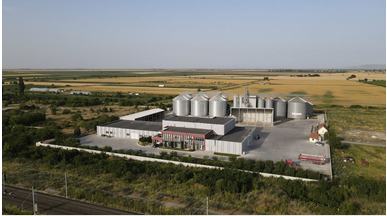 ROCA AGRI RDF devine un mare jucător pe piațăPrin această tranzacție, ROCA Agri RDF își consolidează poziția în centrul țării, prin extinderea arealului comerțului de cereale și distribuția de inputuri direct din depozitele de la Turda. Pe lângă fabrica de extrudare de la Arad, prin achiziția Dachim intră în portofoliul holdingului și o fabrică de uleiuri presate la rece (brandul Elixir). Pe lângă compania Dachim, holdingul a preluat și Supliment, o firmă ce făcea parte, împreună cu prima, din Vetimex Capital (companie de investiții deținută de familia Korponay din Baia Mare).„Ne onorează să primim în cadrul holdingului echipele Dachim și Supliment și să contribuim împreună, în continuare, la dezvoltarea potențialului extraordinar al sectorului agricol din România. În perioada următoare ne vom concentra pe integrarea business-urilor și urmărim alte oportunități de tranzacții în piață, pentru consolidarea poziției noastre ca jucător național pe segmentul agribusiness. Pe lângă acestea, o altă provocare este și integrarea echipelor. Pentru noi, cea mai importantă resursă a fost, rămâne și va fi, resursa umană”, a precizat Florin Deznan, CEO ROCA Agri RDF.CEO-ul Roca Agri RDF, Florin Deznan, conduce, în continuare, partea executivă a companiei, iar Ferenc Korponay, manager la Vetimex Capital, devine membru în Consiliul de Administrație al grupului.„Așteptăm cu nerăbdare numeroasele oportunități pe care noul parteneriat cu ROCA Agri RDF Holding le va aduce echipei Dachim și partenerilor noștri din agricultură pe care firma îi deserveste de peste 20 de ani. De asemenea, am fost animat de planul de a dezvolta o agricultură antreprenorială modernă și mă bucur că am reusit să ne înțelegem foarte repede pentru a integra firmele noastre într-o piață în continuă creștere.”, a declarat Ferenc Korponay, proprietar Dachim.Din ROCA Agri RDF mai fac parte, în prezent, încă trei companii: RDF SA, RDF Agricultura SRL și Adidana SRL. Pentru 2022 compania a estimat venituri de până la 700 milioane lei, după rezultate peste așteptări în primul semestru, cu o cifră de afaceri de 300 milioane lei și EBITDA de 14,4 milioane lei, la care se va integra EBITDA de 5,5 milioane lei la S1, respectiv o cifră de afaceri de cca. 110 milioane lei pentru anul 2022 de la Dachim. HORTISHOW 2023: Primul eveniment al unei asociații de fermieri cu loturi de demonstrative de legume în spații protejate și în câmp deschis! agroi nteligenta.ro - 26 ianuarie 2023 Asociația Forța Fermierilor anunță organizarea unui eveniment cu impact național dedicat legumicultorilor români și identificării de soluții pentru trecerea la nivelul următor de dezvoltare a horticulturii naționale. HORTISHOW 2023 este prima manifestare expozițională organizată de o asociație de fermieri din România care va prezenta participanților loturi de demonstrative și soluții tehnologice de top pentru cultura legumelor, atât în spații protejate, cât și în câmp deschis. Evenimentul va avea loc marți, 29 august 2023, în comuna Obârșia, din județul Olt, în ferma horticolă Radu, deținută de fermierul Ionuț Radu, vicepreședinte al Asociației Forța Fermierilor și coordonator al departamentul de horticultură din  cadrul AFF.„Vom da ora exactă a legumiculturii românești pe 29 august, va fi un semnal puternic pentru fermieri dar și pentru consumatori. Vom prezenta toate soluțiile, produsele, serviciile, tehnologii, cele mai noi și cele mai eficiente, tot ce trebuie să afle horticultorii români pentru a face producții de calitate, la costuri rezonabile și cu venituri maxime. Majoritatea companiile care oferă inputuri legumicultorilor vor fi alături de noi, vom putea prezenta performanțele reale în horticultură, în loturi demonstrative, pe teme de interes pentru producătorii de legume. Vă aștept pe toți cu mult drag!”, a spus Ionuț Radu, co-organizator HORTISHOW 2023.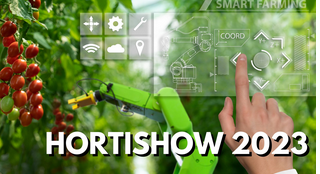 „Asociația Forța Fermierilor, în parteneriat cu Grupul Agrointeligența, își continuă implementarea strategiei de a deveni un jucător relevant în cadrul pieței de evenimente și expoziții tematice pentru fermieri. Forța noastră de organizare, impactul mediatic maxim, credibilitatea noastră în rândul fermierilor, toate acestea ne fac să putem livra partenerilor evenimente de succes”, a declarat Vlad Macovei, președintele Asociației Forța Fermierilor și fondator al Grupului Agrointeligența.În perioada imediat următoare, organizatorii HORTISHOW 2023 vor comunica informații suplimentare, de interes, atât pentru horticultori cât și pentru companiile interesate să devină partenere la această expoziție națională dedicată legumiculturii românești.Mărturia unui comerciant de cereale: ”Porumbul din Ucraina nu mai e combinație. S-au deșteptat băieții”Angelica Lefter - 26 ianuarie 2023 Porumbul adus din Ucraina – afacere profitabilă pentru intermediari. Așa am fi tentați să credem, doar că business-ul de comercializare a cerealelor din Ucraina a cam început să scârțăie.În exclusivitate pentru Agrointeligența – AGROINTEL.RO, un comerciant de cereale dezvăluie cum merge piața porumbului adus din Ucraina. Deja acest produs face furori în fermele zootehnice care s-au abonat la transporturile ve aduc boabe din țara aflată încă sub asediul războiului.Costul transporturilor urcă mai mult prețul per tonăÎn ultima perioadă, cererea mare de porumb de pe piața europeană a crescut mult prețul boabelor recoltate din Ucraina. Costurile tot mai ridicate de transport complică și mai mult calculele antreprenorilor care au văzut oportunitatea comerțului, ne-a declarat Constantin Moise, administratorul unei firme de trading din județul Prahova.”Acum, eu, teoretic sunt doar un intermediar. Vă dați seama ca facem acest lucru pentru că porumbul vine mai ieftin din Ucraina, a fost mai ieftin, acum nu prea mai este. Era normal să luăm de la ei, dacă noi luăm de la ucraineni cu 1 leu/kg și cel din țară este 1,5 lei/kg. În principal noi ne ocupăm cu legume-fructe pentru export, dar într-adevăr am trimis la export și cereale. Acum, degeaba este mai ieftin din Ucraina porumbul, că ne omoară transportul. Vin cereale din Ucraina pe la toate granițele, noi le trimitem mai departe către export, o încărcăm acolo, plătim și pleacă TIR-ul către Italia. Acolo este foarte căutat porumbul ucrainean. Eu am prieteni fermieri români, dar este clar că atât timp cât au marfa mai scumpă, vă dați seama, eu ca om de afaceri prefer marfa mai ieftină”, a spus Constantin Moise.Prețul porumbului din Ucraina – 230 de euro pe tonă, din fermăAdministratorul firmei de trading spune că deja porumbul din Ucraina a ajuns să fie la același preț cu cel comercializat de fermierii români, iar afacerea nu mai este chiar una foarte bună.”La porumb, acum este o nebunie. La ora actuală este 230 de euro tona în fermă în Ucraina și până o aduci, deja l-ai facut de 260-270 de euro pe tonă. Nu mai este nicio combinație bună în povestea asta. La noi în zonă, în Prahova, la cei care ne sună, porumbul este 1,20 lei/kg, 1,10 bani. Aproape că e mai ieftin ca cel din Ucraina. Asta pentru că acum chiar este porumb în piață, dar înainte cereau fermierii autohtoni 1,8 lei/kg – 1,7 lei/kg. Ucrainenii lucrează deja la prețurile cu care se lucrează în Europa, numai că nu iau în calcul și transportul, ei vor să copieze prețurile, dar la început a fost rentabil, că prețul porumbului la noi era 1,50 lei/kg și de la ei venea cu 0,70 lei/kg, și atunci toată lumea căra porumb de la ei. S-au deșteptat băieții și au zis: stați așa, ceva nu e bine și au venit în România cu banii, ei strică piața”, a conchis Constantin Moise pentru Agrointeligența-AGROINTEL.RO.Analiștii din Ucraina: Avem vârfuri de preț la porumb și grâuInformațiile traderului român se conformă și de cele mai recente informații venite direct din Ucraina. Conform Spike Brokers, prețul porumbului a atins un nou vârf în porturile ucrainene.”Se observă că oferta limitată de porumb, pe fondul amânării vânzărilor de către producători, a ridicat prețurile la nivelurile de 210-216 USD în ceea ce privește porturile DAP, livrare în februarie. În același timp, piața saturată de porumb din Europa a rămas neschimbată ca preț. În direcția Italiei și Spaniei, unii procesatori și-au redus prețurile de achiziție cu 5-10 EUR până la nivelul de 290-300 EUR DAP cu livrare auto sau pe calea ferată”, scriu experții. ‎Ultimele indicații ale cumpărătorilor:    DAP Ucraina (porturi) ~ 210-216 USD;    DAP Polonia (frontiera) ~ 205-215 USD;    DAP Romania (frontiera) ~ 200-210 €;    DAP Ungaria (frontiera) ~ 225-235 USD;    DAP Slovacia (frontiera) ~ 215-230 USD;    DAP Slovacia (Est) ~ 270-285 €;    DAP Austria (Nord-Est) ~ 245-255 €;    DAP Italia (luni) ~ 290-300 €.În creștere sunt și prețurile grâului de panificație care au ajuns la 230 de dolari în ceea ce privește porturile DAP. Grâul furajer este comercializat în intervalul de 215-220 USD, în funcție de indicele proteic și de natura porturilor DAP.„Piața europeană este pregătită să cumpere grâu cu conținut ridicat de proteine ​​în direcția țărilor baltice și a Italiei. Prima pentru 14-15% proteine ​​a ajuns la 30-40 EUR la prețul grâului cu 11,5% proteine”, au observat experții. ‎Ultimele indicații ale cumpărătorilor:DAP Ucraina (porturi) ~ 210-230 USD;DAP Polonia (frontiera) ~ 220-230 USD;DAP Romania (centru) ~ 230-260 €;DAP Slovacia (frontiera) ~ 215-220 USD;DAP Italia (Est) (furaje) ~ 285-295 €.Este de remarcat faptul că în 2022, prețurile mondiale la cereale au scăzut oarecum după creșterea rapidă din martie, dar rămân destul de ridicate. Prețurile mondiale pentru alte produse agricole au crescut, de asemenea, semnificativ. Fermieri români controlați de polițiști și jandarmi , Violina Gorcinschi - 26 ianuarie 2023 Fermieri controlați de polițiști și jandarmi. Guvernul României a decis să ia o serie de măsuri pentru a diminua efectele pestei porcine africane. O hotărâre de Guvern aflată în dezbatere publică prevede că crescătorii de porcine vor fi obligați să respecte anumite reguli, iar controalele în vederea respectării legii vor fi efectuate de jandarmi, polițiști, precum și de alți lucrători din cadrul Ministerului Afacerilor Interne.Guvernul ia măsuri împotriva pestei porcine  Crescătorii de porcine, controlați temeinic de polițiști și jandarmi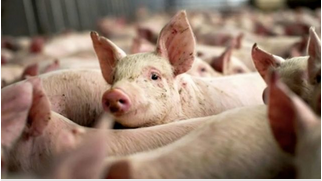 Reprezentanții Executivului României sunt în procesul elaborării unei Hotărâri de Guvern pentru aprobarea măsurilor de control și eradicare a pestei porcine africane din țara noastră. Crescătorii de porci vor avea parte de schimbări semnificative impuse de autorități și vor trebui să respecte anumite reguli. Pentru a se asigura că se respectă legea, personal din cadrul MAI va efectua controale în gospodăriile și fermele românilor. Printre principala măsuri propuse pentru înlăturarea pestei porcine se numără:– Limitarea numărului de porcine, la doar 15 animale pentru fiecare gospodărie și– Castrarea masculilor din rasa porcină, mai mari de 4 luni;Angajații MAI, polițiștii, agenții de frontieră, jandarmii și personalul IGSU vor fi cei care vor fi responsabili ca legea să fie respectată, dar și ca lucrurile să se desfășoare în mod productiv și organizat, pentru atingerea obiectivelor. Printre acțiunile pe care le vor întreprinde oamenii legii se numără:– controlul în vederea respectării de către deținătorii de porcine a prevederilor Hotărârii de Guvern;– controlul circulației porcinelor pe drumurile publice și sancționarea mișcării porcinelor și deținerii ilegale a acestora;– confiscarea animalelor care sunt transportate ilegal și a mijloacelor de transport care sunt utilizate la transportul acestora.Mai mult decât atât, și Ministerul Apărării Naționale se va implica în războiul contra pestei porcine. Astfel, MApN va asigura „sprijinul necesar organizării prompte a centrelor de intervenție în teren, cât mai aproape de focar, inclusiv prin punerea la dispoziția acestora a unor facilități existente în unitățile militare ce pot fi dislocate în acest sens”.Grâul, o revenire rapidă, ieri seară, la Bursă , 26/01/2023, Rona DavidCondițiile meteorologice nefavorabile din SUA mențin creșterea prețului grâului. In tot acest timp, porumbul este „târât” în ​​jos din cauza creșterii stocurilor de etanol.Prețurile grâului din Chicago au înregistrat o altă performanță notabilă, miercuri seară. Pe lângă considerentele tehnice, o scădere a temperaturilor în Vestul Mijlociu, fără a avea zăpadă pentru a proteja culturile, creează temeri, dincolo de Atlantic.Porumbul, pe de altă parte, a evoluat într-o notă mixtă. Cauza o reprezintă, în special,  precipitațiile (mai generoase decât se aștepta) înregistrate în Argentina și previziunile meteo optimiste pentru următoarele două săptămâni.Producția de etanol din SUA a crescut cu doar 4.000 de barili pe zi, săptămâna trecută, în timp ce stocurile au crescut de la 1,7 milioane de barili, la 25,08 Mb. USDA a confirmat vânzările de 100 kt de porumb și 130 kt de boabe de soia din SUA către destinații necunoscute, în timpul sesiunii!La încheierea de la Chicago, grâul SRW cu scadență în martie 2023 a crescut cu 6,75 c$/bushel, ajungând la 7,41 dolari/bushel. Contractele futures pe porumb în martie 2023 au scăzut cu 2,25 c$/bushel ajungând la 6,75 USD/bushel.Soia pentru livrarea în martie 2023 a crescut cu 14 c$/bu, ajungând la 15,03 $/bushel.Când se redeschid târgurile de animale? Răspunsul mult așteptat de la ANSVSA, 26/01/2023 , Ionuț FîntînăTârgurile de animale care făceau parte din tradiția fermierilor de altă dată par să fi rămas doar o amintire. În ultimii ani, de când pesta porcină africană a făcut ravagii pe teritoriul României, majoritatea evenimentelor de acest tip au fost interzise.Cu toate acestea, se pare că există încă speranțe pentru redeschiderea târgurilor de animale în perioada următoare. Reprezentanții Autorității Naționale Sanitare Veterinare și pentru Siguranța Alimentelor (ANSVSA) spun că nu există o dată concretă, însă reducerea numărului de focare de pestă porcină africană din ultima perioadă oferă perspective pozitive din acest punct de vedere.”Având în vedere faptul că, în momentul de față, la nivel național evoluează pesta porcină africană, acesta a fost motivul pentru care s-a decis oprirea târgurilor de animale. Avem în perspectivă deschiderea târgurilor de animale, dar o dată concretă pentru această decizie nu pot să o vehiculez, pentru că pe o analiză pe care am efectuat-o, ar fi un risc destul de important în ceea ce privește difuzarea virusului în anumite zone în care el nu este prezent sau nu avem focare.Facem toate eforturile și, în momentul de față, avem un număr foarte scăzut de focare de pestă porcină africană. Strategia noastră este de a regionaliza părți din România unde nu avem focare și inclusiv să luăm aceste decizii, să redeschidem târgurile de animale. Este un obiectiv important și pentru noi, suntem conștienți de problemele pe care le au crescătorii de animale, în special toamna, pentru a-și vinde animalele în târgurile de animale. Concret nu avem o dată, dar eforturi facem. Am avut în cursul anului 2022, în august-septembrie, o analiză foarte atentă pentru a deschide în anumite zone, dar, din păcate, evoluția focarelor de PPA s-a întețit în acea perioadă și am fost nevoiți să luăm măsurile necesare”, a precizat Dr. Ioan Oleleu, vicepreședinte ANSVSA, pentru AGRO TV.Întreaga ediție a emisiunii ”Agricultura la Raport”, realizată de Ovidiu Ghinea în compania vicepreședintelui ANSVSA, dar și a reprezentanților fermierilor, poate fi urmărită pe canalul de youtube AGRO TV sau pe pagina de facebook AGRO TV.Se restricționează numărul de porci din gospodăriile românilor!  De Food Biz , ian. 26, 2023   Guvernul României dorește să impună o lege prin care le interzice oamenilor să crească mai mult de 15 porci în propria gospodărie. Pe lângă asta, crescătorii de porci nu vor mai avea dreptul să dețină masculi necastrați care au o vârstă de peste patru luni.Guvernul dorește să controleze înmulțirea animalelor în gospodăriile țărănești. Țăranii vor fi obligați să notifice medicul veterinar cu privire la însămânțarea artificială, astfel numărul acestora va fi luat în evidență.Aceste noi legi au fost făcute publice în 12 ianuarie 2023 de către ANSVSA și se găsesc în proiectul de Hotărâre de Guvern pentru controlarea și eradicarea a pestei porcine africane în România.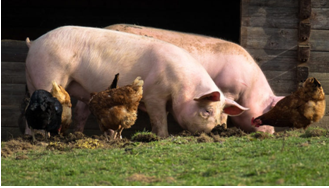 Articolul 6 al proiectelor de HG „Obligațiile operatorilor care dețin porcine în cadrul exploatațiilor non-profesionale și comerciale” :Art. 6. – Obligațiile operatorilor care dețin porci„(1) Operatorul are obligația de a solicita înregistrarea exploatației în SNIIA.(2) Operatorul are obligația de a solicita identificarea porcinelor și înregistrarea acestora în Baza Națională de Date, componentă a SNIIA, precum și a tuturor mișcărilor și evenimentelor care au loc în exploatație cu privire la porcine, conform prevederilor sanitar-veterinare în vigoare.(3) Operatorul are obligația respectării cerinței de a achiziționa porcine vii numai dacă sunt identificate conform cerințelor legale în vigoare și dacă sunt însoțite de documentele prevăzute de legislația în vigoare.(4) Operatorul are obligația să solicite înregistrarea în Baza Națională de Date a porcinelor cumpărate, în termenul prevăzut de legislația în vigoare.(5) Operatorii au obligația respectării următoarelor cerințe minime de biosecuritate pentru exploatațiile non profesionale:a) să dețină porcinele în spații îngrădite, fără posibilitatea de a veni în contact cu porcinele deținute din alte exploatații sau cu porci sălbatici;b) să ofere facilități pentru persoana care lucrează cu porcinele în vederea schimbării încălțămintei la intrarea și ieșirea în/din adăpostul porcinelor și spălarea mâinilor;c) să amenajeze dezinfectare pentru încălțăminte, atât la intrarea, cât și la ieșirea din adăpost;d) să nu intre în adăpostul de porcine, timp de 48 ore, dacă participă la activități de vânătoare;e) să notifice medicul veterinar de liberă practică împuternicit /medicul veterinar oficial cu privire la:1. orice modificare a stării de sănătate a porcinelor;2. orice sacrificare de urgență efectuată în exploatație, precum și orice modificare constatată la nivelul carcasei şi/sau organelor;3. orice mortalitate apărută la porcinele pe care le deține în exploatație în termen de maximum 24 de ore;f) echipamentele, ustensilele utilizate la îngrijirea porcinelor din exploatație să fie folosite exclusiv acestei activități;g) să fie evitate sau excluse vizitele nejustificate ale unor persoane străine/neavizate la nivelul adăpostului porcinelor;i) să dețină maxim 15 porcine;j) să nu dețină în exploatație masculi necastrați în vârstă de peste patru luni;k) să notifice medicului veterinar de liberă practică împuternicit deținerea de scroafe pentru însămânțare artificială în vederea luării în evidență de către acesta.(6) Procedura de notificare și înregistrare a scroafelor pentru reproducție din exploatațiile non-profesionale se stabilește prin ordin comun al președintelui Autorității Naționale Sanitare Veterinare și pentru Siguranța Alimentelor și al ministrului agriculturii și dezvoltării rurale în termen de 45 zile de la data intrării în vigoare a prezentei hotărâri.” Sursă: A.N.S.V.S.A , Editor: Alexandra BăncilăMirdatod a finalizat proiectul “Granturi pentru capital de lucru acordate entităților din domeniul agroalimentar”, meatmilk , 26 ianuarie 2023   MIRDATOD PROD S.R.L. anuntă printr-un comunicat finalizarea proiectului cu titlul ”Granturi pentru capital de lucru acordate entităților din domeniul agroalimentar” proiect nr. M2-AGRI-657 înscris în cadrul Măsurii ” Granturi pentru capital de lucru acordate entităților din domeniul agroalimentar”, instituită prin OUG nr. 61/2022.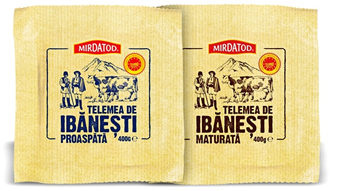 Proiectul s-a derulat in perioada 20/06/2022 – 14/12/2022 . Obiectivul proiectului îl reprezintă sprijinirea activitatii MIRDATOD PROD S.R.L.Proiectul are printre principalele rezultate, următoarele:– menținerea/suplimentarea numărului locurilor de munca față de data depunerii cererii, pe o perioadă de minimum 6 luni, la data acordării granturilor.Valoarea proiectului este de 682.810,2 lei (valoarea totala) din care : 593.748 lei grant si 89.062,2 lei cofinanțare.ProiectUL a fost cofinanțat din Fondul European de Dezvoltare Regionala prin Programul Operațional Competitivitate 2014-202.Dar veștile bune nu se opresc aici, pentru că Mirdatod așteaptă certificarea globală pentru Telemeaua de Ibănești. În acest sens, domnul Nicu Bumb-Director, citat de Agerpres:”Urmează să ne certificăm la nivel mondial cu telemeaua de Ibăneşti. Aşteptăm să vină cei de la Comisia Mondială, din Canada, împreună cu DG AGRI şi DG SANTE, care să reactualizeze caietul de sarcini cu realitatea din teren. Şi ne dorim ca pe viitor, în decursul lunii august-septembrie, să fim certificaţi mondial cu Telemeaua de Ibăneşti” . Partea inferioară a macheteiReprezentanți de vază ai UE, CE, NATO și MADR, la Romanian Agri Trade Summit , Revista Fermierului , Joi, 26 Ianuarie 2023 Organizatorii primului eveniment internațional de agribusiness din România, Romanian Agri Trade Summit, anunță primii vorbitori confirmați: Achim Irimescu - ministru plenipotențiar Reprezentanța Permanentă a României pe lângă Uniunea Europeană; Janusz Wojciechowski - comisarul european pentru Agricultură și Dezvoltare Rurală; Mircea Geoană - secretar general adjunct al NATO și Sorin Moise - secretar de stat MADR.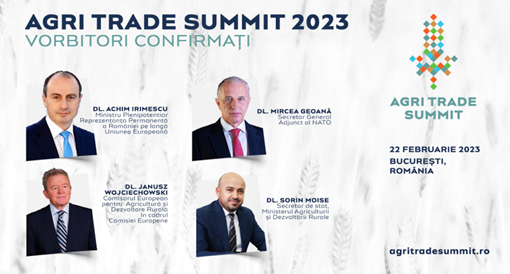 Romanian Agri Trade Summit are loc pe 22 februarie 2023 la NORD Events Center by Globalworth din București și va reuni Vestul și Estul, Nordul și Sudul Europei și țările aflate în bazinul Mării Negre. Elita Agribusiness-ului internațional vine la București pentru o întâlnire directă între fermieri, firme de trading, de distribuție, de procesare, de logistică, companii de genetică și instituții financiare – tot spectrul de agribusiness de top din Europa. Gazda evenimentului va fi Cezar Gheorghe - analist, expert în comerțul cu cereale, renumit și apreciat atât pe plan local, cât și internațional.„Inițiativa organizării Romanian Agri Trade Summit este salutată și susținută atât de autorități, de fermieri și de principalii cumpărători atât pe plan intern, cât și internațional. Avem alături parteneri importanți din toate segmentele relevante pentru agribusiness, confirmând faptul că Romanian Agri Trade Summit este prin excelență evenimentul de Agri Trade al României. Ne bucurăm să putem anunța că avem alături deja Clubul Fermierilor Români, LAPAR și UNCSV, unele dintre cele mai mari asociații de fermieri de la noi din țară, precum și companii de top din domeniile de trading, distribuție, procesare, genetică și logistică din România și din Europa, mulți dintre aceștia alăturându-se deja demersului nostru în calitate de parteneri sau expozanți iar lista lor continuă să crească”, a declarat Cezar Gheorghe, AgriColumn.Ministerul Agriculturii și Dezvoltării Rurale va fi prezent la Romanian Agri Trade Summit cu un stand dedicat în zona de expoziție, unde participanții vor putea discuta direct cu reprezentanții MADR pe tot parcursul evenimentului.Romanian Agri Trade Summit va pune în dezbatere teme actuale stringente pentru agribusiness în cadrul panelurilor și sesiunilor de prezentare, care vor crea cadrul propice unui dialog complex între analiști de renume, autorități și jucători majori din piața agricolă locală și internațională. Panelurile dedicate finanțării în agribusiness, trading-ului de mărfuri și procesării la nivel intern vor viza felul în care se poate coagula interesul comun și vor ocaziona discuții aplicate între reprezentanții principalilor jucători din domeniu și participanții din sală.Agenda completă a evenimentului va fi detaliată în curând și va putea fi consultată pe site-ul dedicat Romanian Agri Trade Summit.Evenimentul este organizat de AgriColumn și Godmother și propune un model inedit de eveniment în industrie, combinând în aceeași zi sesiuni de paneluri de discuții pe teme de impact în agribusiness cu o secțiune extinsă de expoziție și zone dedicate pentru discuții de business 1 la 1.  În acest moment, lista expozanților include pe lângă standul MADR, companii de top locale și internaționale, precum: ADM, Agrinvest, Ameropa, Agrinvest Credit, Blue Ocean Trading Services, Barchart, BUNGE, Cargill, EAST Grain și Grainbow. Acestora continuă să li se alăture constant și alți expozanți, iar lista este actualizată pe site-ul oficial Romanian Agri Trade Summit.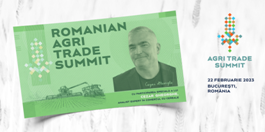 Primei ediții Romanian Agri Trade Summit i s-au alăturat deja, în calitate de parteneri, Agricover (Gold), Corteva Agriscience™ (Gold), Ameropa (Silver),  Boromir (Silver), Agrinvest și Agrinvest Credit (Silver), COMVEX (Silver), East Grain (Silver), Expur (Silver) și UBM (Silver), precum și trei din „companiile ABCD”, liderii tradingului de cereale la nivel mondial: ADM (Silver), Bunge (Silver) și Cargill (Silver). În plus, Clubul Fermierilor Români, LAPAR și UNCSV - unele dintre cele mai mari asociații de fermieri din România susțin Romanian Agri Trade Summit, în calitate de organizații partenere.Evenimentul este sprijinit în calitate de parteneri media de către: Revista Fermierului, România Agricolă, Agro Jurnal, Gazeta de Agricultură, Business Press Agricol, Cotidianul Agricol, 9am.ro, Wall-Street.ro, retail.ro și New Money, precum și de mediaTRUST în calitate de partener de monitorizare.Biletele de participare la Romanian Agri Trade Summit s-au pus în vânzare și pot fi achiziționate prin intermediul site-ului dedicat https://agritradesummit.ro/bilete/, iar biletele achiziționate prin intermediul asociațiilor de fermieri beneficiază de un preț special cu discount. Site-ul Romanian Agri Trade Summit include, de asemenea, și un formular de contact pentru companiile care doresc mai multe detalii sau doresc să se alăture evenimentului în calitate de expozanți sau parteneri.Până în prezent, au fost deja achiziționate și rezervate 200 de bilete de participare la Romanian Agri Trade Summit, de către companii locale și internaționale care urmează să participe, inclusiv ca expozanți, în cadrul conferinței. Consiliul Concurenței a autorizat preluarea Dachim de către RDF, Elena Balamatiuc , 26 ianuarie 2023ROCA Agri RDF, holdingul de agricultură al ROCA Investments, și Vetimex Capital, compania de investiții a familiei Andrea și Ferenc Korponay, care deține firma Dachim, a primit autorizarea Consiliului Concurenței pentru integrarea Dachim în ROCA Agri RDF scrie profit.ro.Dachim cultivă cereale (exclusiv orez), plante leguminoase și plante producătoare de semințe oleaginoase.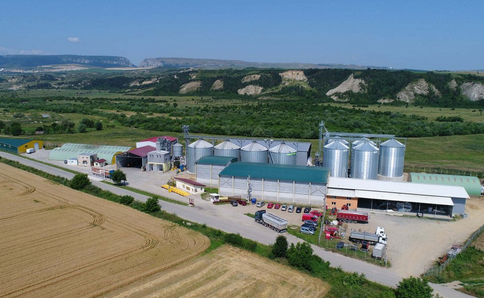 Florin Deznan ce va coordona mai departe activitatea executivă a companiei, iar Ferenc Korponay va deveni membru în Consiliul de administrație al holdingului. ROCA Agri RDF mai cuprinde în prezent încă 3 companii: RDF SA, RDF Agricultura SRL și Adidana SRL. Schimbările climatice - problema cea mai mare a apiculturii româneștiEurActiv.ro de Cătălina Mihai , 13:15 actualizat: 13:20 România e unul dintre cei mai importanți producători de miere din UE, dar în ultimii ani apicultura s-a confruntat cu diverse provocări: pandemie, importuri extracomunitare ieftine sau schimbările climatice.România este unul dintre principalii producători de miere din Uniunea Europeană, dar apicultorii nu au avut o viață prea ușoară în ultimii ani, iar producția a fost afectată destul de mult. Situația apiculturii românești a fost complicată și mai mult de pandemia de COVID-19.”A fost o perioadă dificilă și pentru noi, inițial cu interdicțiile de deplasare, ulterior s-au rezolvat, dar problema cea mai cruntă este că de vreo patru ani producția de miere a scăzut sau a stagnat. Din acest punct de vedere sigur că apicultorii sunt nemulțumiți, iar interesul tinerilor pentru a începe activitatea în acest domeniu este unul modest”, spune pentru Euractiv Ioan Fetea, președintele Asociației Crescătorilor de Albine din România (ACA).Principala problemă e reprezentată însă de schimbările climatice, producția fiind afectată fie de temperaturi ridicate, fie de secetă, așa cum s-a întâmplat și anul trecut, și acum doi ani.”Anul trecut, producția a fost undeva la medie sau chiar sub media anuală. 2022 este un an ciudat și din punctul de vedere al faptului că interesul pentru miere a scăzut foarte mult la export. Interesul pentru miere la export a scăzut pe fondul creșterii cheltuielilor și a faptului că importatorii interesați de mierea noastră au rămas cu stocuri, a scăzut și în Germania și în țările nordice. Și în România a scăzut”, explică Ioan Fetea.Dar albinele se prezintă ”într-o stare de dezvoltare bună” și, ”dacă și natura va fi darnică, sperăm ca anul 2023 să fie unul mai bun”, mai spune președintele ACA.De-a lungul șanțurilorLucrurile nu stau bine nici în privința promovării produselor apicole.”Din păcate, promovarea se face de-a lungul șanțurilor. Se face promovare pe toate site-urile posibile, asociația noastră promozează produsele apicole, face prezentări în fața copiilor, avem și relații contracost cu unele televiziuni care ne mai publică câteo reclamă, dar sigur că e foarte costisitoare o reclamă tv”, afirmă Fetea.Și târgurile apicole organizate de mai multe asociații la nivel național ajută la promovarea produselor apicole.”Toate acestea sunt forme tradiționale de promovare și au dus în ultimii 20 la o creștere a consumului de miere în România, de la 300-400 de grame aproape s-a dublat în ultimii 15-20 de ani”, spune Fetea, adăugând că e nevoie de ”o reclamă mai intensă, mai susținută”, dar lipsa fondurilor nu permite un buget mai mare pentru reclamă și publicitate.  Într-un astfel de târg, am întâlnit-o la finalul anului trecut, pe Gentilia Zenovei Balaban, care deține împreună cu soțul o stupină în Jurilovca, la poarta de intrare în Delta Dunării.”În ultimii ani am încercat să ne dezvoltăm un pic mai mult și să venim cu produsele noastre mai aproape de consumatorii de miere. (A fost) mai greu la început, toată mierea se ducea către colectori, am învățat cum să dăm vizibilitate produsului nostru și să participăm la tot felul de evenimente la care să întâlnim oameni care sunt interesați de produse locale sau autentice românești”, a povestit ea.Soțul și-a început activitatea în apicultură în 2012 cu un număr restrâns de stupi, extinzând stupina cu ajutorul fondurilor europene. ”În 2020 am accesat din nou fonduri pentru a încerca să valorificăm produsul pe o piață locală, ne-au ajutat să ne facem o etichetă, o marcă și să încercăm să plasăm produsul nostru, în felul acesta individualizat, în zonele în care puteam ajunge mai ușor la consumatorii finali”, a explicat Gentilia Zenovei Balaban, aflată la prima prezență la un târg în Capitală.”Suntem foarte activi pe platformele de socializare, Whatsapp, ne gândim să creștem, cu siguranță un magazin online e următoarea etapă pe care o luăm în considerare”.Ea consideră că apicultorii ar avea nevoie de ai mult sprijin pentru a rezista sau pentru a intra pe piață.”Am întâlnit, de exemplu, aici în București, consumatori care își doresc să aibă acces la produse locale, însă micii producători nu au capacitatea financiară să ajungă până aici. Și atunci sunt constrânși să rămână într-un areal geografic care e relativ limitat”.”Trebuie să ne concentrăm și pe componenta de informare corectă, de conștientizare, motiv pentru care noi ne-am propus să intrăm și în școli și în grădinițe și să-I încurajăm pe copii să consume produse locale, să înțeleagă dierența dintre o miere locală și cea găsită de multe ori pe rafturile supermarketurilor”, spune Balaban.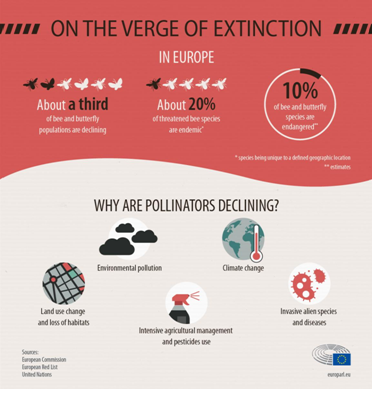 Deși e unul dintre cei mai importanți producători de miere din Europa, România importă anual între 3.000 și 6.000 tone de miere, adică 30-35% din consumul intern. Multe importuri sunt din afara UE, la prețuri mai mici.”Sunt niște procesatori mai mari care au intrat pe piața românească, dar care, din păcate, promovează mai mult mierea din spațiul extracomunitar (Ucraina, China), astfel explicându-se prețurile foarte mici de multe ori la raft. În aceste condiții, apicultura și apicultorii au mult de suferit”, susține Fetea.”Ar trebui pus un accent mai are pe dezvoltarea piețelor locale și de acolo cred că lucrurile pot să crească în mod organic”, crede Balaban, care vede însă și un obstacol: ”Structurile asociative din vest nu merg la noi din cauza mentalității, când trebuie să se asocieze mai mulți, lucrurile încep să scârțâie”.Pact pentru polenizatoriComisia Europeană a prezentat marți ”Un nou pact pentru polenizatori” pentru a combate ”declinul alarmant” al insectelor polenizatoare sălbatice în Europa.Cetățenii au solicitat din ce în ce mai mult să se întreprindă acțiuni decisive împotriva pierderii polenizatorilor, inclusiv prin recenta inițiativă cetățenească europeană de succes intitulată ”Salvați albinele și fermierii”. Inițiativa reînnoită stabilește acțiunile care trebuie întreprinse de UE și de statele membre pentru a inversa declinul polenizatorilor până în 2030, întrucât, în prezent, o specie de albine, fluturi și sirfide din trei este pe cale de dispariție în UE. Inițiativa revizuită privind polenizatorii stabilește obiective pentru 2030 și acțiuni conexe în cadrul a trei priorități: Prima constă în îmbunătățirea conservării polenizatorilor și abordarea cauzelor declinului acestora.Inițiativa se va concentra, de asemenea, pe îmbunătățirea cunoștințelor privind declinul polenizatorilor, cauzele și consecințele acestuia.Printre acțiuni se numără instituirea unui sistem cuprinzător de monitorizare, sprijinirea cercetării și a evaluării, de exemplu prin cartografierea principalelor zone de polenizare până în 2025, precum și acțiuni specifice de promovare a consolidării capacităților și a diseminării cunoștințelor.O ultimă prioritate constă în mobilizarea societății și promovarea planificării strategice și a cooperării. Comisia va sprijini statele membre să elaboreze strategii naționale privind polenizatorii.Comisia și statele membre vor ajuta, de asemenea, cetățenii și întreprinderile să acționeze, de exemplu prin sensibilizarea publicului și prin sprijinirea științei cetățenești.Polenizatorii sunt o parte integrantă a unor ecosisteme sănătoase. Fără aceștia, populațiile multor specii de plante ar scădea și, în cele din urmă, ar dispărea, împreună cu organismele care depind de ele, ceea ce ar avea grave implicații ecologice, sociale și economice. Având în vedere că aproximativ 80 % din speciile cultivate și din plantele cu flori sălbatice depind de polenizarea animalelor, pierderea polenizatorilor este una dintre cele mai mari amenințări la adresa naturii, a bunăstării umane și a securității alimentare în UE, deoarece compromite durabilitatea producției agricole pe termen lung. INDUSTRIE ALIMENTARASe anunță controale DURE la vânzătorii de brânză și produse lactate, 26/01/2023, Ionuț Fîntînă                                                                                      Neregulile din comerțul cu produse lactate îi pun pe inspectorii din domeniul siguranței alimentare pe urmele producătorilor. Potrivit Autorității Naționale Sanitare Veterinare și pentru Siguranța Alimentelor (ANSVSA), există numeroase cazuri în care cei care practică comerțul cu amănuntul înșală consumatorii.În emisiunea ”Agricultura la Raport”, vicepreședintele ANSVSA, Dr. Ioan Oleleu, a precizat că autoritatea va intensifica în perioada următoare controalele la vânzătorii și producătorii de brânză și produse lactate, pentru a stopa practicile înșelătoare. Potrivit acestuia, există multe cazuri în care brânza vândută sub denumirea de brânză de oaie conține, de fapt, și lapte de vacă.”Din păcate, ceea ce spun crescătorii este adevărat, dar aceste practici scad în dimensiune. Noi am organizat și organizăm în continuare controale pe acest subiect, controale încrucișate, adică verificarea vânzătorului din piață și verificarea locului de producere a brânzeturilor respective.Apoi, facem recoltări de probe pentru a identifica dacă avem de-a face cu un produs falsificat; de exemplu, un produs vândut sub formă de brânză de oaie obținută din lapte integral, în care să fie prezent și laptele de vacă. Înregistrăm, din păcate, astfel de neconformități. În perioada următoare, acțiunile de control și de verificare nu vor fi numai în partea de procesare, ci și în partea de vânzare cu amănuntul. Pe o inițiativă venită din partea asociațiilor de profil, de a încuraja acest mod de vânzare a produselor lactate obținute în stâne, s-a avut în vedere și flexibilitatea acestui comerț, dar, din păcate, unii profită de aceste chestiuni și practică astfel de lucruri care nu sunt în concordanță cu legislația în vigoare”, a precizat reprezentantul ANSVSA pentru AGRO TV.Potrivit lui Ioan Oleleu, cei care sunt prinși cu astfel de neconformități riscă sancțiuni dure, chiar de natură penală.”O să avem controale intensificate pe acest subiect, coroborate cu verificări în teritoriu, recoltări de probe, iar sancțiunile vor fi pe măsura neconformităților. Cei care practică astfel de lucruri riscă amenzi contravenționale, confiscarea produselor, ordonanțe de interzicere a activităților și chiar cercetări privind fraudele alimentare. Chiar vreau să profit de această ocazie și să le atrag atenția, pentru că astfel de acțiuni intră mai mult în zona penalului decât cea a contravenției”, a mai subliniat vicepreședintele ANSVSA.Când se redeschid târgurile de animale? Răspunsul mult așteptat de la ANSVSA, Ionuț Fîntînă , 26/01/2023, Ionuț Fîntînă                                          Târgurile de animale care făceau parte din tradiția fermierilor de altă dată par să fi rămas doar o amintire. În ultimii ani, de când pesta porcină africană a făcut ravagii pe teritoriul României, majoritatea evenimentelor de acest tip au fost interzise. Cu toate acestea, se pare că există încă speranțe pentru redeschiderea târgurilor de animale în perioada următoare. Reprezentanții Autorității Naționale Sanitare Veterinare și pentru Siguranța Alimentelor (ANSVSA) spun că nu există o dată concretă, însă reducerea numărului de focare de pestă porcină africană din ultima perioadă oferă perspective pozitive din acest punct de vedere.”Având în vedere faptul că, în momentul de față, la nivel național evoluează pesta porcină africană, acesta a fost motivul pentru care s-a decis oprirea târgurilor de animale. Avem în perspectivă deschiderea târgurilor de animale, dar o dată concretă pentru această decizie nu pot să o vehiculez, pentru că pe o analiză pe care am efectuat-o, ar fi un risc destul de important în ceea ce privește difuzarea virusului în anumite zone în care el nu este prezent sau nu avem focare.Facem toate eforturile și, în momentul de față, avem un număr foarte scăzut de focare de pestă porcină africană. Strategia noastră este de a regionaliza părți din România unde nu avem focare și inclusiv să luăm aceste decizii, să redeschidem târgurile de animale. Este un obiectiv important și pentru noi, suntem conștienți de problemele pe care le au crescătorii de animale, în special toamna, pentru a-și vinde animalele în târgurile de animale. Concret nu avem o dată, dar eforturi facem. Am avut în cursul anului 2022, în august-septembrie, o analiză foarte atentă pentru a deschide în anumite zone, dar, din păcate, evoluția focarelor de PPA s-a întețit în acea perioadă și am fost nevoiți să luăm măsurile necesare”, a precizat Dr. Ioan Oleleu, vicepreședinte ANSVSA, pentru AGRO TV.Întreaga ediție a emisiunii ”Agricultura la Raport”, realizată de Ovidiu Ghinea în compania vicepreședintelui ANSVSA, dar și a reprezentanților fermierilor, poate fi urmărită pe canalul de youtube AGRO TV sau pe pagina de facebook AGRO TV.Puncte de sacrificare în fermele de animale! Anunț de ULTIMĂ ORĂ, 26/01/2023 , Ionuț FîntînăCrescătorii de animale, persoane fizice, au posibilitatea să înființeze puncte de sacrificare în ferme, conform unui ordin al Autorității Naționale Sanitar-Veterinare și pentru Siguranța Alimentelor (ANSVSA) care a intrat în vigoare.Persoanele fizice pot să se autorizeze pentru aceste puncte de sacrificare în baza atestatului de producător și a carnetului de comercializare. Cu toate acestea, deși legislația este în vigoare, iar crescătorii de ovine au solicitat de multă vreme o astfel de măsură, graba pentru înființarea acestor puncte nu este prea mare.”Legat de legislația privind autorizarea din punct de vedere sanitar veterinar a punctelor de sacrificare pentru persoanele fizice, la întâlnirea recentă pe care am avut-o, v-am solicitat să inițiați o întâlnire cu primul doritor care vrea să amenajeze un astfel de obiectiv. O să vin personal să analizez documentația respectivă, să ofer consultanță, pentru ca primul obiectiv să înceapă să funcționeze. Avem astfel de obiective, dar ele sunt înființate pe societăți. De mâine puteți să funcționați pe astfel de obiective, se pot amenaja, se poate comercializa carne din astfel de obiective”, a precizat Dr. Ioan Oleleu, vicepreședinte ANSVSA.Potrivit crescătorilor de ovine, de vină pentru lipsa autorizării punctelor de sacrificare ar fi și direcțiile sanitar-veterinare județene. Nicu Cioranu, președinte al asociației Păstorul Crișana, spune că are exemple concrete din județele Constanța, Giurgiu și Vâlcea, în care fermierii care s-au dus la DSV pentru autorizarea punctelor de sacrificare nu au primit un răspuns pozitiv. ”Acești fermieri s-au interesat la Direcțiile Sanitar Veterinare și au spus că nu știu nimic”, a spus Nicu Cioranu, în direct la AGRO TV.Vicepreședintele ANSVSA i-a asigurat pe fermieri că va avea o discuție cu DSV-urile din teritoriu, astfel încât toate problemele legate de acest subiect să fie rezolvate.FrieslandCampina România are un nou Director de Marketing , 26 Jan 2023 , Alina Dragomir  Cu o experiență de peste 15 ani în marketing, comunicare și strategii de dezvoltare a brand-urilor, Eliza Calciu-Șerban ocupă din această lună funcția de Director de Marketing în cadrul companiei FrieslandCampina România.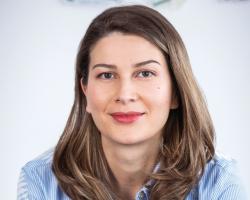 Printre responsabilitățile pe care aceasta le-a preluat se numără definirea și implementarea strategiei brandului Napolact, una din cele mai importante mărci ale industriei lactate în România, identificarea și dezvoltarea de produse noi care răspund nevoilor consumatorilor, precum și strategia de comunicare, pentru a continua dezvoltarea companiei FrieslandCampina România. Eliza Calciu-Șerban are o experiență relevantă în industria FMCG, lucrând de-a lungul activității sale pentru branduri precum Lay’s, Star, Ciuc Premium și Strongbow. Printre funcțiile ocupate enumerăm Marketing Manager, Integrated Marketing Communication Manager, Group Brand Manager, R&D Strategic Planning Manager, în cadrul unor companii de top, precum PepsiCo, Heineken și JT International. Ea este absolventă a Facultății de Relații Economice Internaționale din cadrul Academiei de Studii Economice din București și în vederea dezvoltării sale profesionale a urmat cursuri precum Ashridge London Business School “Leaders of the future”; IMD Business School Lausanne “Strategic Marketing in Action” & “Executing Brand Strategy”; MCE Brussels “Business Strategy for Managers”. “Mă bucur să contribui la povestea brand-ului românesc etalon Napolact, care aduce zilnic în casele românilor produse cu tradiție, gust și calitate, așa cum se cuvine. Îmi doresc ca împreună cu echipa mea să continuăm să construim curajos pe valorile puternice pe care Napolact le-a dovedit de-a lungul timpului, cu accent pe inovație relevantă și dezvoltare. Mai mult, sunt entuziasmată să învăț din specificitățile industriei lactate, pentru a ajuta la dezvoltarea sustenabilă a afacerii FrieslandCampina în  România”, a declarat Eliza Calciu-Șerban, Director Marketing.     FrieslandCampina România face parte din compania olandeză Royal FrieslandCampina, organizație aflată în topul celor mai mari producători mondiali de lactate. FrieslandCampina este prezentă pe piața din România cu brandurile Napolact, Campina și Dots și oferă o gamă largă de produse: lapte de consum, iaurt, brânză, unt și gustări pe bază de lapte.Antreprenorul Vasile Mureşan din Cluj-Napoca a ajuns la afaceri de peste 185 mil. euro cu distribuitorul de ţigări Punctual Comimpex , Laurentiu Cotu , 26.01.2023,   Punctual Comimpex din Cluj-Napoca, o afacere activă în domeniul distribuţiei de ţigări, deţinută de antreprenorul Vasile Mureşan, a finalizat anul 2022 cu o cifră de afaceri de peste 913,7 mil. lei (185,7 mil. euro), în creştere cu aproximativ 7% faţă de anul anterior, potrivit calculelor ZF pe baza datelor transmise de companie şi a celor de pe site-ul Ministerului Finanţelor. Distribuitorul clujean se numără printre cele mai mari 100 de companii controlate de antreprenori români, potrivit clasamentului realizat de ZF.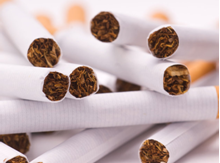 ’’Anul trecut piaţa de ţigarete a avut o creştere cuprinsă între 1-2% faţă de anul anterior. Această creştere este datorată diminuării semnificative a contrabandei, aşa numita <piaţă neagră de ţigarete>, aspect care a generat o creştere a volumelor pe segmentul de ţigări ieftine, low cigarettes. Estimările pentru 2023 sunt la nivelul realizărilor din anului 2022, ţinând cont de impactul inflaţiei în comportamentul de achiziţie al consumatorilor, atât cantitativ cât şi calitativ, aspect ce generează o migrare a consumatorilor de pe un segment de produse mai scump către unul mai ieftin’’, a declarat pentru ZF Transilvania Vasile Mureşan, administratorul companiei Punctual Comimpex.Sediul companiei se află în Cluj-Napoca, iar punctele de lucru sunt în judeţele Mureş, Bistriţa-Năsăud, Satu-Mare, Sălaj, Bihor, Alba, Constanţa şi Maramureş. Furnizorii sunt companiile producătoare şi importatoare de ţigarete din România (BAT, JTI, Philip Morris Interntional, Imperial Tobacco, HTS Hongta, KTI International Tutunul România), iar clienţii provin în principal din mediul rural, din zona ariei proprii de distribuţie. În 2018 a fost înfiinţată o divizie de distribuţie de băuturi în cadrul companiei Punctual Comimpex, prin preluarea unei alte firme din cadrul grupului, care îşi desfăşoară activitatea pe raza judeţului Cluj.’’Principalele probleme cu care se confruntă firmele de distribuţie sunt creşterea costurilor de distribuţie, urmată de scăderea puterii de cumpărare a consumatorilor, cele două aspecte impactând profitabilitatea companiilor. Aceste creşteri ale costurilor de distribuţie sunt generate de cheltuieli cu combustibil cu 45% mai mari faţă de 2021, costuri de achiziţie flotă cu 35% mai mari faţă 2021, costuri bancare şi creşteri salariale’’, a mai spus Vasile Mureşan.Compania a investit anul trecut 1,9 mil. lei în înnoirea flotei auto şi în programe IT, iar pentru anul în curs şi-a bugetat investiţii de 1,5 mil. lei. Punctual Comimpex a ajuns în prezent la 126 de angajaţi. Compania a fost înfiinţată în anul 1993 la Cluj-Napoca şi este deţinută de omul de afaceri Vasile Mureşan. Sectorul distribuţiei de bunuri de larg consum se ridică la peste 10 miliarde de lei, conform estimărilor ZF. Principalii jucători de pe piaţă sunt Aquila, Interbrands, Macromex, Punctual Comimpex şi Amigo & Intercost. România este al treilea cel mai mare producător de ţigări din Uniunea Europeană, după Germania şi Polonia.Consiliul Concurenţei contrazice INS: costul unui coş de cumpărături cu principalele alimente a crescut cu aproape 40% pentru un bucureştean în mai puţin de un an şi jumătate , Florentina Niţu , 26.01.2023   În prima parte a lunii octombrie a anului 2021, costul unui coş de cumpărături cu principalele alimente de la unii dintre cei mai mari jucători din industria alimentară, în Bucureşti, era în jur de 80 de lei, iar în prima parte a lunii ianuarie a acestui an, costul aceluiaş coş de cumpărături este de aproximativ 110 lei în retailul modern, conform calculelor ZF făcute pe baza datelor din Monitorul Preţurilor al Consiliului Concurenţei. Practic, în mai puţin de un an şi jumătate un bucureştean a avut o creştere de aproape 40% la acelaşi coş de cumpărături. ZF a analizat principalele produse realizate de cei mai mari jucători din sectoarele de profil, de la reţelele Auchan, Kaufland şi Carrefour. Acesta este un demers jurnalistic care îşi propune să vadă impactul real al creşterii preţurilor în magazine, de la cele mai cunoscute branduri, fiind un index practic al modului în care se vede inflaţia în realitatea consumatorilor.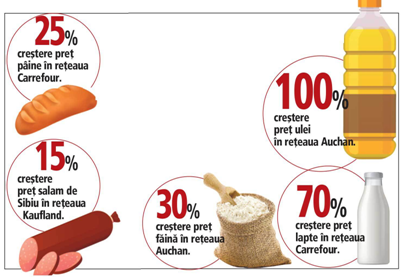  COMERT SI ALIMENTATIE PUBLICACostul unui coş de cumpărături cu principalele alimente a crescut cu aproape 40% pentru un bucureştean într-un an şi trei luni , Florentina Niţu , 26.01.2023 ♦ Rata anuală a inflaţiei în luna decembrie a anului 2022 comparativ cu luna decembrie a anului 2021 a fost de 16,4% ♦ Demersul ZF, de analiză a preţului pe baza Monitorului Preţurilor, este unul jurnalistic care îşi propune să vadă impactul real al creşterii preţurilor în magazine, la cele mai cunoscute branduri, fiind practic un index al modului în care se vede inflaţia în viaţa de zi cu zi a consumatorilor.În prima parte a lunii octombrie din 2021, costul unui coş de cumpărături cu principalele alimente de la unii dintre cei mai mari jucători din industria alimentară, în Bucureşti, era în jur de 80 de lei, iar în prima parte a lunii ianuarie a acestui an, costul aceluiaş coş de cumpărături este aproximativ 110 lei în retailul modern, conform calculelor ZF pe baza datelor din Monitorul Preţurilor al Consiliului Concurenţei.Grafic ZF: Cât costă un coş de cumpărături la începutul anului 2023?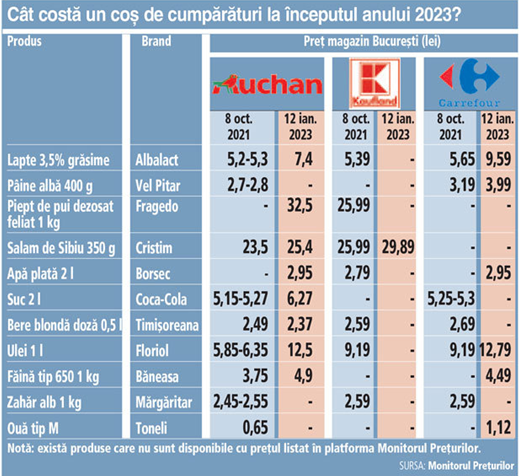 Practic, în mai puţin de un an şi jumătate, un bucureştean a avut o creştere de aproape 40% la acelaşi coş de cumpărături. Spre comparaţie, salariul mediu net lunar la nivel naţional în octombrie 2021 era 3.544 de lei, iar în luna noiembrie a anului 2022, ultima pentru care există date disponibile, ajunsese la 4.141 de lei, având o creştere de 17%. În Bucureşti, arată datele de la Institutului Naţional de Statistică. Afaceri de la Zero. Georgiana şi Remus Gârbacea au creat cofetăria Panner la câţiva kilometri de Castelul Bran şi vor să deschidă noi unităţi în ţară şi în străinătate, 26.01.2023, Georgiana Mihalache ♦ Panner a apărut în 2018, în Moieciu de Jos, oferind produse de patiserie, cofetărie şi cafea, create în laboratorul propriu.La poalele munţilor, în zona Bran-Moieciu, antreprenorul Remus Gârbacea a decis în 2018 să deschidă cofetăria Panner, inspirat de la unităţile descoperite în zona muntoasă a Austriei. Un an mai târziu, în 2019, s-a alăturat şi soţia sa, Georgiana Gârbacea, businessului, aducând cunoştinţele sale în management, iar împreună vor să ducă Panner în mai multe oraşe din România, dar şi în străinătate, fie cu locaţii proprii, fie franciză.„Panner a fost creat ca un concept diferit, o cofetărie, patiserie, cafenea – oază de linişte şi relaxare pentru a putea savura prăjituri, produse de patiserie aburinde, lângă o cafea aromată. Eu m-am alăturat în acest business ca asociat la sfârşitul lui 2019 şi m-am implicat activ, cu tot bagajul de cunoştinţe în management şi am aprofundat intensiv domeniul cofetăriei şi patiseriei”, a povestit Georgiana Gârbacea. Ea a adăugat că soţul său avea deja experienţă în business, familia sa având o afacere în acelaşi domeniu al panificaţiei şi al cofetăriei, iar experienţa ei de management, dar şi de lucru în multinaţionale completează cunoştinţele din afaceri. Peste 100 de locuri are Panner pentru clienţi, având o terasă generoasă, iar oamenii pot lua produse şi la pachet.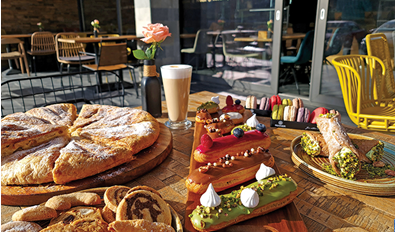 „Panner a ajuns să fie considerat de clienţii noşti ca o destinaţie turistică, la munte. Ne aflăm în zona turistică Bran, la câţiva kilometri de castel, pe drumul principal, mulţi călători trec prin faţa locaţiei şi se opresc pentru cafea, patiserie sau deserturi”, a mai spus Georgiana Gârbacea. Topul produselor vedetă din Panner este dominat de ecler, dar clienţii mai comandă şi amandine, savarină, pavlova, produse de patiserie ca ştrudel, poale în brâu, plăcintă dobrogeană.În plus, cei doi antreprenori au intrat şi pe partea de evenimente corporate, putând oferi produsele dulci de la diversele evenimente ale clienţilor.„Avem mulţi clienţi în locaţie, volumul cel mai mare este adus de aceştia, atât în locaţie, cât şi la pachet. Anul trecut am avut multe evenimente şi am fost alături de clienţii noştri. Îi atrage mult pe clienţi atmosfera. Suntem o echipă de 22 de persoane care dau viaţă businessului”, a mai spus Georgiana Gârbacea.Pentru a învăţa mai multe despre domeniul cofetăriei, ea a urmat timp de câteva luni cursurile celui mai mare institut de cofetărie şi patiserie din Paris, iar una dintre lecţiile învăţate acolo a fost că un produs de calitate este rezultatul ingredientelor folosite şi al tehnicii profesioniste.   „Anul 2022 a fost unul interesant, provocator în contextul schimbărilor economice date de măririle de preţuri pentru materiile prime, energie electrică. Am reuşit să ne adaptăm fără să facem rabat de la calitate şi fără a lua măsuri care să afecteze echipa, acestea au fost cele două priorităţi pentru noi. Suntem într-o parte frumoasă a României şi ne e drag să atragem oamenii în zona turistică”, a mai adăugat antreprenoarea.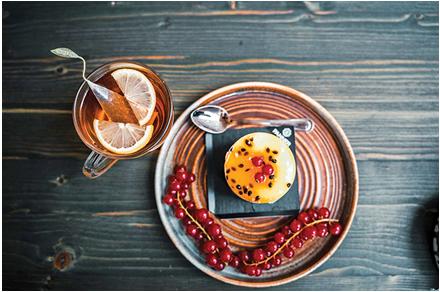 Cifra de afaceri a Panner în 2022 a fost de 850.000 de euro, în creştere cu 25% faţă de anul anterior, iar profitul este reinvestit permanent în dotări, amenajări, cursuri de formare.  În viitor, cei doi antreprenori văd Panner în mai multe oraşe ale ţării, printre care Braşov, Bucureşti, Cluj, Constanţa, Timişoara. De altfel, o cerere de franciză a venit chiar din Dubai, iar acţionarii Panner vor să ducă brandul şi peste graniţe.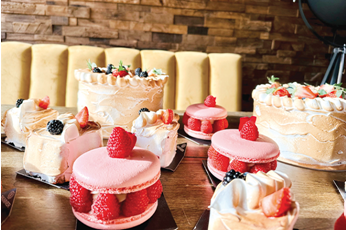 „Viaţa de antreprenor e palpitantă, provocatoare, interesantă. Este ca un roller-coaster, dar avem satisfacţie când avem clienţii mulţumiţi, vedem rezultatele muncii noastre. În momentele de cumpănă îşi aminteşti de aceste lucruri şi te întăresc. Antreprenoriatul este o învăţare continuă. Înveţi că ai nevoie de evoluţie, lucrurile nu stau pe loc şi cu cât te mişti mai repede, cu atât ai rezultate mai bune. Este important să investeşti în echipă”, a concluzionat Georgiana Gârbacea.  ZF şi Banca Transilvania au lansat proiectul Afaceri de la zero, o platformă dedicată micilor antreprenori, firmelor care au creat peste 1,7 milioane de locuri de muncă. ⇔ Fiecare afacere de la zero este o poveste despre ambiţie, curaj şi determinare. Poveştile micilor antreprenori vor fi publicate în ZF şi pe platforma zf.ro/afaceri-de-la-zero.⇔ În România sunt peste 500.000 de microîntreprinderi şi firme mici, unde lucrează 1,7 milioane de salariaţi, companii cu afaceri anuale de 70-80 mld. euro. Noi reguli apar în restaurant: Consumatorul să știe câte E-uri conțin produsele și că a demarat procesul de îmbălsămare din timpul vieții. "Dacă Dumnezeu voia ca în spațiul danubiano-carpato-pontic să mâncăm grăsime de palmier..." Profit.ro scris astăzi, 12:43   Ordinul care stabilește detalierea informațiilor din meniurile restaurantelor va fi aplicat din 15 martie, astfel că, alături de denumirea produsului, va trebui pus într-o paranteză și numărul de E-uri, pentru ca un consumator să știe că procesul de îmbălsămare a început încă din timpul vieții, a anunțat președintele Autorității Naționale pentru Protecția Consumatorilor (ANPC), Horia Constantinescu. Inițial, noile reguli urmau să fie aplicate din decembrie 2022.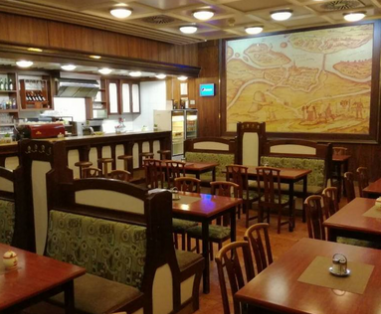  "Vreau să fac o paranteză legat de ordinul ce stabilește ce informații trebuie să ne pună la dispoziție operatorul economic din alimentație publică, fie că vorbim despre cantină, fie că vorbim despre restaurante sau unități de alimentație de tip fast-food. Am emis un Ordin în urma discuțiilor cu asociațiile de protejare a intereselor consumatorilor și după ce am stabilit abordarea la nivel european, în sensul în care consider și acum necesar ca pentru ciorba de perișoare să ne fie comunicate toate informațiile de care cu siguranță avem nevoie, cum ar fi din ce carne sunt făcute perișoarele, existând variante din ce în ce mai multe. În curând pot să fie făcute și din greieri, dar măcar să știm acest lucru. De asemenea, trebuie să luăm în calcul că mulți operatori economici servesc, astăzi, produse similare ca aspect și ca gust produselor cu care suntem familiarizați, în sensul utilizării cremelor vegetale pe bază de ulei de palmier în locul smântânii sau a unor produse similare cu brânza feta, ca aspect și ca textură, în condițiile în care și acestea sunt făcute cu puțin zer și foarte multă grăsime de palmier. Mă gândesc că dacă Dumnezeu voia ca noi, cei din spațiul danubiano-carpato-pontic, să mâncăm grăsime de palmier, cu siguranță am fi avut pe dealurile țării noastre păduri destul de aglomerate cu astfel de copăcei", a susținut Constantinescu. În viziunea șefului ANPC, acestea reprezintă practică înșelătoare, iar în baza Ordinului emis operatorii vor fi nevoiți să scrie în meniu "cremă vegetală" și să explice din ce este alcătuit un produs pentru a se lua o decizie în cunoștință de cauză din partea consumatorului, scrie Agerpres. "Citeam dimineață un mesaj primit din partea FIHR - Federației Industriei Hoteliere din România, care dorește să anuleze Ordinul, pentru că, probabil, dorește să nu aflăm ce mâncăm, să nu aflăm ce compoziție calorică are (un produs, n.r.), ce impact are asupra metabolismului în condițiile în care pe toate posturile de televiziune apare mesajul de interes public "Evitați consumul de sare, zahăr sau grăsimi". Probabil că numai dacă se ridică din farfurie și se prezintă "Bună ziua, sunt zahărul ! Evită-mă!"... Mai mult decât atât, din studierea unor meniuri ale restaurantelor celebre de fast-food, o să constatați numărul de E-uri prezente în produs. Aveam să aflu că un gyros de porc/vită avea până la 27 de E-uri. În acest Ordin, la care vom da, în această săptămână, mai multe recomandări de implementare, alături de numele produsului va trebui pus într-o paranteză și numărul de E-uri. De exemplu, la ciorba sau tocănița de porc va trebui să pui în paranteză "7E", ca să știi că la momentul acela ai demarat deja procesul de îmbălsămare încă din timpul vieții...Voi duce toate aceste "bătălii" pentru a trezi la realitate atât consumatorii, cât și operatorii economici. Nu mi se pare normal să ni se pună în farfurie produse fără a citi detalii despre produs", a afirmat Horia Constantinescu. Acesta a adăugat că Ordinul care stabilește ce informații trebuie să pună la dispoziție operatorul economic din alimentație publică va intra în vigoare pe data de 15 martie 2023. "Ordinul a fost în dezbatere publică, este deja semnat, emis și publicat în Monitorul Oficial. A fost inclusiv comunicat Comisiei Europene, pentru că având impact din perspectiva unor acte normative europene, cum ar fi Regulamentul 1169, legat de etichetare și transmitere de informații, era nevoie de acordul Comisiei. Aceasta nu s-a opus emiterii unui astfel de Ordin (...) Ordinul trebuia pus în operă pe 20 sau 21 decembrie (2022, n.r.). La rugămintea reprezentanților mai multor asociații patronale și federații am stabilit întâlniri și s-a hotărât intrarea în vigoare pe data de 15 martie - Ziua Consumatorului, la nivel mondial", a spus Constantinescu. ANPC precizează că Ordinul nr. 201/2022 al președintelui Autorității conține elemente esențiale pentru sănătatea consumatorilor, considerate de specialiștii instituției a fi deosebit de importante, în beneficiul consumatorilor, ținând cont că, în conformitate cu Regulamentul UE nr. 1169/2011, există obligativitatea prezentării tuturor datelor legate de ingredientele produselor alimentare și valorile lor nutriționale, tot așa este normal să se regăsească același tip de informații care să descrie un preparat culinar servit într-o locație de alimentație publică. Conform datelor prezentate, joi, comisarii de la Protecția Consumatorilor au aplicat, în 2022, amenzi în valoare de 217,4 milioane de lei, în creștere cu 80,7% față de anul precedent, când cuantumul a fost de 120,3 milioane de lei. În acest context, anul trecut, valoarea amenzilor încasate s-a ridicat la 43,5 milioane de lei, în creștere de la 16 milioane de lei, în 2021, respectiv de la 12,7 milioane de lei, în 2020. 
Grupul eMAG are un nou COO, care va gestiona dezvoltarea Tazz sau Freshful , 26 Jan 2023 ,  Alina Stan  Pe fondul dezvoltării accelerate a unor noi verticale de business, grupul eMAG își consolidează echipa de management și îl numește pe Tudor Mihăilescu în poziția de Chief Operating Officer (COO).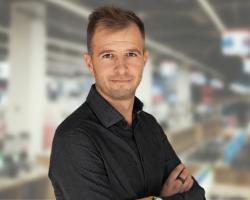 Din acest rol, Tudor Mihăilescu va lucra alături de echipele de leadership din fiecare companie în vederea implementării strategiei pe termen lung a grupului și a execuției planului de investiții care se ridică la peste 2,2 miliarde de lei în următorii doi ani, astfel încât să răspundă cât mai bine tuturor nevoilor clienților care caută modalități inteligente de shopping prin care să economisească timp și bani.Tudor Mihăilescu se va concentra astfel cu precădere asupra creșterii companiilor Tazz, Fashion Days, Freshful, Flip sau Atlas, dar și a businessurilor care fac parte din portofoliul grupului de mai mulți ani, precum PC Garage.Tudor s-a alăturat eMAG în 2019, într-o perioadă de expansiune și investiții materiale, din poziția de Group Chief Financial Officer. Anterior el a fost Chief Financial Officer pentru Procter & Gamble South East Europe, de unde s-a ocupat și de coordonarea zonei de Business. Între 2010 și 2013 el a lucrat la sediul Procter & Gamble din Geneva, Elveţia. Tudor este licenţiat în Finanţe-Bănci la Academia de Studii Economice Bucureşti.Companie românească fondată în 2001, eMAG este un pionier al pieței de comerț online din România, iar în 2022 a devenit cel mai valoros brand românesc și prima companie de ecommerce care ocupă primul loc în clasamentul Brand Finance. De peste 20 de ani, compania investește constant în servicii digitale bazate pe tehnologii dezvoltate în România, care ajută clienții să economisească timp și bani, și a creat un ecosistem regional, exportând modelul local cu succes în Bulgaria și Ungaria. Cu o gamă de produse în continuă creștere atât prin oferta proprie, cât și prin partenerii din Marketplace, eMAG este locul unde oricine poate căuta și comanda orice, de oriunde. Clienții beneficiază de servicii cu valoare adăugată precum livrarea la easybox și livrarea rapidă prin tazz by eMAG, serviciul Genius pentru abonați, 30 de zile drept de retur, returnarea rapidă a banilor prin Instant Money Back, deschiderea coletului la livrare, call center 24/7, finanțare în rate prin eCredit sau servicii de eșalonare a plății precum Buy now, pay later sau Slice it, și aplicația de mobil.Cum va funcționa sistemul de garanție-returnare: românii vor primi 50 de bani pentru fiecare doza returnată, 26.01.2023 , George-Andrei CristescuSistemul de Garanţie-Returnare (SGR) va deveni funcţional în România începând cu data de 30 noiembrie 2023, iar de la acel moment la cumpărarea unei băuturi din categoriile apă, băuturi răcoritoare, bere, vin sau băuturi spirtoase de la un comerciant, consumatorii vor plăti o garanţie de 0,50 lei, care va fi recuperată odată cu returnarea ambalajului, a declarat, joi, ministrul Mediului, Apelor şi Pădurilor, Tanczos Barna, într-o conferinţă de specialitate.Sistemul de Garanţie-Returnare (SGR) va fi funcțional din noiembrie 2023 / Foto: Arhivă„Cea mai importantă solicitare venită din mediul privat a fost ca acest sistem să fie gestionat de mediul privat, nu statul să fie cel care administrează sistemul SGR, ci să lăsăm profesioniştii să se ocupe de această problemă. Motiv pentru care Hotărârea de Guvern spune că ReturRO sau compania care, până la urmă, a fost câştigătoarea acestei licitaţii, trebuie să fie formată din reprezentanţii producătorilor, reprezentanţii comercianţilor mari, mici, cum se organizează, respectiv statul care intră cu 20% în această companie. Anul trecut, în august, a avut loc desemnarea acestei companii în mod oficial, moment în care am putut începe, practic, implementarea proiectului. Astăzi, această companie este în stadiul în care a anunţat colectarea tuturor informaţiilor printr-un sistem informatic cu privire la toţi producătorii şi toţi retailerii care activează pe piaţa unde se produc şi se pun în vânzare produse ambalate pe sticle PET şi aluminiu între 0,1 şi 3 litri", a afirmat Tanczos.Ministrul a subliniat faptul că toţi comercianţii şi producătorii de ambalaje trebuie să se înscrie în SGR până la finele lunii februarie a acestui an, în caz contrar amenda aplicată fiind cuprinsă 20.000 şi 40.000 de lei.„Sistemul este funcţional. Sunt deja firme care s-au înscris, iar până la sfârşitul lunii februarie trebuie să se înscrie toate firmele producătoare şi toţi comercianţi din acest sistem, în caz contrar sunt pasibili de amendă. Amenda este între 20.000 şi 40.000 de lei pentru fiecare companie care pune astfel de produse pe piaţă şi nu se înscrie în sistemul informatic şi fiecare comerciant care vinde direct către consumatori asemenea bunuri şi nu se înscrie în sistemul informatic.”, mai precizează ministrul.Ulterior sau în paralel, compania ReturRo trebuie să construiască centrele logistice, trebuie să găsească soluţia de colectare de la fiecare comerciant a ambalajelor care au fost aduse înapoi de consumatori şi să gestioneze resursele financiare pentru serviciile prestate, respectiv pentru a returna garanţiile colectate de la producători şi plătite mai departe către vânzătorii care, la rândul lor, le dau consumatorilor pe fiecare doză câte 50 de bani.Pe data de 20 iulie 2022, ministrul Mediului, Apelor şi Pădurilor, Barna Tanczos, anunţa că a fost aprobată alocarea sumei de un milion de lei pentru intrarea statului român, cu un procent de 20%, în acţionariatul societăţii care va gestiona SGR, şi a subliniat faptul că le-a transmis asociaţiilor din cadrul societăţii că este inacceptabil termenul de un an şi jumătate pentru implementarea acestui sistem în România.Compania RetuRO Sistem Garanţie-Returnare a devenit administratorul sistemului de garanţie-returnare din România, printr-o Hotărâre de Guvern, emisă pe 24 august 2022.Gen Z. Tribe lifestyle. Joburile generaţiei Z: „Am ajuns barista pentru că mă simt foarte bine atunci când cunosc oameni noi. Îmi place să le fac oaspeţilor ziua mai bună“,Alina-Elena Vasiliu , 26.01.2023,   Trei tineri, toţi din generaţia Z, vorbesc despre cum meseria de barista, una nou-creată în piaţa muncii, le-a schimbat traiectoria profesională, dar şi despre cum îşi văd ei viitorul când vine vorba de joburile la care aspiră.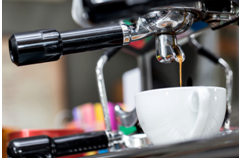 Într-o capitală care se dezvoltă din ce în ce mai mult când vine vorba de cafenelele de specialitate, să găseşti un barista bun şi de încredere a devenit la fel de greu cum este să găseşti un muncitor în construcţii. Deşi condiţiile de lucru sunt mult diferite, predispoziţia tinerilor de a migra dintr-o profesie în alta este la fel de mare. Există totuşi şi cei pe care aromele cafelei i-au atras atât de tare încât spun că, orice ar fi, tot în această lume se văd lucrând şi pe termen lung, chiar dacă ar fi să se retragă din spatele barului.Care sunt poveştile celor care ne servesc cafeaua de specialitate din fiecare dimineaţă? Citiţi-le În continuare!    Andrei Manea este barista şi barman la Mugshot, o cafenea deschisă cu câteva luni în urmă pe strada Aurel Vlaicu din Bucureşti la numărul 20, la intersecţia cu Dumbrava Roşie. Are 24 de ani şi îşi aminteşte că, la început, relaţia lui cu domeniul cafelei de specialitate era una destul de stingheră deoarece nu era deloc consumator de cafea.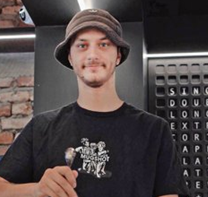 ► „La primul job, mi-am pus bazele tehnicilor de preparare, iar mai apoi, cu trecerea timpului şi cu experienţa dobândită în mai multe locaţii, mi-am aprofundat cunoştinţele despre gust şi miros. De asemenea, am fost autodidact din punctul de vedere al gustului şi al practicării anumitor tehnici de preparare, din dorinţa de a învăţa cât mai multe, într-o perioadă cât mai scurtă“, spune Andrei Manea.► S-a specializat în meseria de barista prin intermediul cursurilor şi al echipamentelor disponibile la locul de muncă, prin intermediul cărţilor, dar şi al nenumăratelor videoclipuri de la competiţiile internaţionale.► „Mi-am dorit să fac ceva nou, dintr-o arie diferită faţă de ce alegeau ceilalţi tineri de vârsta mea. A fost un job care îmi oferea un program flexibil şi mă ajuta să cunosc tot mai multă lume, datorită contactului direct şi feedbackului constant.“► Andrei spune că, din punctul lui de vedere, nu există o cafea perfectă, gustul fiind ceva relativ. Totuşi, fiecare barista are anumiţi parametri în care ar putea să încadreze preparatul perfect. „Consider că o cafea bună trebuie să-ţi provoace o emoţie, un sentiment, să aibă o dulceaţă aparte. Pentru mine, această cafea a fost una din Guatemala, gustată la începutul carierei de barista, o cafea prăjită mai light decât ce se utilizează în general pentru espresso. Această cafea avea gust şi miros de miere de albine, fapt ce m-a transpus direct în bucătăria bunicii, unde gătea deasupra sobei prăjituri cu miere.“► Arta din cafea, cunoscută ca „latte art“, nelipsită din preparatele cu lapte cald, este primul impact pe care un client îl are cu produsul, iar acesta, crede Andrei Manea, trebuie să fie mereu clar, contrastant, fără a fi neapărat unul complicat. Din latte art se poate deduce calitatea şi tehnica preparării laptelui utilizat. „Iar pe lângă acestea, un latte art frumos poate aduce şi tips. :)“La Mugshot, consumatorii de cafea de specialitate preferă în general varietăţile din zona Americii de Sud şi Centrale, precum Columbia, Costa Rica, Peru, dar şi din Africa, reprezentată de Ethiopia. Sunt cafele cu acidităţi crescute şi note de fructe coapte, citrice, nuci. Complexitatea crescută şi dulceaţa pe care o oferă aceste cafele este justificarea cel mai des întâlnită în rândul clienţilor atunci când îşi aleg cafeaua. Există însă şi unii consumatori care ies din această zonă de confort, dorindu-şi să experimenteze cafele precum cele din Tanzania, Yemen, Kenya, Indonezia.Deşi profesia actuală îi aduce multe satisfacţii şi este şi prilej pentru a acumula noi cunoştinţe, Andrei Manea spune că, „în momentul de faţă, mai sunt lucruri de învăţat în ceea ce priveşte procesul realizării unei locaţii în domeniul Horeca, lucruri care fac pare din planul meu de viitor“.   Iulia Pinu are tot 24 de ani şi a ajuns să fie barista dintr-o dorinţă de a socializa mai mult şi de a ieşi din zona ei de confort, în care era destul de prinsă. A cunoscut-o pe Silvia Constantin, fondatoarea cafenelei First Coffee din apropierea Spitalului Colţea din Capitală, a devenit cursantă la şcoala ei Barista School România şi a căpătat încredere în tehnicile pe care le-a învăţat de la o zi la alta.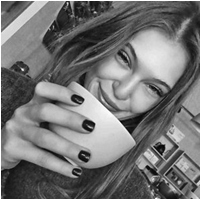 ► „Cred că m-a atras mult faptul că ai o oarecare libertate în a experimenta reţete, gusturi şi mirosuri. De asemenea, mă simt foarte bine atunci când cunosc oameni noi, de multe ori turişti“, spune Iulia Pinu, în prezent barista la First Coffee.Pentru ea, cafeaua perfectă este aromată, plăcută la gust şi cu o culoare ciocolatie. Arta de a crea mesaje în cafea este, din punctul ei de vedere, o etapă importantă în stabilirea unei conexiuni cu cei care cumpără, pentru că de fiecare dată vede surprindere pe faţa celor cărora le oferă băutura. Când vine vorba de cafeaua pe care o aleg clienţii...► „Din câte am observat, preferă de obicei o Brazilia bine extrasă în espressoul lor sau caută de multe ori Etiopia. Cred că justificarea ar fi că preferă un gust echilibrat în cafea, nu foarte acid, dar nici foarte basic“.Meseria de barista îi aduce Iuliei Pinu multă satisfacţie în prezent, mai ales că simte că face parte dintr-o comunitate la crearea căreia a contribuit şi ea. Totuşi, pentru viitor, visează la o altă cale în profesie.„Mi-aş dori să lucrez cu copii, am mai făcut asta în trecut şi e ceva ce mi se potriveşte. Poate, cine ştie, urmează şi nişte cursuri de babyccino în care le-aş putea preda bebeluşilor paşii prin care ar ajunge la temperatura potrivită a laptelui.“Vlad Liceac, în vârstă de 27 de ani, are deja o experienţă de barista de cinci ani şi spune că se vede făcând asta pentru încă alţi câţiva. Îl tentează şi alte profesii, dar legate tot de lumea cafelei de specialitate.► „Îmi place să le fac oaspeţilor ziua mai bună. Aş fi vrut să fiu artist, să dau energie oamenilor aşa, dar sunt total afon.“  De altfel, pornind de la această dorinţă a şi ajuns la meseria pe care o are astăzi. Era în ultimul an de facultate când a mers la un eveniment, iar acolo, în hol, era un bar de espresso.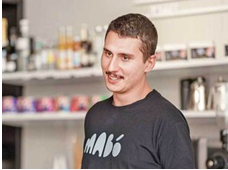 ► „M-au fascinat energia şi atitudinea baristului şi mi-am zis: «Vreau să fiu şi eu cel care zâmbeşte şi zice bună dimineaţa!»“. A ajuns barista după ce a decis să se angajeze într-o cafenea şi a muncit după tejghea. S-a specializat citind şi făcând cursuri, dar şi experimentând.► „Spre exemplu, la început, setam temperatura caloriferelor din casă la 50 de grade, pentru că asta e temperatura potrivită pentru crema de lapte. Atingând caloriferele, am ajuns să pot recunoaşte cu mâna atunci când latiera atingea temperatura potrivită. Totuşi, cele mai multe lucruri pe care le ştiu şi le folosesc zilnic sunt învăţate de la colegi şi oameni din domeniu cu care am avut contact de-a lungul timpului“.După experienţa acumulată până acum, Vlad spune că un espresso bun făcut dintr-o Columbia arată oricând diferit faţă de unul făcut dintr-o Kenya: primul va avea o cremă densă, uniformă, iar celălalt va avea cremă subţire, probabil cu mici pete.„Personal, apreciez o cafea care miroase a fructe ori flori, are gust mai mult dulce decât acru ori amar, iar dacă după ceva timp după ce beau încă simt un gust plăcut ca de ciocolată neagră, caramele, fructe uscate ori ceva bun ca un desert, pot zice că pentru mine e perfect.“Clienţii de la MABO, cafeneaua unde lucrează astăzi, a vicecampionului mondial la prăjit cafea Bogdan Georgescu, sunt fani ai cafelei cu lapte, dar Vlad spune că, recent, a remarcat că din ce în ce mai mulţi oameni beau cafea la filtru, în care gusturile sunt mai clare şi se pot distinge mai uşor caracteristicile.Lidl România continuă să investească în programe de prevenire a poluării cu plastic , Comunicat de presă , 26.01.2023, 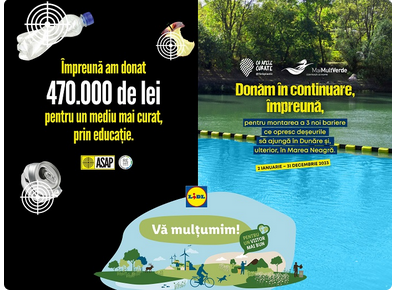 În perioada 2 ianuarie – 31 decembrie 2022, clienții Lidl s-au implicat în susținerea programului național ASAP România, dezvoltat de Fundația The Institute în cadrul campaniei de donații la casele de marcat desfășurate în magazinele retailer-ului.Suma de peste 230.000 de lei strânsă cu ajutorul clienților a fost suplimentată de către Lidl până la valoarea de 470.000 lei, pentru ca ASAP România să poată continua implementarea programului național de colectare separată a deșeurilor reciclabile în școlile din România.În continuare, până pe 31 decembrie 2023, Lidl România organizează o nouă campanie de strângere de fonduri la casele de marcat dedicată Asociației MaiMultVerde, care prin intermediul programului Cu Apele Curate își propune reducerea și prevenirea poluării cu plastic a apelor Dunării. Implementarea unui sistem unitar de colectare separată a deșeurilor reciclabile în cadrul instituțiilor de învățământ din România și, în paralel, desfășurarea unei campanii de educare adresate tinerilor, care se axează pe explicarea modului corect de colectare a deșeurilor și, prin urmare, pe schimbarea comportamentului față de plastic, de la utilizare la colectare separată și reciclare, sunt două direcții pe care le urmărește programul ASAP România încă de la lansare, din anul 2019.Suma de 470.000 de lei, obținută cu sprijinul clienților Lidl în cadrul campaniei de donații de la casele de marcat, desfășurată pe parcursul anului trecut, în magazinele Lidl, va fi folosită pentru a continua implementarea programului ASAP în unitățile de învățământ din toată țara, până în 2025. Programul a avut o evoluție constantă de la an la an, iar cele mai recente rezultate arată că, în anul 2022, peste 400 de școli au contribuit activ la misiunea ASAP, colectând separat 296 tone de deșeuri reciclabile, amprenta de carbon aferente acestei activități fiind redusă cu 84.3 tone CO2 echivalent. Până în prezent, 30 de orașe și reședințe de județ din țară și 4 sectoare ale capitalei susțin și se implică în misiunea ASAP, programul ajungând la aproape 600.000 de elevi, în peste 1.600 de instituții de învățământ. Mai mult decât atât, cu sprijinul Lidl România, ASAP a organizat anul trecut o serie de acțiuni educative și interactive destinate atât tinerilor, cât și adulțiilor în cadrul „ASAP Recycling Park”, un proiect implementat în premieră la Electric Castle. În plus, pe lângă activitățile de instruire și de educare desfășurate în școli, organizația a participat la acțiuni de combatere a poluării cu plastic ale Dunării în cadrul programului România Limpede, implementat de retailer în toamna anului trecut.Astfel, echipa ASAP a coordonat o serie de workshop-uri în patru orașe de la malul Dunării, în Giurgiu, Călărași, Brăila și Galați. În cadrul acestor workshop-uri, participanții au învățat cum să curețe corect plasticul, folosind deșeurile colectate de pe malurile și din apele fluviului și, ulterior, cum să le transforme în obiecte utile de uz casnic. Reducerea cantităților de plastic din apele Dunării prin educație și dezvoltare comunitarăAnual, zeci de mii de tone de deşeuri rămân necolectate în judeţele riverane Dunării, potrivit rezultatelor unui raport privind situaţia gestionării deşeurilor în judeţele dunărene, realizat de Asociaţia MaiMultVerde, cu sprijinul Federaţiei Asociaţiilor de Dezvoltare Intercomunitară.În fiecare an râurile și acumulările de apă dulce (lacuri, Delta Dunării), în special, sunt invadate de cantități uriașe de plastic aduse de viituri, fapt ce periclitează biodiversitatea acvatică, calitatea apelor și valoarea peisagistică a acestora. Conform unui studiu efectuat de Universitatea din Viena, 4,2 tone de plastic sunt transportate în fiecare zi (1.533 t/an) de Dunăre, colector cvasi-integral al rețelei hidrografice din România, în Marea Neagră.Programul Cu Apele Curate, lansat în anul 2019 de Lidl România și Asociația MaiMultVerde, în parteneriat cu Centrul de Resurse pentru Participare Publică (CeRe), Asociația pentru Relații Comunitare (ARC) și Bloc0, este un demers pe termen mediu și lung care are o acțiune concretă și aplicabilă atât în zona fluviului Dunărea, cât și a afluenților săi, pentru a asigura un impact pozitiv la nivel național. Astfel, programul are ca scop reducerea cantitățiilor de plastic din apele Dunării, printr-un proces de activare a comunităților locale din orașele situate pe malurile fluviului și ale afluenților acestuia.Astfel, până pe 31 decembrie 2023, Lidl România organizează o nouă campanie de donații la casele de marcat, având drept beneficiar Asociația MaiMultVerde, programul Cu Apele Curate. Suma strânsă va contribui la montarea a 3 noi bariere plutitoare pe afluenții Dunării, o soluție tehnologică cu ajutorul cărora sunt colectate deșeurile plutitoare, evitând ca acestea să ajungă în apele fluviului și ulterior în Marea Neagră.De-a lungul timpului, în cadrul programului demarat de Lidl România și Asociația MaiMultVerde, au fost testate mai multe soluții tehnologice, în premieră în România, cu scopul de a colecta mai ușor și mai rapid deșeurile de la suprafața apelor, precum drona WasteShark, bariera plutitoare ecologică Flotation Boom și plasa Trach Catcher. Până în prezent, au fost instalate 5 bariere plutitoare pe râurile Jiu, Cerna, Buzău, Olt și Siret, care au oprit 52 de tone de deșeuri de plastic, colectate ulterior de voluntari și predate firmelor locale de salubrizare în vederea valorificării.În plus, în cadrul programului Cu Apele Curate au loc în mod constant și activități educative, de informare și de organizare comunitară. Numai în perioada 1 martie 2021 – 28 februarie 2022 au avut loc 30 de evenimente comunitare în localitățile riverane, cu un număr total de 2.500 de participanți. În cadrul evenimentelor s-au desfășurat workshopuri informative și practice și au fost organizate 45 de proiecții de filme tematice în licee, cu 1.500 participanți. Mai multe detalii despre programele, proiectele și inițiativele susținute de Lidl România în anul financiar 2021 puteți vedea aici. Despre Programul „Cu Apele Curate”Programul multianual „Cu Apele Curate” a fost inițiat în 2019 ca un apel la implicare în combaterea și prevenirea poluării cu plastic a apelor din România, adresat membrilor comunităților și autorităților publice din localitățile riverane Dunării. Programul include igienizări, amenajări, activități și evenimente comunitare informativ-educative, desfășurate cu scopul de a împiedica deversările de deșeuri în fluviu și ulterior în Marea Neagră.„Cu Apele Curate” este un program susținut de Lidl România, ce contribuie la obiectivele strategiei REset Plastic a Grupului Schwarz, din care retailerul face parte. Strategia REset Plastic cuprinde cinci zone de acțiune – de la evitarea folosirii plasticului în ambalaje și regândirea design-ului acestora, la reciclare și acțiuni de ecologizare, până la inovare și educare în domeniu.Despre Lidl Lidl, parte a grupului Schwarz, cu sediul central în Neckarsulm, este una dintre companiile de top de pe piața de retail alimentar din Germania și Europa. Lidl operează în prezent peste 12.000 de magazine și peste 200 de centre logistice și depozite în 31 de țări.Lidl este un smart discounter care le oferă clienților produse cu cel mai bun raport calitate-preț. În spatele serviciilor și operațiunilor din magazine și centrele logistice stau simplitatea și orientarea către eficiență. Design-ul și structura proceselor standardizate sunt asigurate de către Lidl Stiftung, cu sediul central la Neckarsulm.  În toate domeniile sale de activitate, Lidl este o companie care acționează cu responsabilitate față de oameni, societate și mediu. Pentru Lidl, sustenabilitatea este metoda prin care își îndeplinește, zi de zi, promisiunea cu privire la calitate.Un magazin a pus șunca în capsule antifurt, la fel ca parfumurile scumpe, de frica , Ionuț Fantaziu , ian. 26, 2023                Șunca, kaizerul, dar și alte produse din carne au ajuns să fie tratate ca fiind de lux, iar magazinele au început să le pună în capsule antifurt. Este situația unui magazin din Cluj. Potrivit stiridecluj.ro, mai multe produse scumpe au primit un ambalaj suplimentar pentru a fi cât mai greu de furat. 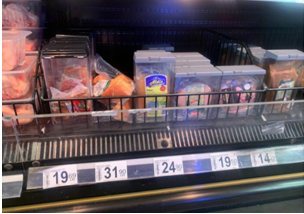   Nu este chiar o premieră. În vara anului trecut, câteva magazine de pe litoralul românesc au decis să-și pună produsele în carcase asemănătoare după ce au constatat că au început să dispară de pe rafturi mâncare care nu era plătită. 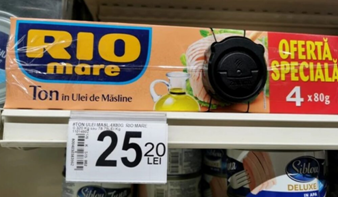 De asemenea, în vara lui 2021, când prețurile au început să crească galopant, șefii unui market din zona Berceni, din București, au montat dispozitive antifurt pe conservele de pește și salamurile scumpe. Julia Leferman (RetuRO): Nu putem exclude riscul ca SGR să nu înceapă la 30 noiembrie 2023 , 26 Ianuarie 2023,    Am putea vedea o nouă decalare a datei de la care intră în vigoare Sistemul de Garanție-Returnare, dată fiind complexitatea acestuia, a afirmat membra directoratului companiei care administrează sistemul.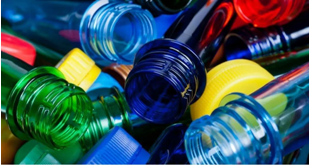 Afirmația a fost făcută de Julia Leferman, directorul general al Asociaţiei Berarii României și membru al directoratului RetuRO Sistem de Garanție Returnare. Oficial, Sistemul de Garanție Returnare va intra în vigoare la 30 noiembrie 2023.Însă, întrebată dacă e posibil ca data să fie decalată, Julia Leferman a răspuns că acesta ”este un risc pe care nu îl putem exclude”. Ea reprezintă Asociaţia Berarii României în cadrul RetuRO, administratorul SGR. Asociația deține 30% din acțiunile acestei societăți, care va gestiona efectiv sistemul.”Rermenul este foarte strâns, iar România e țara unde uneori ai nevoie de un an pentru o autorizație de construcție”, a mai spus Leferman.Printre dificultăți, ea a menționat faptul că trebuie construite de la zero 6 fabrici noi – adică centrele regionale de colectare și numărare a ambalajelor. De asemenea, e nevoie să fie încheiate contracte comerciale cu peste 100.000 operatori economici.”Este un efort foarte mare”, a afirmat Leferman. ”Lucrăm cu acest termen, toate energiile se îndreaptă spre a face sistemul să pornească de la 30 noiembrie.”SGR – sistemul prin care practic consumatorii primesc bani pentru ambalajele reciclate – a fost discutat încă din 2018, însă a fost aprobat oficial abia în octombrie 2021. După amânări succesive, autoritățile au stabilit în octombrie 2022 că Sistemul Garanție Returnare va intra în vigoare la 30 noiembrie 2023.DIVERSEEXCLUSIV. ANPC a amendat cu 50.000 de lei McDonald’s Unirii. Altă inspecție, în derulare, chiar acum, Matei Ionescu, ian. 26, 2023   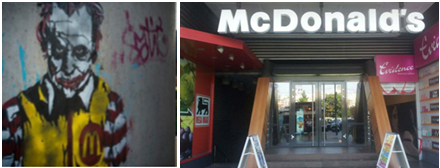 ANPC a amendat cu 50.000 lei restaurantul McDonald’s Unirii, din București, primul deschis în România de lanțul american de fast food, printre motive fiind că ar fi comercializat frișcă vegetală ca frișcă naturală și că în camera de refrigerare ar fi găsit gheață pe perdea și pe tavan, lucru ce ar fi neconform cu normele fito-sanitare, potrivit surselor Economedia.De asemenea, inspectorii ANPC au verificat toate gramajele produselor date spre comercializare și au apreciat că somonul vândut în mediul de mic dejun nu ar avea o culoare corespunzătoare.Chiar în aceste momente o inspecție a ANPC se desfășoară la restaurantul McDonald’s Virtuții.„Există, da, o acțiune în zona Unirii, rezultatele le vom comunica când centralizăm datele”, a precizat pentru Economedia președintele ANPC, Horia Constantinescu.Reamintim că, la începutul lunii, ANPC a amendat cu 15.000 lei restaurantele McDonald’s Romană și KFC Romană, pentru neconcordanțe între gramajul de prezentare al produselor și gramajul efectiv al produselor vândute.ANPC a aplicat amenzi în valoare de 217,4 milioane de lei, în 2022, în creştere cu 80,7% faţă de anul precedent / Cea mai mare amendă a fost de 2 milioane de euro , Articole • 26 Ianuarie 2023 • Redacția    Comisarii de la Protecţia Consumatorilor au aplicat, în 2022, amenzi în valoare de 217,4 milioane de lei, în creştere cu 80,7% faţă de anul precedent, când cuantumul a fost de 120,3 milioane de lei, conform datelor prezentate, joi, într-o conferinţă de presă, de către Horia Constantinescu, preşedintele Autorităţii Naţional pentru Protecţia Consumatorilor (ANPC), informează Agerpres.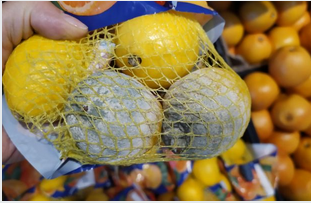 În acest context, anul trecut, valoarea amenzilor încasate s-a ridicat la 43,5 milioane de lei, în creştere de la 16 milioane de lei, în 2021, respectiv de la 12,7 milioane de lei, în 2020.„Pentru ca instituţia să poată obţine aceste rezultate, a fost reintrodus sistemul de monitorizare a autoturismelor prin GPS şi de alimentare prin card, pentru a putea ţine sub control modul în care mijloacele de locomoţie de care dispune ANPC sunt utilizate, în mod eficient, în scopul realizării obiectivelor Autorităţii, în condiţiile gestiunii superioare a bugetului anual”, a menţionat şeful ANPC.Acesta a reamintit de reintroducerea conceptului de Cazier comercial – bază de date actualizată zilnic, menită să inventarieze neregulile înregistrate de echipele de control la operatorii economici şi să poată face posibilă, în timp real depistarea abaterilor repetate ale acestora, fapt care sprijină activitatea de control şi monitorizare a pieţei printr-o apreciere mai exactă a sancţiunilor aplicate, în funcţie de repetabilitatea unei deficienţe.De altfel, în 2022, Cazierul comercial a fost introdus în transpunerea Directivei Omnibus în legislaţia naţională, care se referă la dublul standard.Potrivit sursei citate, pe baza acestei Directive a fost aplicată cea mai mare amendă din istoria ANPC, de două milioane de euro, unei companii aviatice care a prejudiciat zeci de mii de consumatori, din România şi din ţările Uniunii Europene, timp de mai bine de un an. O a doua amendă consistentă a fost de 200.000 de euro.Pe de altă parte, conducerea ANPC a amintit de digitalizarea instituţiei.„O comunicare susţinută, la nivelul întregii ţări, realizată într-o manieră comodă, pentru a diminua distanţele fizice între diverse regiuni ale ţării – întâlnirile online periodice, înregistrate – dar şi grupurile de lucru între angajaţii instituţiei de pe întreg cuprinsul ţării, pe diverse domenii, realizate cu o frecvenţă sporită, folosind tehnologia actuală de comunicare mobilă, prin whtsapp, au făcut posibile aceste schimbări în modul de lucru şi în tipul rezultatelor înregistrate, pe care ANPC le-a adus, prompt, la cunoştinţa publicului, prin intermediul presei. ANPC se apropie vizibil de momentul în care va deveni o instituţie digitalizată, în urma finalizării unor proiecte europene pe această temă – cel de digitalizare a instituţiei şi cel de realizarea a unei platforme online de consolidare a capacităţii de reglementare, implementare, evaluare şi derulare a activităţilor de soluţionare alternativă a litigiilor. În acest context, a fost introdusă în instituţie utilizarea pe scară largă a semnăturii electronice, a corespondenţei pe mail, în mod intensiv, fiind folosite mesaje standardizate de răspuns, acolo unde este cazul, pentru a economisi timpul alocat activităţilor de rutină, dar şi pentru a reduce drastic tipărirea documentelor pe hârtie”, se arată într-o comunicare a Autorităţii.Potrivit sursei citate, în cursul anului trecut, au fost înfiinţate patru comandamente noi de vacanţă estivală, în afara celui tradiţional dedicat Mării Negre şi Deltei Dunării, în zonele Valea Prahovei – Braşov – Sibiu – Harghita, Moldova – Bucovina, Maramureş şi Mehedinţi, pentru a supraveghea piaţa, astfel încât turiştii care aleg să-şi petreacă un concediu în România să întâmpine cât mai puţine probleme.De asemenea, au apărut şase comandamente noi de iarnă, în afara celui tradiţional, de pe Valea Prahovei.Datele centralizate arată că, prin Comandamentul de iarnă 2022-2023, în acest sezon, au avut loc acţiuni de control în şapte regiuni preferate de către turişti, respectiv: Valea Prahovei, Braşov, Băile Herculane (judeţul Caraş-Severin), Rânca (judeţul Gorj), Bucovina, Maramureş şi Băile Felix.Cele aproximativ 1.700 de acţiuni de control au fost derulate, timp de 5 săptămâni, în perioada 12 decembrie 2022 – 13 ianuarie 2023, de către 212 comisari ANPC, pentru deplasarea cărora Autoritatea a cheltuit circa 172.000 lei.În urma neregulilor înregistrate, au fost aplicate mai multe sancţiuni, după cum urmează: 1.504 de amenzi contravenţionale, în valoare de circa 9,8 milioane de lei (încasaţi 1,8 milioane de lei), 793 de avertismente, oprirea definitivă a produselor neconforme, în valoare de aproximativ 735.000 lei, oprirea temporară a prestării serviciilor până la remedierea deficienţelor pentru 294 de operatori economici, propunerea încetării practicilor comerciale incorecte pentru 72 de operatori economici, propunerea închiderii temporare pentru o perioadă de până la 6 luni, pentru 10 unităţi, propunerea închiderii temporare pentru o perioadă cuprinsă între 6 şi 12 luni, pentru două unităţi, precum şi propunerea închiderii definitive a 6 unităţi.Pe lista abaterilor constatate s-au regăsit folosirea unor produse şi proceduri nesigure; prestarea serviciilor de alimentaţie publică fără autorizaţie; utilizarea unor produse alimentare cu data durabilităţii minimale/data limită de consum depăşite; modificarea stării termice a produselor alimentare; folosirea unor ustensile de bucătărie neconforme; lipsa afişării alergenilor în listele meniu; folosirea unor produse de patiserie cu etichetare incorectă/incompletă; lipsa afişării procentului de grăsime din brânzeturi şi a ţării de origine precum şi a calităţii legumelor şi fructelor; depozitare necorespunzătoare a produselor alimentare; reutilizarea ambalajelor materiilor prime; folosirea unor produse cu modificări organoleptice, a unora fără elemente de identificare şi caracterizare; depozitarea produselor direct pe paviment; folosirea unor cântare fără verificare metrologică; utilizarea, pentru cazare a unor camere cu neconformităţi (cu cearşafuri şi perne neigienizate, cadă cu mucegai, grătarul caloriferului sau capul de duş ruginite, fără protecţie pentru saltea, cu prosoape şi lenjerie colorate etc.); utilizarea unor blocuri alimentare neigienizate, cu aragazuri cu depuneri de grăsime arsă, spaţii frigorifice cu rugină şi neigienizate, utilaje necurăţate, cu aluat remanent, încăperi cu pereţi, paviment şi suprafeţe necurăţate, cu urme de coroziune, vopsea exfoliată, tăvi murdare, cu resturi grosiere aderente.GLOBAL Cele mai mari companii de transport maritim din lume renunţă din 2025 la alianţa lor,  Elena Balamatiuc , 26 ianuarie 2023A.P. Moller Maersk A/S (Danemarca) şi MSC (Elveţia), cele mai mari companii de transport maritim din lume, au anunţat miercuri că au convenit încheierea în ianuarie 2025 a alianţei lor, ce prevedea punerea în comun a navelor, astfel încât firmele vor adopta în continuare strategii individuale, transmite Reuters.Alianţa „2M” a fost lansată în 2015 pentru a face faţă deficitului de nave şi cererii slabe, dar şi pentru a asigura competitivitatea şi eficienţa costurilor pe principalele rute de transport maritim din Asia spre Europa, precum şi în oceanele Atlantic şi Pacific.Ambele companii au văzut alianţa ca pe un mod de a gestiona o capacitate mai ridicată, după achiziţionarea unor nave noi, performante.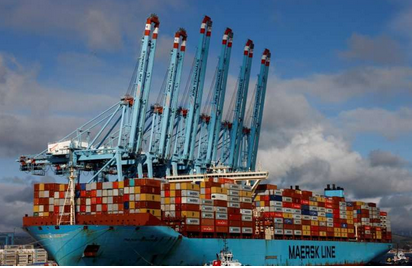 Recent, în contextul majorării cererii de transport maritim, după întârzierile provocate de pandemie şi perturbările din lanţul de aprovizionare, MSC a cumpărat mai multe nave, în timp ce Maersk şi-a menţinut în linii mari acelaşi nivel al flotei.„Astăzi avem o strategie mult mai diferită, căutăm să integrăm afacerile noastre de transport maritim cu cele logistice. Operarea noilor noastre reţele ne dă mai multă flexibilitate şi ne permite să conectăm vapoarele noastre exact acolo unde vrem”, a explicat un director al Maersk, Johan Sigsgaard, într-un interviu acordat Reuters.Acesta a adăugat că Maersk se aşteapă să ofere în viitor un nivel al serviciilor similar cu cel din timpul parteneriatului cu MSC, fără a creşte preţurile.Într-un comunicat, MSC a precizat: „Vom continua să consolidăm şi să ne modernizăm flota, pentru a ne extinde pe piaţă”.MSC (deţinut de familia Aponte) a depăşit în 2021 Maersk, devenind lider global în transportul containerelor. MSC şi Maersk au fiecare o cotă de piaţă de aproximativ 17%.UNIUNEA EUROPEANAProceduri de infringement iniţiate de CE împotriva României în domeniul mediului, privind aerul curat şi protecţia naturii, Financial Intelligence, 26 ianuarie 2023 Comisia Europeană a transmis scrisori de punere în întârziere pentru 14 state membre, printre care ăi România, pentru nerespectarea directivelor privind reducerea mai multor poluanţi atmosferici, în cele mai multe cazuri fiind vorba despre amoniac, provenit din sectorul agricol. Statele vizate au la dispoziţie două luni pentru e remedia neregulile constatate. De asemenea, Comisia solicită României să îşi pună la punct reţeaua Natura 2000, considerând că nu a propus încă toate siturile pe care ar fi trebuit să le propună, iar cele pe care le-a propus nu includ în mod adecvat diversele specii şi tipuri de habitate care necesită protecţie. În consecinţă, Comisia a decis să emită un aviz motivat adresat României, care are la dispoziţie două luni pentru a răspunde şi a lua măsurile necesare, potrivit news.ro.Aer curat: Comisia solicită unui număr de 14 state membre, printre care şi România, să reducă emisiile generate de mai mulţi poluanţi atmosfericiComisia solicită unui număr de 14 state membre Bulgaria, Danemarca, Irlanda , Spania, Cipru, Letonia , Lituania , Luxemburg , Ungaria , Austria , Polonia , Portugalia, România  şi Suedia să îşi respecte angajamentele de reducere pentru mai mulţi poluanţi atmosferici.În primul rând este vorba despre Directiva NEC, care stabileşte angajamente naţionale de reducere a emisiilor pentru mai mulţi poluanţi, care trebuie îndeplinite de fiecare stat membru în fiecare an între 2020 şi 2029, precum şi reduceri mai ambiţioase începând cu 2030. Comisia solicită statelor membre să instituie programe naţionale de control al poluării atmosferice (PNCPA) pentru a arăta modul în care vor fi îndeplinite aceste angajamente de reducere.Comisia a analizat inventarele naţionale de emisii pentru mai mulţi poluanţi prezentate de statele membre în 2022 (care reflectă emisiile din 2020). Cele 14 state membre nu şi-au îndeplinit angajamentele privind unul sau mai mulţi poluanţi vizaţi de Directiva NEC. În plus, întrucât măsurile prevăzute în PNCPA ale majorităţii acestor state membre nu au asigurat îndeplinirea angajamentului de reducere a emisiilor pentru unul sau mai mulţi poluanţi, aceste măsuri nu sunt suficiente pentru a limita emisiile anuale generate de om, astfel cum se prevede în directivă. Amoniacul (provenit din sectorul agricol) este poluantul în legătură cu care majoritatea acestor state membre nu îşi respectă obligaţiile. Prin urmare, Comisia trimite scrisori de punere în întârziere acestor 14 state membre, care au acum la dispoziţie două luni pentru a răspunde şi a remedia deficienţele semnalate de Comisie. În absenţa unui răspuns satisfăcător, Comisia poate decide să emită un aviz motivat.Protecţia naturii: Comisia solicită ROMÂNIEI să îşi pună la punct reţeaua Natura 2000
Comisia solicită României să asigure o protecţie adecvată a habitatelor şi a speciilor de interes pentru UE prin desemnarea siturilor Natura 2000 astfel cum se prevede în Directiva HabitateStatele membre s-au angajat să dezvolte o reţea europeană Natura 2000 coerentă. Directiva Habitate impune statelor membre să propună Comisiei situri adecvate de importanţă comunitară (SIC) şi obligă ţările UE să protejeze şi să readucă la un stadiu corespunzător de conservare habitatele care joacă un rol vital pentru biodiversitate.De asemenea, atât Pactul verde european, cât şi Strategia UE privind biodiversitatea pentru 2030 indică faptul că este crucial ca UE să oprească pierderea biodiversităţii.Comisia a trimis României o scrisoare de punere în întârziere în iulie 2019, cu privire la neîndeplinirea obligaţiei sale de a asigura o protecţie adecvată a habitatelor şi a speciilor de interes pentru UE prin desemnarea siturilor Natura 2000. România nu a propus încă toate siturile pe care ar fi trebuit să le propună, iar cele pe care le-a propus nu includ în mod adecvat diversele specii şi tipuri de habitate care necesită protecţie. În consecinţă, Comisia a decis să emită un aviz motivat adresat României, care are la dispoziţie două luni pentru a răspunde şi a lua măsurile necesare. În caz contrar, Comisia poate decide să sesizeze Curtea de Justiţie a Uniunii Europene cu privire la acest caz.Prin pachetul său lunar de decizii în constatarea neîndeplinirii obligaţiilor, Comisia Europeană („Comisia”) urmăreşte acţionarea în justiţie a statelor membre care nu şi-au îndeplinit obligaţiile ce le revin în temeiul legislaţiei UE. Aceste decizii, care vizează diverse sectoare şi domenii de politică ale UE, au scopul de a asigura aplicarea corespunzătoare a legislaţiei UE, în beneficiul cetăţenilor şi al întreprinderilor.Etapele procedurii de constatare a neîndeplinirii obligaţiilorComisia identifică posibilele încălcări ale legislaţiei UE pe baza propriilor anchete sau în urma plângerilor formulate de cetăţeni, întreprinderi şi alte părţi interesate.Procedura formalăDacă statul membru în cauză nu comunică măsurile prin care transpune integral dispoziţiile directivelor sau dacă nu ia măsuri pentru a înlătura suspiciunea că a fost încălcată legislaţia UE, Comisia poate iniţia o procedură formală de constatare a neîndeplinirii obligaţiilor. Procedura urmează o serie de etape prevăzute în tratatele UE, fiecare dintre ele încheindu-se cu o decizie oficială:Comisia trimite o scrisoare de punere în întârziere, solicitând informaţii suplimentare de la ţara în cauză. Aceasta din urmă trebuie să trimită un răspuns detaliat într-un anumit termen, de obicei de 2 luni.Dacă ajunge la concluzia că ţara nu şi-a îndeplinit obligaţiile care îi revin în baza legislaţiei UE, Comisia poate trimite un aviz motivat – o solicitare oficială de a se conforma legislaţiei UE. Avizul conţine motivele pentru care Comisia consideră că ţara respectivă încalcă legislaţia UE, precum şi solicitarea ca statul membru să informeze Comisia, de obicei în termen de 2 luni, cu privire la măsurile luate.Dacă statul membru continuă să nu se conformeze, Comisia poate decide să înainteze cazul Curţii de Justiţie. Majoritatea cazurilor sunt soluţionate înainte de a fi aduse în faţa Curţii.Dacă statul membru nu comunică la timp măsurile de transpunere a dispoziţiilor directivei, Comisia poate solicita Curţii să aplice sancţiuni.Dacă hotărârea Curţii stabileşte că statul a încălcat legislaţia UE, autorităţile naţionale trebuie să ia măsuri pentru a se conforma hotărârii Curţii.Nerespectarea unei hotărâri pronunţate de Curtea de JustiţieDacă, în ciuda hotărârii Curţii, statul membru tot nu remediază situaţia, Comisia poate retrimite cazul la Curtea de Justiţie.La a doua trimitere a cazului la Curtea de Justiţie, Comisia propune Curţii să impună sancţiuni financiare, sub forma unei sume forfetare şi/sau a unei plăţi zilnice......................................................................................................BULGARIACarrefour vrea să se extindă în Belgia prin franciză , 26 Jan 2023 ,  Alina StanRetailerul francez Carrefour a cedat recent 86 de supermarketuri către Intermarché, însă își propune să revitalizeze ritmul expansiunii prin francizare, a explicat Geoffroy Gersdorff, CEO-ul companiei, citat de Retaildetail.eu.Odată cu pierderea celui mare francizat al Carrefour în Belgia, Mestdagh, 86 de supermarketuri Carrefour Market au ajuns la rivalul Intermarché, reprezentând circa o cincime din rețeau de magazine sub acest format deținute de retailerul francez.În schimb, Geoffroy Gersdorff mizează pe accelerarea ritmului expansiunii pe piața din Belgia, acolo unde Carrefour deschidea până acum în fiecare an cinci Carrefour Market și circa 20 de magazine de proximitate Express. Iar acest lucru se va întâmpla prin francizare, în condițiile în care peste 600 de magazine din cele 705 operate în Belgia de Carrefour sunt în sistem de franciză.Pe de altă parte, creșterea pe piața din Belgia va fi susținută nu doar de dezvoltarea rețelei de magazine fizice, ci și de online, Carrefour propunându-și să devină o ”companie de retail digital”.Carrefour România a raportat o cifră de afaceri de 672 de milioane de euro pentru cel de-al treilea trimestru al anului trecut, în creștere cu 8,8% în termeni comparabili față de aceeași perioadă a anului 2021. Astfel, piața locală înregistrează, din nou, a doua cea mai mare creștere la nivel european, cu o tendință de creștere stabilă și solidă de 8,8% în termeni comparabili, într-un context de inflație ridicată. Retailerul operează în România prin patru entități juridice: Carrefour S.A., Artima S.A., Columbus Operațional SRL și Supeco Investment SRL. UNGARIAUngaria: autorităţile antitrust deschid o anchetă privitoare la piaţa lactatelor , Catalina Apostoiu , 26.01.2023, Oficiul Concurenţei din Ungaria (GVH) a anunţat lansarea unei anchete accelerate cu privire la piaţa produselor lactate pentru a determina dacă restricţii sau distorsiuni contribuie la creşterea preţurilor, notează Budapest Business Journal. Aceasta după ce GVH a anunţat o investigaţie legată de practicile de pricing ale retailerilor alimentari.POLONIAZabka, cel mai mare operator de magazine autonome din lume, vrea să ia faţa Amazon la nivel mondial, Catalina Apostoiu  26.01.2023  După ce a pus bazele celei mai extinse reţele de magazine autonome, sau fără casieri, din Europa, lanţul polonez de supermarketuri Zabka şi-a setat drept obiectiv pentru acest an să devină cel mai mare operator din lume, devansând actualul lider Amazon, potrivit Notes from Poland.FRANTAFranţa nu mai acordă derogare la neonicotinoide pentru sfecla de zahăr, Liviu GORDEA , 26 ianuarie 2023  Ca urmare a deciziei Curţii Europene de Justiţie, Franţa a renunţat la planurile de a permite cultivatorilor de sfeclă de zahăr să folosească din nou în acest an un pesticid interzis din cauza riscurilor pentru albine.După ce a acordat cultivatorilor de sfeclă de zahăr în 2020 o scutire de până la trei ani de la interzicţia generală privind utilizarea substanţelor chimice pe bază de neonicotinoide, guvernul de la Paris pregătea o a treia şi ultima dispensă anuală pentru a acoperi recolta din 2023. Cu toate astea, în urma hotărârii anunţate recent de instanţa europeană, Franţa s-a sucit şi a renunţat la a extinde cu un an această derogare.  "Nu vom cere al treilea an de scutire pentru seminţele de sfeclă de zahăr tratate. S-a terminat", a declarat ministrul francez al Agriculturii şi Alimentaţiei, Marc Fesneau, după o întâlnire cu reprezentanţii sectorului zahărului. Scutirea de trei ani a avut ca scop protejarea culturilor de o boală care a devastat recolta de sfeclă de zahăr din 2020, oferind în acelaşi timp sectorului timp să dezvolte alte soluţii eficiente de protecţie a culturilor.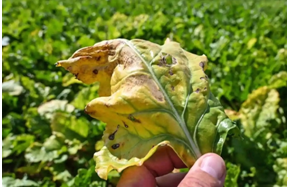 Guvernul francez ar acoperi orice pierderi suportate de cultivatori dacă boala, cunoscută sub numele de virusul galben şi transmisă de afide, ar apărea în acest an, a ţinut totuşi să precizeze Fesneau. De asemenea, Franţa ar urma să ridice la nivelul UE problema importurilor de zahăr şi bioetanol din ţări care nu sunt supuse restricţiilor privind neonicotinoidele, a adăugat ministrul din Hexagon.Fermierii şi producătorii de zahăr au avertizat că decizia Curţii Europene de Justiţie ar putea duce la o scădere suplimentară a suprafeţelor cultivate cu sfeclă de zahăr şi ar putea ameninţa viitorul fabricilor de zahăr, în timp ce organizaţiile care luptă împotriva utilizării pesticidelor în agricultură au salutat poziţia organului juridic suprem al Uniunii Europene.FILIPINEContrabanda cu ceapă prosperă pe măsură ce produsul de bază devine un lux în Filipine , Analize • 26 Ianuarie 2023 • Florin Marinescu      Prețul la ceapă a crescut atât de rapid, încât unii au început să o compare cu aurul. Restaurantele le-au eliminat din meniuri, oficialii au avertizat călătorii să nu importe fără autorizație specială, iar în urma unor raiduri ar fi fost confiscate cantități de milioane de pesos, scrie The Guardian despre criza cu care se confruntă Filipine în ceea ce privește acest produs de bază în alimentație.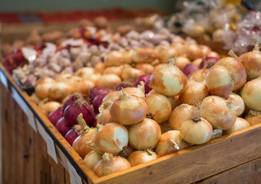 Marfă cu o valoare cuprinsă între 500 și 600 de milioane de pesos (9 și 11 milioane de dolari) a fost confiscată de către oficiali anul trecut, potrivit presei locale. Leguma a reprezentat 30% din produsele agricole de contrabandă.Sacii cu ceapă au fost găsiți în urma unor raiduri în depozite și ascunși printre transporturile de îmbrăcăminte. Luna trecută, autoritățile au descoperit ceapă galbenă în valoare de 17 milioane de pesos în containere etichetate ca având în ele bluze, papuci și diverse articole de uz casnic. Cu câteva zile înainte, ceapă în valoare de 20 de milioane de pesos, cântărind 50.000 kg, a fost găsită ascunsă printre produse de patiserie și pâine.O imagine virală rezumă cât de prețioase au devenit acestea: o mireasă strânge un buchet de ceapă în ziua nunții sale. Oaspeții ar putea lua acasă una dintre legumele scumpe, a declarat ea presei locale.Însă, pe lângă umorul de nuntă și raidurile poliției, există totuși povești de suferință atât pentru cumpărători, cât și pentru agricultori. Săptămâna aceasta, președintele Ferdinand Marcos Jr. a descris inflația alimentară din țară ca fiind „o situație de urgență”.Creșterea prețurilor la ceapă a fost fără precedent, spune profesorul Leonardo Lanzona, de la Universitatea Ateneo de Manila. Costul pe kilogram a ajuns până la 720 de peso (13 USD) în Metro Manila la sfârșitul lunii decembrie – mai mult decât salariul minim zilnic în regiunea capitalei naționale (533-570 de peso). Prețurile au scăzut de atunci, dar un kilogram de ceapă costă în continuare mai mult decât un pui întreg.Nu numai prețul la ceapă a crescut vertiginos. Prețul ouălor a crescut, de asemenea, în timp ce țara s-a confruntat și cu o penurie de zahăr.Criza a sporit presiunea asupra lui Marcos Jr, care s-a numit secretar al agriculturii când a preluat mandatul, promițând că va stimula producția într-un moment în care prețurile globale ale alimentelor au crescut brusc.„Înainte era vorba de zahăr, acum, de ceapă. Vom sfârși prin a avea o audiere pentru tot ceea ce este în bucătărie”, a declarat senatorul Grace Poe la o audiere a Senatului care a analizat problema luna aceasta. Ea, la fel ca mulți alții, a cerut ca Marcos să numească un secretar al agriculturii separat.Experții și grupurile de agricultori au propus diverse motive pentru criza cepei – de la lipsa de depozite frigorifice, la creșterea cererii post-pandemice, contrabanda și impactul dezastrelor naturale.Lanzona bănuiește că motivul crizei este mai degrabă legat de distribuție, decât de aprovizionare. Multe întreprinderi mici și mijlocii au fost închise în timpul pandemiei, spune el, ceea ce ar fi putut distorsiona piața și ar fi oferit jucătorilor mai mari, care au avut capitalul necesar pentru a face față furtunii, o influență suplimentară.Marcos, care a criticat în trecut importurile de alimente, a permis importul a 21.060 de tone de ceapă la începutul acestei luni, iar primul transport a sosit săptămâna aceasta. Dar fermierii spun că vine prea târziu și că produsele vor sosi exact când fermierii locali își vor recolta culturile.Reprezentanții fermierilor spun că aceștia se confruntă deja cu o luptă imensă pentru a se menține pe linia de plutire, un grup declarând site-ului de știri Rappler că prețurile practicate pentru ceapă pe piețele din Manila sunt mult mai mari decât ceea ce li se plătește fermierilor.La o audiere recentă a Senatului privind criza, o văduvă a descris cum soțul ei s-a sinucis după ce o infestare cu viermi le-a distrus culturile, aruncând familia în datorii. Ea a încercat să continue să cultive, doar că furtunile i-au afectat din nou recolta.Perspectiva bunurilor de import este, de asemenea, o nouă amenințare, spun grupurile de fermieri.Departamentul pentru Agricultură a declarat presei locale că vor exista limite la importuri pentru a minimiza impactul asupra fermierilor locali. Într-un interviu acordat CNN Filipine, Marcos Jr. a declarat că nu există altă opțiune decât importul și că se va concentra, de asemenea, asupra îmbunătățirii producției și a combaterii contrabandei.„Cred că cel mai bun mod de a rezolva această problemă este de a permite fermierilor să tranzacționeze direct cu consumatorii”, a adăugat Lanzona, spunând că guvernul ar trebui să se concentreze pe oferirea de tehnologie pentru ca fermierii să ajungă pe piață.„Cu siguranță, fermierii vor fi cei care vor purta cea mai mare parte a poverii”, spune LanzonaRUSIACINDY MCCAIN, AMBASADORUL SUA LA FAO:"Rusia - vinovată pentru cea mai gravă criză alimentară de după al Doilea Război Mondial", V.R. , Ziarul BURSA #Internaţional , 26 ianuarieCindy McCain a numit criza "uriaşă", respectiv "cea mai gravă criză alimentară şi umanitară de după cel de-al Doilea Război Mondial", avertizând că unele ţări din Africa sunt în pragul foametei. Oficialul american dă vina pentru creşterea preţurilor pe Rusia şi invazia Ucrainei de către preşedintele Vladimir Putin.McCain atrage atenţia, de asemenea, că finanţarea SUA destinată agenţiilor ONU care lucrează pentru atenuarea crizei alimentare va fi, probabil, "limitată" în acest an, astfel că a îndemnat speculatorii de pe pieţele financiare să nu profite de turbulenţe pentru a creşte şi mai mult preţurile.Preţurile alimentelor au scăzut de la vârfurile de anul trecut, dând speranţe că această criză se va atenua. În timpul crizei a existat o inflaţie puternică a preţurilor alimentelor atât în lumea dezvoltată, cât şi în cea în curs de dezvoltare, respectiv o lipsă de produse de bază cheie în unele ţări, ca urmare a invaziei Ucrainei de către Putin, în urmă cu aproape un an.McCain spune: "Faptul că preţurile alimentelor sunt în scădere nu înseamnă că această criză este aproape de sfârşit... Asistăm la nişte momente dificile. Acesta ar fi sezonul pentru plantarea de primăvară în Ucraina, dar nu poate fi realizată din cauza invaziei şi a distrugerii pământului şi utilajelor".Oficialul american aminteşte că exporturile de cereale din regiune au fost blocate şi din cauza acţiunilor Rusiei. "Nu am reuşit să scoatem din Ucraina o mulţime de cereale. În mod normal, am putea scoate undeva la 20 de milioane de tone şi nu ne apropiem de acest nivel. Există peste 100 de nave care aşteaptă să intre în porturile Mării Negre. Aşadar, această criză nu s-a încheiat, iar în ceea ce priveşte hrana şi securitatea alimentară, este exacerbată şi mai mult".Mai mulţi factori au stat la baza acestei crize, după izbucnirea războiului. Ucraina nu este doar un exportator major de cereale şi ulei vegetal, ci şi de îngrăşăminte, iar creşterea preţurilor energiei, ca urmare a ameninţărilor Rusiei privind aprovizionarea cu gaze, a crescut şi costul producţiei de alimente. Multe ţări se aflau deja într-o poziţie precară privind aprovizionarea cu alimente din cauza impactului persistent al pandemiei de Covid-19.Impactul a fost global, spune McCain, adăugând că acesta s-a răspândit în Africa, afectând ţări în care existau deja crize alimentare. "Ne afectează pe toţi", avertizează oficialul american, precizând: "Suntem foarte aproape de foamete într-o parte considerabilă a Africii, chiar acum, deşi cred că o putem opri oarecum în Yemen. Foametea este o stare dezastruoasă. Şi, din nou, această stare este în totalitate rezultatul a ceea ce a făcut Rusia".Unii experţi în domeniu au avertizat că speculaţiile de pe pieţele de mărfuri, unde traderii financiari au pariat pe preţurile alimentelor, au contribuit la o creştere suplimentară a acestora. Întrebată dacă aceste speculaţii ar putea avea un impact, McCain a spus: "Probabil că da. Spun asta fără multe informaţii exacte, dar uneori sunt jucători de rea-credinţă".McCain a refuzat să spună dacă astfel de speculaţii ar trebui sancţionate, dar a afirmat că se va pronunţa împotriva lor. Oficialul american a subliniat: "Nu poţi tolera acest lucru - oamenii mor de foame. Speculaţiile nu servesc la nimic în timpul unei crize. Trebuie să continuăm să reamintim lumii că securitatea alimentară este o problemă de siguranţă naţională. Acest lucru nu are doar efecte asupra comunităţii, ci are implicaţii de securitate naţională".McCain a avertizat că finanţarea din partea SUA destinată agenţiilor ONU - atât pentru cercetare, cât şi pentru eforturile internaţionale în domeniul alimentaţiei - ar putea fi redusă în acest an. "Vom vedea mai puţine finanţări, deoarece există o criză financiară. Va fi un an dificil", a subliniat domnia sa, amintind şi de efectele crizei climatice. "Schimbările climatice reprezintă o parte uriaşă a acestei crize alimentare. În locul de unde vin eu, nu este apă. Şi totuşi, există terenuri de golf peste tot. Aşa că, la un moment dat, trebuie să ne întrebăm care este destinaţia corectă", a conchis McCain.• Eurostat: Importurile UE din Rusia au scăzut cu o treime în perioada februarie-septembrie 2022Comerţul Uniunii Europene cu Rusia a fost puternic afectat de invadarea Ucrainei, restricţiile impuse de blocul comunitar la importul şi exportul mai multor produse ruseşti conducând la o diminuare cu 33% a valorii importurilor UE din Rusia în perioada februarie-septembrie 2022, arată datele publicate ieri de Eurostat.Conform acestor cifre, ponderea ocupată de Rusia în importurile UE a scăzut de la 6,4% în luna februarie 2022, până la 3,8% în septembrie 2022. În aceeaşi perioadă, ponderea ocupată de Rusia în exporturile UE a scăzut de la 2,3%, până la 1,1%, notează Agerpres.În consecinţă, deficitul balanţei comerciale a UE pe relaţia cu Rusia a atins un vârf de 19,6 miliarde de euro în luna martie 2022, după care a scăzut treptat, iar în luna septembrie s-a cifrat la 9,7 miliarde de euro.Datele Eurostat arată că importurile UE din Rusia au scăzut considerabil mai ales la: cărbune (de la o pondere de 45% din importurile extracomunitare în 2021, la 13% în trimestrul al treilea al anului trecut), gaze naturale (de la 36%, la 18%), îngrăşăminte (de la 29%, la 17%) şi fier şi oţel (de la 16%, la 5%).În paralel, ponderea ocupată de SUA în importurile de gaze naturale ale UE a crescut de la 11% în 2021, la 20% în trimestrul al treilea din 2022, iar cea a Marii Britanii de la 6%, la 12%. La petrol, diminuarea ponderii Rusiei în importurile blocului comunitar a fost compensată prin creşterea ponderii Arabiei Saudite (cu patru puncte procentuale) şi SUA (cu trei puncte procentuale), în trimestrul al treilea din 2022, comparativ cu 2021.• Boston Consulting Group: Creşterea comerţului global va rămâne în urma PIB-ului pentru prima dată în 25 de aniComerţul global va creşte în următorul deceniu într-un ritm mai lent decât Produsul Intern Brut (PIB), pentru prima dată în 25 de ani, în timp ce modelele comerciale tradiţionale vor cunoaşte schimbări semnificative, potrivit unui raport publicat recent de firma de consultanţă în afaceri Boston Consulting Group.În raportul "Protecţionism, pandemie, război şi viitorul comerţului" este prognozată o creştere medie a comerţului mondial de numai 2,3% pe an până în 2031 - mai puţin decât creşterea medie anuală de 2,5%, prognozată pentru economia globală, notează Agerpres. Prin comparaţie, în perioada 1995-2008 s-a înregistrat o valoare de 1,5% de expansiune a comerţului pe punct procentual de creştere a PIB, iar în perioada 2009-2019 rata între cele două a fost de unu la unu.În timp ce conflictul din Ucraina reprezintă elementul principal în schimbarea modelelor comerciale, alţi factori, inclusiv scăderea dependenţei statelor occidentale de comerţul cu China şi creşterea altor blocurilor economice, precum Asociaţia Naţiunilor din Asia de Sud-Est (ASEAN), remodelează comerţul global, se menţionează în raportul realizat de Boston Consulting Group.Marc Gilbert, managing director şi senior partner la BCG, lider pe teme ce ţin de geopolitică şi comerţ, coautor al raportului, decară: "Comerţul global a fost perturbat semnificativ în ultimii trei ani, mai întâi de pandemie, iar acum de conflictul din Ucraina şi de tensiunile geopolitice în creştere. După aproape 30 de ani în care mediul comercial a fost relativ sigur, ne aflăm acum în mijlocul unei noi dinamici Est versus Vest, cu o comunitate condusă de SUA şi UE şi una condusă de China-Rusia, împreună cu potenţiala apariţie a unei a treia grupări, respectiv a naţiunilor nealiniate. Pe măsură ce companiile, industriile şi ţările deopotrivă se adaptează la această dinamică geopolitică şi economică în schimbare, noua realitate rezultată va produce oportunităţi pentru unii şi provocări pentru alţii". În opinia sa, schimbările anticipate vor continua să încetinească globalizarea economică şi deschiderea comercială care au caracterizat primele trei decenii ale perioadei post-Război Rece, rezultând o hartă comercială redesenată, mult diferită de cea din 2021.Potrivit raportului, conflictul din Ucraina a determinat UE şi Rusia să îşi modifice relaţiile comerciale. Drept urmare, în următorii nouă ani, UE îşi va creşte comerţul cu SUA cu 338 de miliarde de dolari, în mare parte datorită creşterii exporturilor de energie ale SUA către Europa. Totodată, UE îşi va extinde comerţul combinat cu ţările ASEAN, Africa, Orientul Mijlociu şi India. Între timp, comerţul dintre SUA şi China va scădea cu 63 de miliarde de dolari până în 2031. Dinamica comerţului între UE şi China va cunoaşte o temperare, iar creşterea estimată de doar 72 de miliarde de dolari pare destul de modestă în comparaţie cu anii precedenţi. Între timp, comerţul Rusiei cu China şi India va creşte cu 110 miliarde de dolari, din care 90 de miliarde de dolari doar cu China.De asemenea, Asia de Sud-Est va fi principalul beneficiar al hărţii comerciale redesenate, cu schimburi comerciale estimate la un trilion de dolari - datorate, în mare parte, noului comerţ cu China, Japonia, SUA şi UE - până în 2031, se precizează în raport. Comerţul ASEAN cu China va creşte cu 438 de miliarde de dolari, cea mai mare creştere între regiuni, conform perspectivelor raportului pentru 2031."Noul comerţ global acordă prioritate rezilienţei lanţului de aprovizionare şi diversificării globale. Companiile ar trebui să acorde prioritate aspectelor legate de creşterea rezilienţei, cum ar fi crearea de stocuri de rezervă de mărfuri şi componente esenţiale şi precalificarea furnizorilor alternative", a transmis Michael McAdoo, partener BCG şi director pentru comerţ şi investiţii globale, coautor al raportului.Cotaţia futures a gazelor naturale cu livrare în luna februarie era de 58 de euro pentru un Megawatt-oră ieri, în deschiderea sesiunii de la Bursa din Amsterdam. Preţul a scăzut ulterior până la 55,5 euro, iar la ora 13.53 atingea 55,6 euro........................................Preţul futures al barilului de petrol Brent cu livrare în luna martie a scăzut cu 0,02% în a doua parte a zilei de ieri, la ICE Futures Europe, atingând 86,11 dolari. La Nymex SUA, preţul petrolului West Texas Intermediate (WTI) cu livrare în martie a crescut cu 0,07%, la 80,19 dolari barilul la ora locală 08.46........................................Cotaţia futures a aurului cu livrare în aprilie a coborât cu 0,5%, la 1.942 dolari uncia ieri, la Comex New York, la ora 08.47, cea spot - cu 0,8%, la 1.922,76 dolari/uncie........................................Preţul grâului cu livrare în luna martie a urcat cu 0,9% ieri, la Bursa din Chicago (CBOT), ajungând la 7,41 dolari/buşel la ora 08.44, cotaţia porumbului cu livrare în martie stagna la 6,77 dolari/buşel.SANATATE si GASTRONOMIECardamomul, condimentul ieftin care luptă împotriva cancerului. Poate fi folosit în mâncăruri, deserturi și băuturi, 26.01.2023 13:35 , George-Andrei Cristescu Acest condiment nu doar că este la îndemâna oricui și aromatizează perfect preparatele gătite, dar are și numeroase beneficii pentru sănătate.Cardamomul are multiple beneficii pentru sănătate FOTO Shutterstock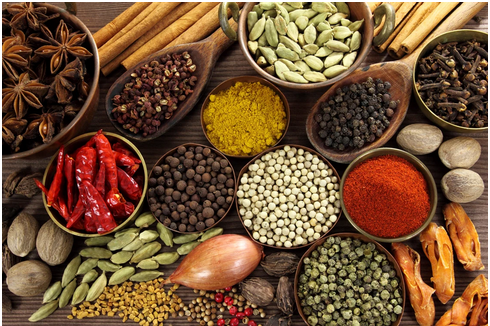 Adeseori auzim zicala „ești ceea ce mănânci“. Sănătatea noastră depinde într-o mare măsură de ceea ce mâncăm, de produsele pe care le includem în alimentația zilnică. Unele alimente și condimente au proprietăți excepționale, așa că nu trebuie să lipsească din dieta noastră. Cardamomul este unul dintre cele mai folosite condimente din lume, cu o istorie de peste o mie de ani. Originară din India, această mirodenie a fost folosită în scop medicinal încă din Antichitate și a fost menționată în scrierile egiptenilor, apoi de către romani și de greci, inclusiv în lucrările lui Hipocrate, considerat părintele medicinei.Păstăile de cardamom sunt foarte des folosite în medicina ayurvedică, fiind eficiente în tratarea ulcerelor, a problemelor digestive, chiar şi a depresiei.La ce poate fi folosit cardamomulCardamomul are o aromă puternică, ușor dulceagă și poate fi folosit pentru o mulțime de preparate și băuturi: supe, curry-uri, mâncăruri din legume, orez, prăjituri, checuri, baklava, ceai, ceai masala, cafea, vin fiert etc. Cardamomul poate fi verde (cel mai întâlnit) și negru și poate fi folosit sub formă de păstăi, semințe sau pudră.  Potrivit unui studiu recent, acest condiment poate lupta împotriva câtorva tipuri de cancer (cancer de sân, gastrointestinal și colorectal), datorită unui compus numit cardamonină, care poate inhiba dezvoltarea celulelor canceroase și creșterea tumorilor. Descoperirile arată, de asemenea, că acest compusul acționează și asupra unei gene care ajută celulele canceroase să evite sistemul imunitar (în special pentru cancerul de sân).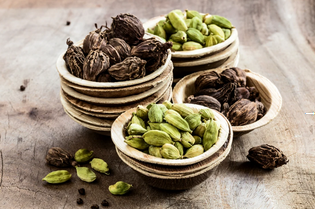 Cardamomul are însă și alte beneficii pentru sănătate, datorită proprietăților sale antiinflamatoare și antioxidante. Poate proteja împotriva bolilor digestive precum ulcerele și gastritele, poate scădea tensiunea arterială datorită proprietăților antioxidante și poate conduce la scăderea glicemiei, deoarece reduce nivelul de zahăr din sânge.DOSARVinul de azi: Le Anfore Masso Antico 2021 - 98 puncte Luca Maroni Parteneri Profit.ro scris astăzi, 09:05 Robbie Williams susţine brandul Nestle Felix din portofoliul Purina, G.D. , Companii , 26 ianuarie   Nestle s-a asociat cu Robbie Williams, care nu mai are nevoie de nicio prezentare, pentru a promova brandul de mâncare pentru pisici Felix the cat, din portofoliul Purina, conform unui comunicat remis redacţiei. Pentru acest proiect, Robbie a înregistrat un nou cântec, intitulat "It's Great To Be a Cat!" care este şi coloana sonoră a spotului video. 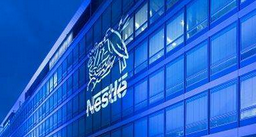 Potrivit sursei citate, cântecul este despre viaţa lipsită de griji a pisicilor, iar în timp ce Robbie îl interpretează, Felix dă o raită printre instrumentele orchestrei, făcând ceea ce fac pisicile cel mai bine: dărâmă tot în cale, trecând mai departe cu o graţie de prinţ. Nestle spune că melodia va fi disponibilă şi pentru redare pe Spotify, în curând.Vorbind despre proiectul împreună cu Purina/Nestle, Robbie Williams a spus: "(...) Sunt noua voce a lui Felix. Am fost un fan de multă vreme al pisicilor, am avut mulţi prieteni feline de-a lungul anilor şi, după ce le-am studiat comportamentul fascinant, pot spune cu încredere: Este grozav să fii o pisică."Brandul Felix oferă o gamă de reţete delicioase care arată şi miros extrem de bine pentru pisici. Preparată special cu bucăţi cărnoase fragede într-un aspic suculent, pisica ta o va găsi irezistibilă la orice moment al mesei. Toate reţetele din gama Felix sunt realizate cu ingrediente delicioase, de cea mai bună calitate, se mai arată în comunicat. *  *  *Şacalii au pus stăpânire pe Delta Dunării. Oficial, sunt până în 3500. Neoficial, însă... Gabriel Marinov, guvernator ARBDD: Nu există judeţ fără şacali , Florin Răvdan | 26 ian 2023, Şacalii s-au înmulţit necontrolat în Delta Dunării, iar acest lucru este recunoscut şi de autorităţile din zonă. Singura soluţie, momentan, pare a fi vânătoarea controlată, însă nici aşa nu se înregistrează mari succese. Gabriel Marinov, guvernatorul Administrației Rezervației Biosferei Delta Dunării, a spus care au fost rezultatele acestei extracţii controlate a şacalilor, dar a tras şi un semnal de alarmă. "Avem o singură Deltă, orice s-ar mai spune cu Delta Văcăreşti sau alte artificii. România are singura deltă adevărată din Europa. De 30 de ani încercăm să armonizăm interesele celor care locuiesc acolo şi de care trebuie ţinut cont, interesul naţional, de a avea turism şi dezvoltare acolo, şi interesul mediului, de a păstra această resursă naturală deosebită.    Fotografie de la Rachel Claire, Pexels 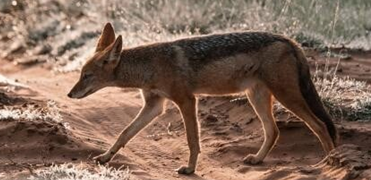 Până vedem cum procedăm, ce facem, ca să rezolvăm aceste interese, să pornim de la un element care până acum câţiva ani era de culoare, dar acum e chiar de viaţă şi de moarte: şacalii care au împânzit Dobrogea şi pun în pericol gospodăriile. Se plâng cetăţenii, primiţi reclamaţii în urma acestei invazii?", a întrebat Val Vâlcu. "De obicei, toate punctele de vedere şi toate părerile oamenilor din Delta Dunării se îndreaptă către Rezervaţie, care este administratorul acestui teritoriu. Dar ajung anumite sesizări şi la Consiliul Judeţean. Săptămâna trecută, acum cel mult 10 zile, am fost în Deltă şi am asistat din curtea unui locuitor al Deltei la un recital al şacalilor. Era pe înserat, nu noapte. Te înfioară! Din ce am discutat, într-adevăr au devenit o problemă pentru animalele din gospodărie şi pentru animalele care trăiesc libere. Mă refer aici la animalele domestice, cele care sunt libere în Delta Dunării. Problema asta se extinde mai mult din punct de vedere psihologic asupra cetăţenilor, a copiilor, dar şi a turiştilor. Înmulţirea lor necontrolată creează o problemă şi un disconfort în Delta Dunării. Să nu uităm că şacalii nu se rezumă doar la a mânca un cal, o vacă, sau alte animale domestice, ci pun în pericol şi fauna Deltei Dunăre", a declarat Horia Teodorescu, preşedintele CJ Tulcea, la interviurile DC NEWS. Gabriel Marinov, guvernatorul ARBDD: Nu există judeţ să nu fie invadat de şacali"Problema şacalilor este o chestiune mult disputată în ultimul timp, având în vedere şi faptul că s-a generalizat în mare măsură. Ei produc diverse pagube, după cum ştim cu toţii, şi în judeţe care, prin tradiţie, nu erau afectate până acum de invazia lor. Este vorba de judeţe din Vestul ţării, din Nordul ţării. Practic, nu există judeţ în România care să nu fie invadat de habitate ale şacalilor. Şacalul auriu în Delta Dunării există de foarte mult timp. Se spune din bătrâni că el a început să existe imediat ce lupul a dispărut din Deltă. În anii 50, lupul a fost urmărit şi dus la extincţie tocmai pentru ca omul să îşi facă loc, cu diferitele animale pe care le creştea. În ceea ce priveşte creşterea animalelor în Deltă, avem o problemă cu care ne luptăm şi azi. S-a creat o problemă care are, parţial, un caracter fals. Anume aceea a cailor sălbatici. Nu există cai sălbatici în Deltă, ci doar cai sălbăticiţi, lăsaţi în libertate de proprietarii lor, să se descurce singuri. Sunt din fostele ferme de pe raza Rezervaţiei, dar şi din locuinţele foştilor proprietari. Revenind la şacali, vreau să spun că acesta a proliferat în ultimii ani şi pe fondul unor condiţii speciale. Este prădătorul suprem în habitatele din Deltă, nu are duşmani naturali la momentul de faţă. Odată cu pesta porcină africană, şacalul auriu a crescut numeric enorm, s-a constatat reproducerea acestuia chiar şi de trei ori pe an, nu o dată sau de două ori, cum era specific. Asta înseamnă o creştere numerică greu de estimat în momentul de faţă. Vrem să stabilim exact care este populaţia estimată de şacali în interiorul braţelor, dar şi pe partea de terasă a Rezervaţiei. Ultima estimare pe care o avem la dispoziţie ne menţionează un efectiv între 2400 şi 3500 de exemplare. Personal, consideră că acest număr este mult mai mare şi asta şi graţie unor date empirice, dar concrete, respectiv graniţele naturale care stabilesc teritoriile acestuia, dincolo de care nu trec. Astfel iese un total mult mai serios", a declarat Gabriel Marinov, guvernatorul Administrației Rezervației Biosferei Delta Dunării. Ce măsuri se iau şi câţi şacali au fost prinşi în ultimii ani"Nu mai spun că această specie este absolut necesară ecosistemului şi reprezintă un sanitar al zonei, curăţând toate animalele moarte, leşurile, dar nu numai. Şacalii mănâncă şi cereale şi, pentru că există multe ferme în interiorul Rezervaţiei, este menţinută dezvoltarea acestei specii. În ultimii 5-6 ani de zile, au existat trei acorduri efective, şi urmează al patrulea anul acesta, de vânătoare, pentru că vânătoarea este interzisă în Delta Dunării. Acestea sunt procedurile legale şi e bine să fie aşa, pentru că altfel facilitatea acestui demers ar duce şi la alte tentaţii. Au fost trei astfel de acorduri de extracţie controlată în ultimii ani. Una dintre ele a dat şacalul şi porcul mistreţ chiar la extincţie în timpul pestei porcine. Cu toate acestea, în cei doi ani în care s-a recoltat şacalul în timpul şi imediat după pesta porcină africană, s-a reuşit recoltarea doar a 57 de exemplare într-un an şi a 56 de exemplare în al doilea an. Se prinde destul de greu şacalul. Totuşi, anul trecut am recurs la o manieră de extragere controlată uşor diferită, în sensul în care Asociaţia de Vânătoare care a câştigat licitaţia a invitat toţi posesorii de armă de vânătoare din localităţile din Rezervaţie, datorită faptului că erau mult mai familiarizaţi cu împrejurimile şi habitatele preferate de şacal. Dar chiar şi aşa, tot nu am reuşit să extragem fix cât ne-am propus, adică 300 de exemplare. Am împuşcat undeva la 270-280 de exemplare. Un număr destul de însemnat, peste 40 de exemplare, deşi au fost rănite mortal, nu au putut fi recuperate şi neutralizate conform caietului de sarcini. Vegetaţia din Deltă împiedică o activitate aşa cum ne-am fi dorit-o. Anul acesta încercăm să finalizăm cât mai repede demersurile pentru obţinerea avizului Ministerului, pentru a putea realiza operaţiunea de extracţie pe timp de iarnă, când vegetaţia încă nu explodează. Odată ce vine primăvara, acţiunea va fi cel puţin la fel de dificilă, dacă nu şi mai dificilă, decât alte dăţi", a mai explicat acesta. Se poate introduce un prădător natural pentru şacali în Deltă? "Nu este o soluţie, deoarece lupul a existat în Deltă mulţi, foarte mulţi ani, iar omul nu a găsit nimic altceva de cuviinţă decât să îl dea la extincţie. Ultimul lup a fost împuşcat undeva la finalul anilor 1950", a concluzionat Marinov. *  *  *Paști 2023: Când începe Postul Paștelui anul acesta , Irina Constantin | 26 ian 2023, Oamenii mai numesc Postul Paștelui și Postul Mare. De obicei, durează patruzeci de zile, la care se adaugă săptămâna Patimilor. Totodată, este cel mai lung și strict post ținut de creștinii ortodocși.Motivul principal al postirii în Postul Paștelui era pregătirea catehumenilor care urmau să fie botezați de Paști și să intre în biserică, arată kanald.ro. Însă, Postul Paștelui a devenit absolut firesc o perioadă de pregătire spirituală pentru toți creștinii, pentru a sărbători Învierea Domnului Iisus Hristos.În Postul Pașetelui, creştinii trebuie să dea dovadă milostenie și grijă spirituală sporită, prin renunţarea la alimentele de provenienţă animalice sau cum se mai spune în popor ”alimente de dulce”. În plus, aceştia trebuie să se roage și să facă mai multe fapte bune. Postul reprezintă reţinerea totală de la anumite alimente şi băuturi în scop religios. De asemenea, creştinii trebuie să se reţină de la anumite gânduri necurate, pofte, patimi sau fapte rele. Acest lucru înseamnă că postul trupesc trebuie însoţit de postul sufletesc.Potrivit legislației din România, credincioșii au trei zile libere legale de Paște: - Vinerea mare – zi liberă legală- Prima zi de Paște – zi liberă legală- A doua zi de Paște- zi liberă legală. În 2023, Paștele ortodox, sărbătoarea Învierii Domnului, este prăznuit în 16 aprilie 2023. Modul în care este calculată data Sfintelor Paști a fost stabilit la primul sinod ecumenic, în anul 325, la Niceea. Sărbătoarea Paștelui este momentul în care prăznuim "omorârea morții, sfărâmarea iadului și începătura altei vieți veșnice și săltând îl lăudăm pe Mântuitorul, pe cel unul binecuvântat și preamărit, Dumnezeul părinților noștri” scrie crestinortodox.ro. Ca acest lucru să se întâmple cu adevărat și în noi este nevoie că să zicem "Hristos a înviat din morți cu moartea pe moarte călcând și celor din morminte viață dăruindu-le". *  *  *Job de vis! Mănânci brânză în pat şi ești plătit cu 1.000$ , Liana Ganea | 26 ian 2023,                                                                                        Aşa loc de muncă să tot ai!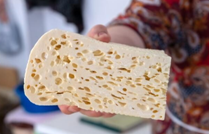 Compania americană Sleep Junkie a anunțat că este în căutare de participanți, pentru un studiu ce va avea o durată de trei luni, la finalul căruia voluntarii vor fi plătiți cu 1.000 de dolari, scrie abc7.com. Ce implică asta? Ei bine, compania cercetează impactul negativ pe care îl are consumul de brânză asupra calității somnului.Voluntarii trebuie să aibă 21 de ani împliniți, să locuiască în SUA, să dețină un smartwatch sau un tracker de fitness care urmărește somnul, să aibă un program de somn consecvent și să poată dormi singuri în timpul studiilor. „Căutăm oameni care sunt auto-începători, cinstiți, cu abilități bune de scriere și se bucură atât de somn, cât și de mâncare”, se arată în blogul Sleep Junkie.Liber la brânzeturiPe parcursul studiului, ei vor semnala o serie de detalii și experiențe prin care trec, printre care: cât de odihniți sunt, nivelul de energie pe care îl au și dacă visează urât. Asta, bineînțeles, după ce au consumat diverse brânzeturi înainte de culcare. „Suntem conștienți de faptul că nu doar coșmarurile ne pot perturba somnul, așa că, vrem să vedem dacă există o anumită legătură între diferite tipuri de brânză și simptome care vă pot lăsa senzația de neliniștene”, a declarat Dorothy Chambers, purtătoarea de cuvânt a companiei. Experții Sleep Junkie vor oferi o listă de brânzeturi care ar trebui consumate în fiecare săptămână. Lista va cuprinde o varietate de tipuri de brânză, cum ar fi albastru, tare, moale-maturate și prelucrate. Procesul va include, de asemenea, selecții vegane și fără lactoză de brânză. Participanții vor mănânca fiecare tip de brânză în fiecare seară, în același timp. Va exista o pauză de o săptămână între fiecare schimb de brânză pentru a se asigura că rezultatele pot fi înregistrate cu exactitate.Legătura dintre coşmaruri şi consumul de brânză noaptea târziuConsumul de brânză noaptea târziu, conform unor studii de specialitate, predispune la vise ciudate. Încă din 1964, un cercetător a observat că un pacient a încetat să mai aibă coșmaruri atunci când a renunțat la obiceiul său de a mânca una sau două uncii (veche unitate de măsură) de brânză cheddar în fiecare seară.Potrivit dailyreporter.com, British Cheese Board, care a finanțat un studiu în 2005, a ajuns la concluzia că, consumul de brânză albastră provoacă vise vii, în timp ce brânza cheddar îi face pe oameni să viseze la celebrități. Studiul nu a fost tocmai eficient din punct de vedere științific sau publicat într-o revistă recenzată de cercetători, dar rezultatele au ajutat la perpetuarea credinței că brânza poate afecta conținutul viselor noastre.Pallas™ și Floramix™ – cele mai performante și utilizate erbicide pentru controlul buruienilor graminee și cu frunză lată din cultura de grâu , Roxana Dobre - 26 ianuarie 2023    Buruienile sunt plante fără valoare economică atunci când sunt întâlnite în culturi și reduc producția. Buruienile consumă apa și nutrienții din sol în detrimentul plantelor cultivate. De asemenea, acestea reduc spațiul care revine plantelor cultivate, le umbresc, determină scăderea temperaturii la suprafața solului. Într-un lan în care sunt buruieni, plantele cresc mai firave, au rezistență mai mică la cădere, fructifică mai slab și devin sensibile la atacurile de boli și dăunători.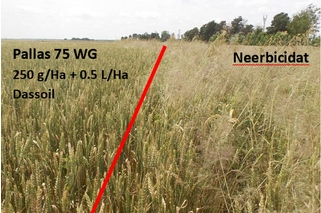 Combaterea buruienilor este principala lucrare de îngrijire din cultura cerealelor păioase. Din cercetările Corteva Agriscience, pierderile de producție în cazul culturii de grâu din cauza concurenței buruienilor sunt aproximativ de 10 – 20%, dar pot ajunge în situații extreme până la 60 – 70%.Odată cu creșterea suprafețelor cu cereale, va crește și suprafața loturilor semincere, iar acestea vor trebui menținute curate de principalele buruieni graminee (iarba vântului, ovăscior, obsigă), care cauzează nu numai pierderi cantitative de producție, dar și refuzul certificării loturilor semincere.Pallas™ 75 WG și Floramix™ pe bază de pyroxsulam, sunt cele mai cunoscute și utilizate erbicide de pe piața românească pentru combaterea celor mai importante buruieni graminee: iarba vântului (Apera spica-venti), ovăscior (Avena fatua), obsigă (Bromus spp.). Cele 2 produse au spectru complet, combătând pe lângă buruienile de mai sus și alte buruieni graminee care au început să fie prezente în România, cum ar fi: coada vulpii (Alopecurus myosuroides), lolium (Lolium spp.), vulpia (Vulpia myuros).Un alt avantaj al celor doua produse Pallas™ 75 WG și Floramix™ îl constituie combaterea samulastrei de orz din culturile de grâu, avantaj care evită situația declasării loturilor semincere de grâu din cauza impurităților cu orz.Din cercetările interne Corteva, cele 2 produse au eficacitatea cea mai ridicată în combaterea buruienilor graminee, mai sus menționate, din cultura de grâu. Acest lucru este confirmat și de către fermieri prin utilizarea lor ca primă opțiune. Chiar și în anii cu potențial de producție mai mic, fermierii trebuie să-și mențină curate culturile, în special loturile semincere, evitând declasarea lor și răspândirea acestor buruieni problemă.Pe lângă combaterea excelentă a buruienilor graminee din culturile de grâu, erbicidele Pallas™ 75 WG și Floramix™, erbicide cu spectru combinat, combat și o gamă largă de buruieni dicotiledonate, având o eficacitate foarte mare în combaterea unor buruieni problemă, cum ar fi: mușețelul (Matricaria spp.), turița (Galium aparine), veronica (Veronica spp.) și chiar macul (Papaver rhoeas), în cazul produsului Floramix™.Eficacitatea erbicidului Pallas 75 WGErbicidele Pallas™ 75 WG și Floramix™ sunt erbicide de ultimă generație, cu formulare granulară, recomandate a fi folosite în doze mici (110-260 g/Ha). Au o fereastră largă de aplicare, putând fi aplicate începând cu stadiul de 2 frunze (BBCH12) până la internodul al doilea al culturii (BBCH32). Erbicidele Pallas™ 75 WG și Floramix™ se recomandă a fi aplicate numai împreună cu adjuvantul Dassoil în doza de 0.5 respectiv 0.6 L/Ha. Erbicidele Pallas™ 75 WG și Floramix™ aplicate în conformitate cu recomandările din etichetă și materialele de promovare, au o selectivitate foarte bună pentru cultura de grâu și nu afectează culturile care se înființează după cultura de grâu tratată cu aceste produse, chiar în condiții de secetă extremă și în situațiile în care s-au efectuat lucrări minime ale solului.Pentru a avea culturi curate de buruieni și a obține producții ridicate, vă recomandăm utilizarea erbicidelor Pallas™ 75 WG și Floramix™, erbicidele cu cel mai larg spectru de combatere a buruienilor graminee și cu frunză lată din culturile de grâu.Alexandra Petcuci – Category Marketing Manager Herbicides Corteva Agriscience Romania & Moldova*  *  *Îngrășământ pentru răsaduri. O rețetă ieftină și ușor de preparat , Violina Gorcinschi - 26 ianuarie 2023 O rețetă de îngrășământ pentru răsaduri. Produsul se obține ușor și ieftin, fiind eficient în a asigura nutriția plăntuțelor în primele stadii de dezvoltare. Gospodarii care produc răsaduri pentru grădina de legume sau solar pot să își prepare singuri un îngrășământ pe bază de pâine. Exact, nu este o greșeală, ci este o rețetă de fertilizant care se prepară pe bază de pâine.   Îngrășământ de răsaduri pe bază de pâine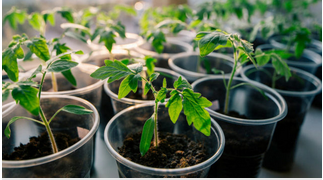 Majoritatea fermierilor folosesc substrat cumpărat din comerț pentru creșterea răsadurilor și consideră că nu sunt necesare niciun fel de fertilizări în primele două săptămâni. Acest lucru poate fi o greșeală, deoarece compoziția din substratul gata făcut și cumpărat, deși este scrisă pe etichetă, nu poate garanta creșterea sănătoasă a răsadurilor tinere. De aceea, acestea au nevoie de îngrășământ și vă vom prezenta cel mai natural și ușor de făcut preparat pentru fertilizarea plantelor înainte de repicare.o persoana care tine in mana un borcan cu crutoane inmuiate in apaÎngrășământ de răsaduri pe bază de pâineÎngrășământ din pâine pentru răsaduri – preparareÎngrășământul pentru răsaduri făcut pe bază de pâine este unul dintre cei mai benefici fertilizanți pentru legume precum roșiile, ardeii, castraveții, vinetele, morcovi dar și pentru căpșuni. Rezultatele aplicării unui astfel de preparat sunt uimitoare, activând creșterea plantelor în doar 24 de ore de la fertilizare. În plus, acesta ajută la dezvoltarea unui sistem radicular viguros și crește fertilitatea solului.Efectele benefice ale acestui îngrășământ se datorează faptului că pâinea conține, în abundență, vitamine și minerale benefice: vitaminele grupului B, fier, mangan, calciu, potasiu, zinc, fosfor și azot.Ingrediente necesare Unmare avantaj al îngrășământului pe bază de pâine este că aveți nevoie de doar două ingrediente pe care le aveți mereu la îndemână acasă:    20-30 g crutoane de pâine simplă de casă, din ingrediente 100% naturale;    1 litru de apă.Mod de preparareDacă respectați aceste instrucțiuni, în cel mai scurt timp veți fi gata să aplicați tratamentul lăstarilor tineri înainte de repicare:    Apa se fierbe și se lasă să se răcească până când devine doar caldă. Ulterior, se toarnă într-un borcan și se adaugă crutoanele.    Borcanul se pune într-un loc răcoros, iar crutoanele sunt lăsate să se infuzeze într-un interval de 24 ore.3. Ulterior, infuzia pregătită se amestecă bine și se strecoară printr-o sită măruntă.4. Soluția este gata pentru a fi foloistă ca fertilizant: se toarnă câte o jumătate de linguriță la baza fiecărui răsad. Obligatoriu, plantele se fertilizează după irigare, niciodată pe solul uscat!Preparatul din bază de pâine poate fi lăsat la frigider maximum 5 zile, după care trebuie aruncat.Înainte de repicarea răsadurilor, este necesară o singură fertilizare cu îngrășământul pe bază de pâine.*  *  *Bălegarul de vacă protejează casele de radiații în cazul unei explozii nucleare, a decis o instanță din India , Alexandra Coșlea , HotNews.ro Joi, 26 Ianuarie 2023, 14:41  Un tribunal din India a scris în motivarea deciziei prin care a condamnat la închisoare pe viață un bărbat acuzat că intenționa să ucidă o turmă de vaci, faptă pedepsită prin lege, că bălegarul de vacă folosit la construcția caselor de chirpici protejează împotriva radiațiilor, cum ar fi cele produse de o explozie nucleară, relatează Manila Times și The Hindu. Judecătorul a scos în evidență și că urina bovinelor vindecă boli incurabile, citând studii de specialitate.    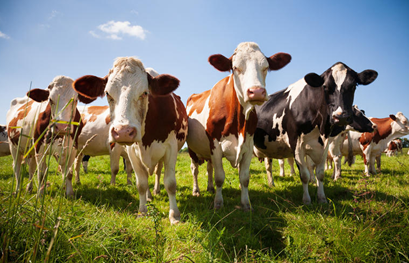 Vaci la păscutFoto: DreamsTimeUn judecător de la un tribunal local din Gujarat a condamnat la închisoare pe viață un bărbat musulman în vârstă de 22 de ani care transporta ilegal o turmă de bovine, pe care voia să o sacrifice. Decizia a fost luată în noiembrie anul trecut, însă motivarea instanței a apărut în presa indiană zilele trecute. Vacile sunt venerate și considerate ființe sacre în cea mai mare parte a Indiei, iar autoritățile au luat măsuri drastice împotriva sacrificării vitelor în ultimii ani, de comun acord cu grupurile naționaliste hinduse.Judecătorul a susținut în motivarea deciziei că acțiunile tânărului au fost „foarte dezamăgitoare” și că sacrificarea bovinelor este sursa a nenumărate probleme globale.„Știința a dovedit că nici măcar radiațiile atomice nu pot afecta casele făcute din bălegar de vacă. Băutul urinei de vacă poate vindeca multe boli incurabile", a adăugat acesta.Vaca este „mama noastră” Judecătorul a subliniat că o vaca este „mama noastră”, nu doar un animal, scrie și NDTV. „Toate problemele Pământului vor fi rezolvate în ziua în care nicio picătură de sânge de vacă nu va mai curge pe pământ”, a susținut judecătorul indian. Grupurile naționaliste hinduse din India sunt susținători vocali ai protecției vacilor, făcând campanii împotriva sacrificării vitelor cu sprijinul guvernului și, uneori, cu consecințe mortale.În ultimii ani, „justițiarii vacilor" au falimentat abatoarele deținute de musulmani și au linșat persoane acuzate de implicare în sacrificarea vitelor.*  *  *Mustang - etalon in combaterea buruienilor dicotiledonate din cultura de cereale si porumb , Ferma , 26 ianuarie 2023  În România, cerealele de toamnă ocupă locul 2 ca suprafață cultivată, după cultura porumbului. Cultura de cereale păioase este una dintre cele mai sigure culturi, datorită faptului că aceasta este genetic concepută pentru a rezista temperaturilor scăzute din timpul iernii.   Însă, la fel ca toate celelalte culturi și cele de cereale păioase și cultura porumbului necesită atenția cuvenită, atât în ceea ce privește pregătirea terenului, cât și respectarea tuturor verigilor tehnologice, pentru a putea vorbi despre o cultură generatoare de profit.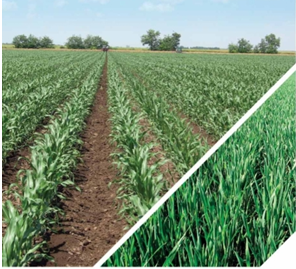 Compania Corteva Agriscience, liderul detașat pe segmentul de erbicide la cereale păioase, deține în portofoliu cea mai eficace soluție pentru combaterea turiței (Galium aparine) și a mușețelului (Matricaria spp.) din culturile de cereale păioase și porumb, respectiv erbicidul Mustang™.Așa cum am văzut în ultimii ani, condițiile climatice din primăvară sunt din ce în ce mai provocatoare pentru fermieri în ceea ce privește combaterea buruienilor atât din cultura porumbului cât și din cultura de cereale păioase.Avantajele erbicidului Mustang™ sunt nenumărate, dar cele mai importante pot fi sintetizate astfel:aceeași doză de aplicare la două culturi diferite;combate buruienile dicotiledonate anuale și perene din momentul răsării până în stadii avansate de dezvoltare;este absorbit de către buruienile țintă în mai puțin de 1 oră de la aplicare;efectul de combatere a buruienilor poate fi sesizat în mai puțin de 1 zi de la tratamentul cu erbicidul Mustang™.Mustang™ este un erbicid sistemic utilizat în combaterea unui spectru larg de buruieni dicotiledonate anuale si perene, având o eficacitate excelentă în combaterea samulastrei de floarea soarelui și rapiță, turiței (Galium aparine) și mușețelului (Matricaria spp.) chiar și în stadii avansate de dezvoltare.Mustang™ combate, de asemenea, peste alte 100 de specii de buruieni cu frunză lată frecvent întâlnite în culturile cerealiere, printre care: Amaranthus spp., Ambrosia artemisiifolia, Anthemis arvensis, Atriplex spp., Brassica spp., Centaurea cyanus, Chenopodium spp., Helianthus annuus, Papaver rhoeas, Polygonum spp., Sonchus spp., Stellaria media.La doza de 0,4 L/ha erbicidul Mustang™ combate în procent de peste 95% buruienile aflate în primele faze de vegetație. Pentru combaterea buruienilor perene și a celor aflate în stadii avansate de dezvoltare se recomandă doza de 0.6 L/ha.Produsul se aplică primăvara, la temperaturi de peste 5oC, spre deosebire de produsele standard, care devin active numai de la temperaturi de peste 8o-10oC.În cazul culturii de cereale păioase erbicidul Mustang™ are o fereastră foarte largă de aplicare putând fi folosit de la începutul înfrățirii până la formarea a 2 noduri, cu excepția culturii de ovăz la care se poate aplica de la înfrățire până la formarea primului internod. Este perfect tolerat atât de cerealele de toamnă cât și de cele de primăvară.Erbicidul Mustang™ este selectiv pentru hibrizii de porumb. Pentru combaterea buruienilor dicotiledonate anuale și perene din cultura porumbului, se recomandă să fie aplicat în stadiul de 4-6 frunze ale culturii.În situația în care cultura de porumb este puternic infestată cu buruieni monocotiledonate și cu zârnă (Solanum nigrum), sau nu s-au efectuat erbicidări timpurii, recomandare companiei Corteva este combinația celor două erbicide Mustang™ la doza de 0.5 L + Principal la doza de 90 g/Ha + adjuvant (Vivolt® la doza de 250 ml/Ha), cea mai de încredere soluție pentru combaterea buruienilor monocotiledonate si dicotiledonate anuale și perene din cultura porumbuluiErbicidul Mustang™ nu are restricții în ceea ce privește culturile postmergătoare, iar în cazul în care cultura a fost compromisă din diverse cauze, se pot semăna la două săptămâni de la tratamentul cu erbicidul Mustang™, cereale de primăvară, iar după patru săptămâni, se pot înființa culturi de porumb sau soia.Erbicidul Mustang™ are o compatibilitate excelentă, putând fi administrat concomitent cu fungicide, insecticide, o gamă largă de graminicide, îngrășăminte foliare.un articol de Alexandra Maria Petcuci, Category Marketing Manager Erbicide – Romania & Moldova*  *  *Construirea unei linii inteligente de producție pentru surse de azot din plante, RO.aliment author , January 26, 2023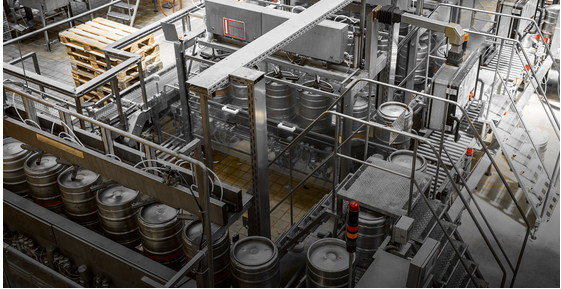 Azotul este esențial pentru bioproducție. Deoarece elementul este un ingredient cheie pentru cultura celulară; producătorii de medicamente cu molecule mari și alte produse biologice au nevoie de acces fiabil la azot stabil, de înaltă calitate.Statutul azotului ca nutrient esențial pentru bioproducție reflectă rolul său de bloc de construcție pentru acizii ribonucleici, aminoacizi și proteine ​​și capacitatea sa de a promova un număr mare de celule în timpul procesului de fermentație. Ca un factor cheie al bioproducției, azotul este utilizat într-un număr de domenii vitale și cu creștere rapidă, inclusiv producția de medicamente biologice și de carne artificială.În mod tradițional, companiile foloseau surse organice de azot de origine animală pentru a sprijini bioproducția. Cu toate acestea, autoritățile, inclusiv Farmacopeea Europeană și Farmacopeea SUA, cer acum producătorilor de produse medicale să acorde prioritate materialelor din „specii de animale cu boli netransmisibile legate de encefalopatia spongiformă” sau „de origine non-animală” pentru a minimiza riscurile de siguranță asociate agenților infecțioși.În același timp, bioproducătorii au identificat sursele de azot din plante ca fiind o opțiune mai durabilă care susține o coexistență armonioasă între ființe umane și natură. Criza din domeniul energiei perturbă, de asemenea, piața de azot și direcționează bioproducătorii către surse bazate pe plante.Bioproducătorii trebuie să gestioneze fără probleme tranziția către fabricarea de azot organic pentru a-și menține traiectoria ascendentă, ceea ce va conduce la o rată de creștere anuală compusă de 12,5% a medicamentelor biologice din 2021 până în 2030. Cu toate acestea, industria globală în creștere rapidă se confruntă cu o lipsa de companii capabile să furnizeze azot organic din plante, creând o nevoie presantă de noi intrați cu amploarea și expertiza necesare pentru a satisface cererea în creștere.De ce producția de azot este o provocareProducția de azot organic din plante prezintă trei seturi de provocări: îndeplinirea indicatorilor cheie de calitate; manipularea mai multor specii de plante pe aceeași linie de producție; și stabilirea unui sistem de calitate care îmbunătățește stabilitatea produsului.Abordarea provocării indicatorului de calitate implică pretratarea materiilor prime proteice din plante și digestia enzimatică direcțională, îndepărtarea componentelor care inhibă nutrienții, a endotoxinelor și a altor componente rezultate în urma tratamentelor termice și dezvoltarea tehnologiei de proces. Stăpânirea tuturor acestor elemente este necesară pentru a produce în mod constant azot cu solubilitatea dorită, conținutul și gradul de hidroliză al endotoxinei și al altor indicatori.A doua provocare reflectă gama largă de specii de plante care sunt utilizate pentru a produce varietatea de surse de azot cerute de industria de bioproducție. Există diferențe mari între proprietățile fizico-chimice ale diferitelor materiale, ceea ce face ca existența unor capacități de fabricație flexibile să fie esențiale pentru coproducția mai multor varietăți de surse organice vegetale pe linii de producție unice.A face față provocării presupune proiectarea de linii de producție multifuncționale care sunt alcătuite din echipamente atent alese și verificate la fiecare verigă de proces și susținute de experiență tehnică și inginerească. Integrarea ultrafiltrației cu flux tangențial, centrifugării continue în mai multe etape și a altor echipamente cheie aduce beneficii suplimentare, rezultând linii de producție capabile să producă peptone vegetale din soia, grâu, mazăre, năut și multe altele.A treia provocare principală este implementarea unui sistem eficient de calitate și standardizarea materiilor prime, procesului de producție și inspecției. În timp ce liniile de producție trebuie să fie flexibile, managementul procesului de producție trebuie să fie standardizat pentru a oferi clienților surse de azot organic din plante stabile, sigure, eficiente și urmăribile. Furnizorii de azot ar trebui să utilizeze, de asemenea, materii prime complet certificate, fără OMG, care nu conțin produse de origine animală și care îndeplinesc criteriile Organizației Internaționale de Standardizare (ISO).Angel Yeast, cel mai mare furnizor de extract de drojdie din lume, a depășit provocările cu care se confruntă noii intrați pe piața azotului, poziționându-se pentru deschiderea unei linii de producție cu o capacitate de 5.000 de tone în Binzhou, provincia Shandong. Instalația va produce o gamă largă de peptone derivate din soia, grâu, porumb și mazăre, oferind Angel Yeast un portofoliu unic la nivel global, care cuprinde produse cu azot și nutrienți de fermentație proveniți din drojdie care pot fi combinați pentru a îmbunătăți performanța în aval.Lucrările de construire pe platforma furnizată de uzină sunt în derulare. Angel Yeast intenționează să dezvolte mai multe categorii de surse organice de azot din plante pentru a satisface nevoile diferitelor piețe și clienți, oferind și servicii personalizate. Planul de extindere acoperă aplicații, inclusiv produse proteice vegetale, arome alimentare, diete medicale speciale, nutriție și îngrijire medicală și agricultura biologică.Angel Yeast a început proiectul de extindere cu scopul de a stabili cea mai completă linie de producție a surselor de azot organic din plante din lume. Odată cu deschiderea producției, compania a făcut un pas către realizarea acelui obiectiv, poziționându-l pentru a sprijini producătorii din Europa și din alte părți ale lumii în tranziția către surse mai durabile de azot organic.*  *  *STUDIU: Nivelul PFAS din peștii de apă dulce mai mare de 280 de ori decât nivelul substanțelor chimice detectate în unii pești vânduți în rețeaua comercială, RO.aliment author , Data:January 25, 2023  Oamenii de știință au avertizat că o singură porție de pește de apă dulce consumată odată pe an ar putea expune oamenii la niveluri de „substanțe chimice persistente” care pot fi dăunătoare sănătății. 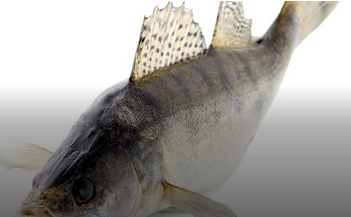 PFAS reprezintă un grup de peste 4.700 de substanțe chimice artificiale (OECD, 2018), dintre care cele mai cunoscute două sunt acidul perfluorooctanoic (PFOA) și acidul perfluorooctan sulfonic (PFOS). Moleculele PFAS sunt formate dintr-un lanț de atomi de carbon și fluor legați. Puterea legăturii carbon-fluor înseamnă că aceste substanțe chimice în esență nu se degradează în mediu, dându-le denumirea de „substanțe chimice persistente”. Substanța chimică găsită în cele mai mari concentrații în peștii de apă dulce a fost PFOS, descoperit, în medie în aproximativ trei din patru probe din totalul detectărilor de PFAS, potrivit unei noi cercetări din SUA. Un nou studiu realizat de oamenii de știință de la Environmental Working Group a descoperit că, doar consumul unui pește de apă dulce într-un an echivalează cu ingerarea de apă cu PFOS la 48 de părți per trilion, sau ppt, timp de o lună. EWG a constatat că, în medie, cantitatea de PFAS din peștii de apă dulce au fost uimitoare: de 280 de ori mai mari decât substanțele chimice detectate pentru totdeauna în unii pești capturați și vânduți comercial. Datele de testare, de la Agenția pentru Protecția Mediului din SUA și Administrația pentru Alimente și Medicamente, au arătat că, doar consumul unei singure mese de pește de apă dulce ar putea duce la o expunere similară la PFAS cu cea a ingerării de pește cumpărat din magazin în fiecare zi, timp de un an.„Oamenii care consumă pește de apă dulce, în special cei care prind și mănâncă pește în mod regulat, sunt expuși riscului de a avea niveluri alarmante de PFAS în corpul lor”, a spus David Andrews, Ph.D., om de știință principal al EWG și unul dintre autorii principali ai studiului. „În copilărie, am mers la pescuit în fiecare săptămână și am mâncat peștii ăia. Dar acum, când văd pești, tot ce mă gândesc este contaminarea cu PFAS.”„Aceste rezultate ale testelor îți taie respirația”, a spus Scott Faber, vicepreședinte senior al EWG pentru afaceri guvernamentale. „A mânca un biban este echivalent cu a bea apă contaminată cu PFOS timp de o lună.”Metodele de eliminare a PFAS pot duce la o poluare mai mareCercetătorii au analizat date din peste 500 de mostre de file de pește colectate în SUA din 2013 până în 2015 în cadrul programelor de monitorizare ale EPA, National Rivers and Streams Assessment și Great Lakes Human Health Fish Filet Tissue Study. Nivelul mediu al PFAS total în fileurile de pește a fost de 9.500 de nanograme pe kilogram, cu un nivel mediu de 11.800 de nanograme pe kilogram în Marile Lacuri.„Măsura în care PFAS a contaminat peștele este uluitoare”, a subliniat Nadia Barbo, studentă la Universitatea Duke și cercetător principal al acestui proiect.Cercetătorii au legat poluarea cu PFAS de o mare nedreptate, observând că peștii de apă dulce sunt o sursă importantă de proteine pentru mulți oameni, iar contaminarea cu PFAS îi amenință pe cei care nu își permit să cumpere pești ori fructe de mare din comerț. Comunitățile care depind de pescuit pentru întreținere și pentru practicile culturale tradiționale sunt „vătămate excesiv”, au susținut aceștia.„Identificarea surselor de expunere la PFAS este o prioritate urgentă de sănătate publică”, a argumentat Tasha Stoiber, Ph.D., om de știință principal al EWG și un alt coautor al cercetării. „PFAS nu dispar atunci când produsele sunt spălate. Cercetările noastre arată că cele mai comune metode de eliminare pot duce la o poluare suplimentară a mediului”, a avertizat ea.Pentru a combate acest lucru, EWG ar dori să asiste la încetarea deversărilor industriale de PFAS, subliniind faptul că aceste substanțe chimice provin din „zeci de mii” de unități de producție, gropi de gunoi municipale și stații de tratare a apelor uzate, aeroporturi și locuri în care spuma de stingere a incendiilor care conține PFAS au fost folosită. Această contaminare a apei a răspândit PFAS în sol, culturi și animale sălbatice, inclusiv pești.„De zeci de ani, poluatorii au aruncat în râurile, pâraiele, lacurile și golfurile noastre, cu impunitate, cât PFAS și-au dorit. Trebuie să închidem robinetul poluării cu PFAS de la deversările industriale, care afectează din ce în ce mai mulți americani în fiecare zi”, a spus Faber de la EWG.Gamă largă de riscuri pentru sănătate Oamenii sunt expuși la PFAS prin apă potabilă, alimente și ambalaje contaminate. Potrivit unui briefing din 2019 al Agenției Europene de Mediu privind riscurile chimice emergente din regiune, poluarea cu PFAS este „răspândită în Europa”.PFAS se acumulează în corpul nostru și nu se descompune niciodată în mediu. Un număr tot mai mare de dovezi științifice indică potențiale efecte negative asupra sănătății asociate cu expunerea la PFAS, inclusiv leziuni hepatice, boli tiroidiene, colesterol ridicat, obezitate, supresie hormonală și risc crescut de anumite tipuri de cancer. Dozele foarte mici de PFAS din apa potabilă au fost legate de suprimarea acțiunii sistemului imunitar, inclusiv de reducerea eficacității vaccinurilor, iar PFAS a fost, de asemenea, legat de probleme de reproducere și dezvoltare.Sursa „Peștii de apă dulce capturați local în Statele Unite sunt probabil o sursă semnificativă de expunere la PFOS și alți compuși perfluorurați”, Cercetare de mediu DOI: 10.1016/j.envres.2022.115165*  *  *Mica Unire sărbătorită in familia Baronescu din localitatea Perișor, Admin, 24 ianuarie 2023   La tot pasul, daca ești suficient de atent, găsești multe motive sa fii mândru ca ești român si ca trăiești in România. Trebuie doar sa vrei sa le conștientizezi și să le descoperi pe cele mai graitoare…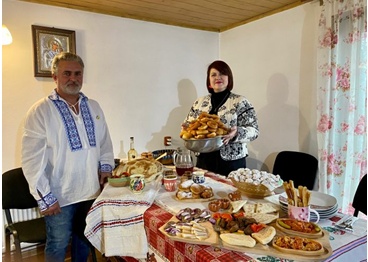   Familia Marian și Fiorela Baronescu din localitatea Perișor, o familie de români adevărați aniversează Mica Unire cu mâncăruri tradiționale pregătite cu produse din propria fermă! Ca de fiecare dată casa familiei Baronescu este deschisă tuturor celor care doresc să deguste mâncăruri delicioase pregătite „ca la mama acasă” de către gospodinele și prietenele familei Baronescu. Cei doi fermieri sunt recunoscuți ca fiind români adevărați, harnici și hotărâți în a promova cu îndârjire produsele românești.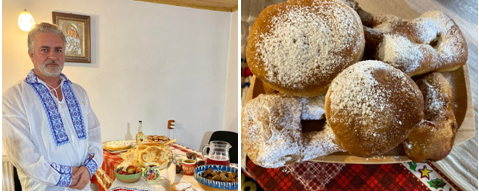 Despre seminificația zilei de 24 Ianuarie ne-a vorbit inginerul Marian Baronescu: „Este data la care a avut loc Unirea Principatelor Române sub conducerea lui Alexandru Ioan Cuza -Mica Unire de la 1859 și a fost primul pas important pe calea înfăptuirii statului național unitar român!”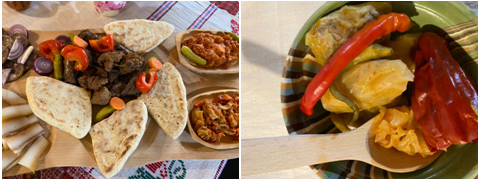 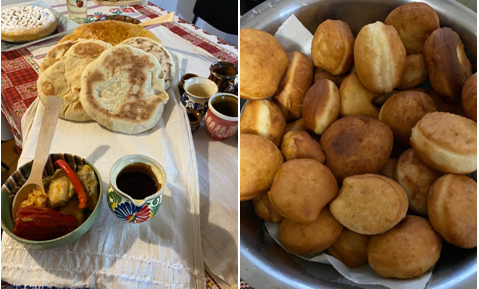 *  *  *Păstrăvaria Ianca, „minunea“ din inima „Saharei“ oltenești , Luni, 23 Ianuarie 2023, Lumea Satului , 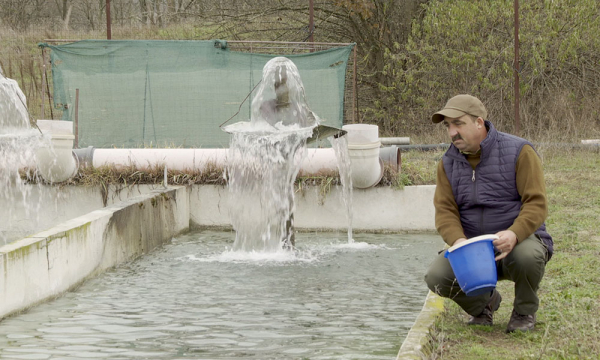 Direcţia Silvică Olt îşi rotunjeşte veniturile din vânzarea puietului de păstrăv crescut la Ianca, în inima „Saharei“ olteneşti. Păstrăvăria, înfiinţată cu foarte mulţi ani în urmă, funcţionează datorită unui izvor cu apă rece, asemeni celei de munte, descoperit în urma cutremurului din 1977. Izvorul care alimentează păstrăvăria se află în fond forestier înconjurat de perdele de salcâm.Aceasta a revenit Direcţiei Silvice de câțiva ani şi a fost repopulată. Icrele pentru puietul de „păstrăv curcubeu“ sunt importate din Danemarca, iar vânzarea de puiet pare să fie începutul unei afaceri frumoase.Timpul a dovedit faptul că pentru păstrăvărie e mult mai rentabil să vândă puiet decât să ducă păstrăvul la stadiul de maturitate, la 250-300 de grame ca să-l pună pe piață.Sursa principală de apăÎntregul proces de producţie într-o păstrăvărie este influențat de apă. Este recomandată o cantitate cât mai mare de apă rece, cu o temperatură cât mai constantă, bogată în oxigen dizolvat, curată, izvorând dintr-un bazin împădurit cu cât mai puţine exploatări, bogat în săruri minerale bune și pentru peşti. În cadrul Păstrăvăriei Ianca sursa de apă este o captare de izvoare de suprafaţă aflată la circa 300 m de păstrăvărie. De la izvoare până la păstrăvărie apa este adusă prin intermediul unei conducte metalice îngropate în sol.Păstrăvii sunt peşti pretențioși în ceea ce privește temperatura apei şi conţinutul în oxigen a acesteia. Cu cât o apă este mai rece, cu atât conţinutul ei în oxigen dizolvat este mai mare. Păstrăvii au un optim de dezvoltare (de hrănire) când temperatura apei are o anumită valoare, aceasta variind de la o specie la alta. Astfel că pentru păstrăvul curcubeu este de 15-19°C, iar pentru păstrăvul danez variază între 9-19°C. Păstrăvul curcubeu se hrăneşte până la o temperatură de 23°C, suportând un timp şi o temperatură de 28°C, cu condiţia ca apa să se primenească încontinuu. Păstrăvul curcubeu solicită o apă a cărei temperatură să nu scadă iarna sub 5°C.Puieţii de o vară mor când temperatura apei se schimbă brusc cu 3-4°C, iar peştii adulţi când temperatura înregistrează variaţii bruşte de 7-10°C. Temperatura apei influenţează şi perioada de reproducere, aceasta având loc când apa atinge valoarea temperaturii de 6-8°C, dar la Păstrăvăria Ianca nu se are în vedere și acest aspect pentru că nu este prevăzut ca în viitor să se păstreze reproducători deoarece este mai eficient să se importe icre direct fecundate.Pe perioada verii, când se înregistrează presiuni scăzute în timpul furtunilor, schimbărilor bruște de timp de la vreme frumoasă la ploaie etc. oxigenul dizolvat este eliberat şi valoarea lui este mult mai mică. Specialiștii spun că pentru păstrăv este recomandată o apă în care conţinutul normal de O2 nu scade sub 9 mg/l, ceea ce corespunde temperaturii de 19-20°C în zonele colinare şi de câmpie şi respectiv în păstrăvăriile de la munte 18-19°C.Tehnologia zilelor noastre permite posibilitatea creşterii conţinutului în oxigen dizolvat din apa bazinelor prin căderi artificiale prin amestecarea apei cu aerul atmosferic cu ajutorul unor aparate electrice-aeratoare sau prin menţinerea unor plante submerse care, ziua, când apa e mai caldă, eliberează oxigen.Avantajul păstrăvăriei Ianca este că în ea se creşte păstrăv curcubeu, iar această specie de pește se pare că este ultimul pe scara exigenţei faţă de conţinutul de oxigen. Determinarea cantităţii de oxigen dizolvat în apă (O2) se face prin metode de laborator, acesta fiind, de fapt, și una dintre condiţiile de bază la constituirea unei păstrăvării.Reacţia apei (pH)Pentru o păstrăvărie important este ca pH-ul unei ape să fie cât mai stabil. Majoritatea organismelor acvatice sunt adaptate la o anumită valoare a acestuia şi nu suportă schimbările bruşte ale lui. Cea mai bună apă pentru dezvoltarea salmonidelor este cea cu pH neutru (7), putând ajunge până la alcalin (8). Un pH mai mic de 6 sau cu valoare peste 8,5 este impropriu pentru salmonide întrucât slăbeşte organismul acestora şi-l expune la boli; pH-ul are valori mai mici iarna decât vara ca urmare a lipsei materiilor organice din apă în anotimpul friguros. Valoarea pH-ului se determină fie cu ajutorul hârtiei de turnesol, fie cu ajutorul unor aparate speciale numite pehametre. Se introduce o fâşie de hârtie indicatoare în apă; se scoate şi se compară apoi după 2-3 minute cu scara culorilor. Culoarea roşu închis sau deschis indică pH 2-3, cea galbenă-portocalie pH 4, verde-deschis pH 7, verde închis spre albastru pH 9.Alcalinitatea este dată de conţinutul în calciu şi magneziu al unei ape (primul fiind sub formă de bicarbonat de calciu) şi alte săruri alcaline. Duritatea unei ape este şi ea în funcţie de conţinutul celor două săruri amintite (calciu şi magneziu). Se spune că o apă este dură când dizolvă greu săpunul şi că este slabă când face clăbuci şi fierbe cu uşurinţă legumele. Apele noastre de munte au duritatea cuprinsă între 2-15 grade germane.Bioxidul de carbon sau anhidrida carbonică (CO2) nu este indicată în apele de păstrăv. O cantitate de 2 mg/l poate fi tolerată de păstrăv. Este prezent în cantitate mare în unele izvoare. El poate fi eliminat prin construirea de praguri pentru căderea apei şi înlocuirea lui cu oxigen preluat de apă din aerul atmosferic. Prezenţa lui în ape care alimentează casa incubatoarelor şi trocile cu puieţi provoacă boala bulelor de gaz, foarte periculoasă pentru puieţi.O păstrăvărie nu se construieşte acolo unde debitul nu este constant pe tot parcursul anului.Pentru puieţi cantităţile de apă necesare sunt mai mari, consumul de oxigen dizolvat al acestora fiind dublu faţă de greutate, în comparaţie cu păstrăvul adult. În general, este necesar un debit de 30-60 litri/minut pentru10.000 de puieţi de 2-3 luni şi dublu pentru puieţii până în toamnă. Păstrăvăria Ianca dispune de un debit de 80 litri pe secundă, care de multe ori se întâmplă să scadă din cauza „furtului de apă“, cauzat de devierea parţială a izvoarelor spre culturile legumicole ale locuitorilor comunei Ianca, vara debitul scăzând chiar la aproximativ jumătate (40 l/sec.) din cel iniţial. Aceste scăderi de debit fac ca activitatea de producţie din cadrul păstrăvăriei să fie îngreunată, fiind nevoie de un surplus de oxigen dizolvat (introdus din aer).Păstrăvul nu suportă apa tulbure decât un interval de timp foarte scurt. Fiind o păstrăvărie proiectată pentru a produce 10 tone păstrăv de consum şi având și probleme legate de debit şi, respectiv, de cantitatea de oxigen dizolvat în apă, în Păstrăvăria Ianca nu se ţin exemplare de păstrăv pentru reproducere, preferându-se importul de icre embrionate din Danemarca din specia numită convenţional păstrăv danez. Ca particularităţi genetice ale păstrăvului danez, amintim: rezistenţă ridicată la boli, creşteri rapide în greutate, un interval de temperatură optimă de hrănire mai larg (9-19°C) etc.Hrana   Hrana care se foloseşte în creşterea păstrăvilor poate fi de următoarele tipuri:Hrană umedă;Hrană granulată (uscată);Hrană mixtă. În Păstrăvăria Ianca se foloseşte în exclusivitate hrana granulată, preferându-se cea din import.Creşterea puietului de păstrăvO grijă deosebită se acordă menţinerii debitului normal de apă (pentru ca icrele să nu ducă lipsa de oxigen dizolvat ), controlului permanent al temperaturii, asigurării mediului optim pentru incubaţia icrelor (semiîntuneric), precum şi scoaterii zilnice a icrelor moarte, curăţirii filtrelor ori de câte ori este nevoie etc. Perioada de incubaţie este de cca 330-380 grade zile pentru icrele de păstrăv curcubeu. Urmează ecloziunea din icre a puieţilor, o săptămână. Pe măsură ce puieţii au fost eclozaţi din icre, ei se îngrămădesc la intrarea apei în incubatoare, adică acolo unde apa conţine mai mult oxigen dizolvat. Așadar, se mărește debitul de apă pentru a evita rănirea puieţilor. În această fază puieţii eclozaţi au nevoie de lumină, iar capacele de pe incubatoare se vor ridica treptat, având grijă să nu fie expuşi direct razelor solare. Urmează îngrijirea puieţilor de păstrăv, ce se va face ţinând seama de două aspecte:Creşterea puieţilor în trociCreşterea puieţilor în bazinele de puieţiPuieţii sunt ţinuţi în incubatoare 4-5 săptămâni, timp în care resorbţia pungii vitelinese produce în proporţie de 2/3, moment în care începe hrănirea lor. După această perioadă puieţii se trec în troci, începând hrănirea. În troci, puieții sunt de obicei în număr de cca 10.000-12.000 bucăți/troacă și se cresc acolo 2 luni. Se recomandă ca o zi pe săptămână să nu se administreze hrană, această recomandare fiind valabilă pentru toate stadiile de dezvoltare.După această perioadă, puieții sunt trecuți în bazinele de creştere pentru puieți sortaţi pe trei categorii, în funcţie de talia lor. În acest stadiu de dezvoltare puieţii sunt crescuţi în număr mai mic pe metru pătrat de luciu de apă, densitatea medie recomandată la începutul perioadei de creştere în bazine fiind de maximum 1.000/m2. Stagiul în aceste bazine durează 5-6 luni, după care sunt sortaţi pe trei categorii de mărime şi trecuţi în bazine.*  *  *Partea inferioară a macheteiAdaptarea tehnologiilor de cultură pentru a face față provocărilor  ,  Mihaela Prevenda Joi, 26 Ianuarie 2023    Cum își pot adapta agricultorii tehnologiile de cultură pentru a face față provocărilor din acest an? Răspunsul îl primesc fermierii care participă la simpozioanele companiei Alcedo, care se desfășoară în această perioadă, în toată țara. Evenimentele sunt, totodată, un bun prilej pentru agricultori să cunoască în detaliu programul „MY ALCEDO CARBON”.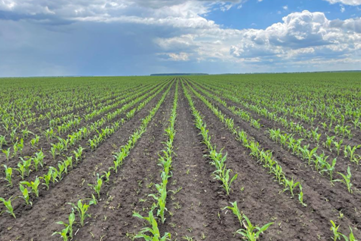   Joi, 26 ianuarie 2023, la București, Alcedo a organizat simpozionul cu tema „Cum ne adaptăm tehnologiile de cultură pentru a face față provocărilor din acest an?”, eveniment adresat fermierilor din județele apropiate de Capitală. „Am prezentat noutățile din protofoliul nostru, ofertele iscusite și recomandările pentru sezonul de primăvară 2023”, ne-a spus președintele Alcedo, Gabriela Rizescu.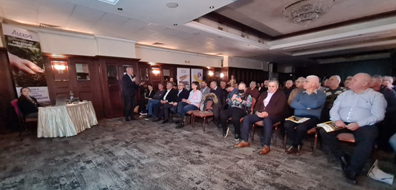  Erbicid pentru porumb, cu o formulare unică de trei substanțe active și acțiune complexă Pentru cultura porumbului, în portofoliul Alcedo a intrat un nou erbicid, unic, cu trei substanțe active cu moduri diferite de acțiune, Tonale. „Buruienile pot compromite culturile agricole, dacă nu se iau măsuri corecte și la timp, iar pierderile sunt date de gradul de îmburuienare al culturii. Porumbul are o creștere lentă în primele 4-6 săptămâni de la răsărire, asociată cu un număr redus de plante/mp, creând astfel o competiție încă de la început între planta de cultură și buruiană, cu un avantaj major în favoarea buruienilor”, a precizat specialistul Vicențiu Cremeneanu.Erbicidul Tonale, cu o formulare unică de trei substanțe active și acțiune complexă, se poate aplica atât în preemergență (BBCH 00-09), cât și în postemergență, de la răsărire și până când porumbul are patru frunze (BBCH 10-14), pentru combaterea buruienilor monocotiledonate și dicotiledonate anuale. Pentru un spectru complet de combatere a buruienilor la porumb, specialiștii Alcedo recomandă aplicarea erbicidului Tonale împreună cu erbicidele Astral 40 OD și Ceredin Forte 464 SL sau Vector. Insecticid cu adaos de fertilizant „Sobek UP este un produs nou în portofoliul Alcedo, un insecticid microgranulat cu adaos de fertilizant, ce are acțiune rapidă și de lungă durată asupra viermilor sârmă și a altor dăunători din sol, din culturile de cartof, grâu, floarea-soarelui, porumb, mazăre, fasole, sfeclă de zahăr, soia, castraveți, conopidă, morcov, pepeni, ridichi, salată, țelină, tomate, varză, vinete, nap, tutun”, a arătat Vicențiu Cremeneanu, care a atras atenția că noul insecticid conține azot și fosfor (NP 11-47), raport care trebuie să fie luat în considerare în planul de fertilizare, pentru a evita supradozajul inutil de îngrășăminte.Specialistul Alcedo a menționat avantajele insecticidului Sobek UP: distribuția localizată facilitează absorbția la rădacină, inclusiv a fertilizantului; protecția împotriva dăunătorilor de sol;persistența de lungă durată (35 zile); îmbunătățirea randamentelor; selectivitate pentru toate culturile și fără interferențe cu erbicide.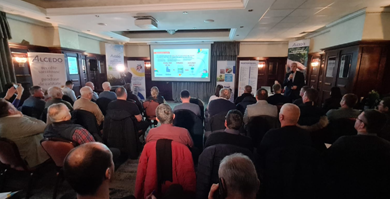  Fungicid ready-mix, cu efect de „stay-green” pronunțat Din cauza agenților fitopatogeni care produc boli la plante, dacă nu se intervine la timp, culturile de cereale păioase și rapița vor avea mult de suferit, iar pierderile de producție vor fi semnificative. Cum se poate evita acest lucru ne-a zis Vicențiu Cremeneanu: „Efectuând tratamentul cu Salvator Max. La culturile de grâu, orz și triticale se aplică maximum două tratamente pe sezon, în doză de 1 – 1,25 l/ha, de la sfârșitul înfrățirii până la sfârșitul înfloririi (BBCH 31-59), pentru combaterea fuzariozei (Fusarium spp.), făinării (Erysiphe graminis), ruginii (Puccinia spp.), septoriozei (Septoria spp.), arsurii frunzelor (Rhynchosporium secalis), sfâșierii frunzelor/pătării reticulara (Pyrenophora teres). Se recomandă ca tratamentul să se aplice preventiv, înainte de apariția primelor simptome de boală. La rapiță, pentru combaterea putregaiul alb (Sclerotinia sclerotiorum), se aplică un singur tratament pe aceeași suprafață, într-un sezon, doza recomandată fiind de un litru pe hectar. De asemenea, se recomandă ca tratamentul să se aplice preventiv, înainte de apariția primelor simptome de boală. Momentul optim de aplicare este în fenofaza când circa 10% din florile de pe racemul principal s-au deschis până la înflorirea completă (BBCH 61-65)”.Salvator Max este omologat și la vița-de-vie, pentru combaterea făinării (Uncinula necator). „Se aplică în doză de 0,175 l/ha la avertizare când există pericol de infecție, 0,35 l/ ha la începutul înfloririi (BBCH 61), 0,525 l/ha la formarea fructelor (BBCH 71), iar doza de 0,7 l/ha este aplicată atunci cand boabele sunt de mărimea boabelor de mazăre (BBCH 75)”, a explicat specialistul Alcedo. Programul „MY ALCEDO CARBON” Compania Alcedo susține agricultura conservativă prin programul „MY ALCEDO CARBON”, care are mai multe variante, iar fermierul o poate alege pe cea care i se potivește cel mai bine. „Agricultura conservativă, prin practicile sale, favorizează captarea și reținerea carbonului în sol. Fermele cu o amprentă redusă de carbon sunt de fapt și cele care folosesc mult mai eficient resursele și care sunt mai bine poziționate în ceea ce privește vânzarea creditelor de carbon”, explicat Gabriela Rizescu.Președintele Alcedo a punctat beneficiile pe termen lung: îmbunătățirea structurii solului prin acțiunea sistemelor radiculare ale diferitelor plante; protecția solului în mod continuu și eficient printr-o acoperire permanentă a acestuia; activitate biologică crescută în sol; reducerea riscurilor ecologice cauzate de lavigarea nitraților, de alunecările de teren, de eroziunea solului, de reducerea biodiversității; stimularea biodiversității; îmbunătățirea fertilității naturale a solului.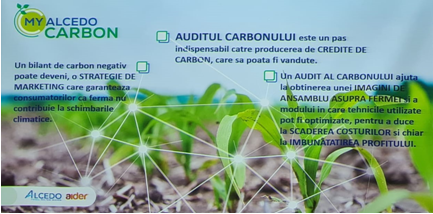 La nivelul Uniunii Europene se dorește ca până în anul 2027 să existe o piață europeană de carbon funcțională, ceea ce înseamnă că vânzarea creditelor de carbon va deveni o normalitate și pentru fermierii români.*  *  *În peste 60 de comune conectate la Ghișeul.ro, cetățenii nu au făcut nicio plată online cu cardul anul trecut - Explicațiile ministrului Burduja , Adrian Vasilache , HotNews.ro,  Joi, 26 Ianuarie 2023, Doar o treime dintre comunele din România sunt conectate la Ghișeul.ro, platforma oficială de plată online cu cardul a taxelor și impozitelor locale, iar în peste 60 de comune înrolate în această platoformă, cetățenii nu au făcut nicio plată cu cardul pe internet anul trecut, a declarat joi ministrul Digitalizării, Sebastian Burduja.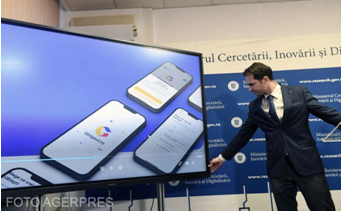 Sebastian Burduja - aplicatia de mobil Ghiseul.roFoto: AGERPRESÎntr-o conferință în care s-a anunțat lansarea aplicaței de mobil pentru Ghișeul.ro, ministrul Sebastian Burduja a trecut în revistă și problemele legate de gradul de acoperire în rural și urban al acestei platforme.Burduja: O problemă de mentalitate și de informare a primarilor, dar și a cetățenilorDacă în cazul Municipiilor, peste 99% sunt înrolate, la comune discutăm de aproximativ o treime, deci avem o distanță de recuperat și în proiectul de buget ne-am străduit să includem sume necesare pentru campanii de promovare a platformei Ghișeul.ro, a spus joi ministrul, fără a menționa ce municipii nu sunt înrolate.Acesta a precizat că Ministerul a pornit o caravană a digitalizării prin mai multe astfel de comune pentru a înțelege problemele cu informatizarea serviciilor publice.„Am vrut sa înțelegem de ce doar o treime dintre comune sunt pe Ghișeul.ro și de ce există peste 60 de comune înrolate pe Ghișeul.ro dar cu 0 plăți în tot anul trecut. Deci acolo cetățenii pot apela la platformă, dar niciunul nu a făcut-o, deși sunt convins că sunt și cetățeni din Diaspora care ar putea apela mult mai ușor să plătească taxele și impozitele locale din țările în care sunt decât să vină la sediul Primăriei și să-și plătească aceste dări în persoană.Pe de o parte e o problemă de mentalitate și de informare a primarilor, a funcționarilor publici, să știe despre platformă, să nu se sperie cu privire la conectarea la Ghișeul.ro și de asemenea de informare a cetățenilor că aceste servicii există.Din experiența noastră odată ce un român face o plată prin Ghișeul.ro nu mai revine la ghișeu. Acesta e marele beneficiu al digitalizării și de ce vedem o creștere accelerată a numărului de utilizatori. Nu doar că apelează la platformă, dar spun și prietenilor și familiei ”, a declarat joi ministrul Sebastian Burduja.Ce costuri are o primărie pentru a se conecta la Ghișeul.roPentru a rezolva o parte din probleme, Burduja spune că au fost lansate campanii de informare în aceste comune, iar pe de altă parte Ministerul Digitalizării și Autoritatea pentru Digitalizarea României (ADR), care gestionează Ghișeul.ro, ar fi dispuse să ajute primăriile cu inventarierea sistemelor IT și a nevoilor de conectare la platformă.„Din datele pe care le-am strâns costurile de conectare la platforma Ghiseul.ro nu sunt mari pentru o primărie. Discutăm de 10.000 lei-12.000 lei până la 10.000 de euro-20.000 de euro pentru primăriile care sunt încă mult în urmă din perspectiva transformării digitale.Dacă vor exista cateva cazuri in care nu se gasesc aceste resurse, câteva mii de euro - vom încerca sa gândim un program la nivelul Ministerului prin care să putem finanța într-un regim competitiv primăriile care fac astfel de solicitări.”, a precizat Sebastian Burduja.Peste 1300 de instituții publice sunt înrolate în prezent în această platformă, în care ar fi disponibile peste 400 de servicii publice electronice, potrivit ministrului Digitalizării.Cazierul judiciar - online prin Ghișeul.ro în câteva zile. Direct din aplicație - peste câteva luniUn nou serviciu public electronic ar urma să fie disponibil chiar săptămâna viitoare - cazierul judiciar va putea fi obținut în format digital prin Ghișeul.ro în câteva zile a spus ministrul Burduja, dar la început doar de pe site-ul platformei, urmând ca funcționalitatea să fie integrată și în aplicația de mobil în maxim câteva luni.Cazierul judiciar va fi disponibil pentru început doar pentru persoanele care nu au fapte înscrise în cazier, respectiv pentru peste 90% dintre români, potrivit ministrului.Acesta a mai subliniat că numărul de utilizatori și de plăți în Ghișeul.ro sunt în creștere accelerată.„Avem azi 1,5 milioane de utilizatori, iar ceea ce e remarcabil e rata de creștere. Doar anul trecut peste 350.000 de noi utilizatori ai platformei, o creștere cu o treime raportat la numărul total. Doar de la 1 ianuarie anul curent, peste 65.000 de conturi noi, ceea ce înseamnă aproximativ 3000 de conturi noi create în fiecare zi.”, a spus acesta.În 2022, Ghișeul.ro a procesat peste 3,3 milioane de tranzacții, în valoare de peste 1,4 miliarde de lei. Aplicația a fost dezvoltată de Mastercard și Tremend, costurile fiind de 200.000 de euro.h2: Cât a costat aplicația de mobil Ghișeul.ro și cine a suportat costurileAplicația de mobil Ghișeul.ro a fost dezvoltată de Mastercard și Tremend, costurile fiind de 200.000 de euro. Statul nu a avut costuri în acest proiect, au precizat joi oficialii ADR, autoritatea care gestionează platforma.Ghișeul.ro este un proiect IT public-privat, în care platforma IT a fost pusă gratuit la dispoziția statului de către APERO - Asociația pentru Plăți Electronice din România, fiind creată de către Indeco Soft din Baia Mare, una din firmele membre ale acestei asociații.Statul, prin Autoritatea pentru Digitalizarea României (ADR), a pus la dispozitie și suportă costurile legate de partea hardware pentru această platformă.*  *  *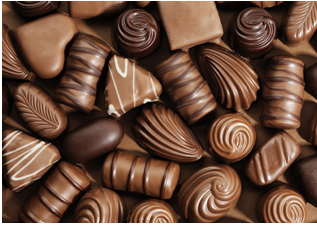 *  *  *1 EUR4.88581 USD4.4803Legislaţie românească Ordinul nr. 12/2023 pentru aprobarea transmiterii unor bunuri din infrastructura secundară de irigaţii aparţinând domeniului privat al statului, aflată în administrarea Agenţiei Naţionale de Îmbunătăţiri Funciare şi situată pe teritoriul Organizaţiei utilizatorilor de apă pentru irigaţii Reviga SPP 77 din judeţul Ialomiţa, în proprietatea acestei organizaţii, Ministerul Agriculturii şi Dezvoltării Rurale - MADR  Publicat în Mof I nr. 62 din 25.01.2023. A intrat în vigoare la 25.01.2023Ordinul nr. 13/2023 pentru aprobarea transmiterii unor bunuri din infrastructura secundară de irigaţii aparţinând domeniului privat al statului, aflată în administrarea Agenţiei Naţionale de Îmbunătăţiri Funciare şi situată pe teritoriul Organizaţiei utilizatorilor de apă pentru irigaţii Borduşani-Balta Ialomiţei din judeţul Ialomiţa, în proprietatea acestei organizaţii, Ministerul Agriculturii şi Dezvoltării Rurale - MADR Publicat în Mof I nr. 62 din 25.01.2023. A intrat în vigoare la 25.01.2023Ordinul nr. 14/2023 pentru aprobarea transmiterii unor bunuri din infrastructura secundară de irigaţii aparţinând domeniului privat al statului, aflată în administrarea Agenţiei Naţionale de Îmbunătăţiri Funciare şi situată pe teritoriul Organizaţiei utilizatorilor de apă pentru irigaţii Amara SPP 61 din judeţul Ialomiţa, în proprietatea acestei organizaţii, Ministerul Agriculturii şi Dezvoltării Rurale - MADR Publicat în Mof I nr. 62 din 25.01.2023. A intrat în vigoare la 25.01.2023Ordinul nr. 15/2023 pentru aprobarea transmiterii unor bunuri din infrastructura secundară de irigaţii aparţinând domeniului privat al statului, aflată în administrarea Agenţiei Naţionale de Îmbunătăţiri Funciare şi situată pe teritoriul Organizaţiei utilizatorilor de apă pentru irigaţii Miloşeşti SPP 73 din judeţul Ialomiţa, în proprietatea acestei organizaţii, Ministerul Agriculturii şi Dezvoltării Rurale - MADR Publicat în Mof I nr. 62 din 25.01.2023. A intrat în vigoare la 25.01.2023Ordinul nr. 16/2023 pentru aprobarea transmiterii unor bunuri din infrastructura secundară de irigaţii aparţinând domeniului privat al statului, aflată în administrarea Agenţiei Naţionale de Îmbunătăţiri Funciare şi situată pe teritoriul Organizaţiei utilizatorilor de apă pentru irigaţii Reviga SPP 74 din judeţul Ialomiţa, în proprietatea acestei organizaţii, Ministerul Agriculturii şi Dezvoltării Rurale - MADR Publicat în Mof I nr. 62 din 25.01.2023. A intrat în vigoare la 25.01.2023Ordinul nr. 17/2023 pentru aprobarea transmiterii unor bunuri din infrastructura secundară de irigaţii aparţinând domeniului privat al statului, aflată în administrarea Agenţiei Naţionale de Îmbunătăţiri Funciare şi situată pe teritoriul Organizaţiei utilizatorilor de apă pentru irigaţii Ivăneşti SRPP II din judeţul Călăraşi, în proprietatea acestei organizaţii, Ministerul Agriculturii şi Dezvoltării Rurale - MADR Publicat în Mof I nr. 62 din 25.01.2023. A intrat în vigoare la 25.01.2023Ordinul nr. 18/2023 pentru aprobarea transmiterii unor bunuri din infrastructura secundară de irigaţii aparţinând domeniului privat al statului, aflată în administrarea Agenţiei Naţionale de Îmbunătăţiri Funciare şi situată pe teritoriul Organizaţiei utilizatorilor de apă pentru irigaţii Rovine SPP 78 din judeţul Ialomiţa, în proprietatea acestei organizaţii, Ministerul Agriculturii şi Dezvoltării Rurale - MADR Publicat în Mof I nr. 62 din 25.01.2023. A intrat în vigoare la 25.01.2023Legislaţie europeană Regulamentul de punere în aplicare nr. 130/2023 de stabilire a normelor de punere în aplicare a Regulamentului (UE) 2021/2115 al Parlamentului European şi al Consiliului în ceea ce priveşte prezentarea conţinutului raportului anual privind performanţa, Comisia Europeană Va intra în vigoare la 26.01.2023Regulamentul de punere în aplicare nr. 59/2023 privind autorizarea unui preparat de Pediococcus pentosaceus DSM 32292 ca aditiv furajer pentru toate speciile de animale (Text cu relevanţă pentru SEE), Comisia Europeană Va intra în vigoare la 26.01.2023Regulamentul de punere în aplicare nr. 60/2023 privind autorizarea esterului metilic al acidului linoleic conjugat (t10, c12) ca aditiv furajer pentru hrana porcilor pentru îngrăşat şi a vacilor de lapte (titularul autorizaţiei: BASF SE) (Text cu relevanţă pentru SEE), Comisia Europeană Va intra în vigoare la 26.01.2023Regulamentul de punere în aplicare nr. 61/2023 privind autorizarea unui preparat de endo-1,4-beta-glucanază obţinută din Aspergillus niger CBS 120604, a unui preparat de endo-1,3(4)-beta-glucanază obţinută din Aspergillus neoniger MUCL 39199, a unui preparat de endo-1,4-beta-xilanază obţinută din Trichoderma citrinoviride MUCL 39203 şi a unui preparat de endo-1,4-beta-xilanază obţinută din Trichoderma citrinoviride CBS 614.94 ca aditivi în hrana tuturor speciilor de animale (Text cu relevanţă pentru SEE), Comisia Europeană Va intra în vigoare la 26.01.2023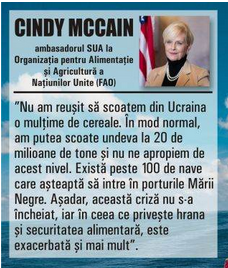 "Unele ţări din Africa sunt în pragul foametei" Speculaţiile financiare nu servesc la nimic în timpul unei crize"Criza globală a preţurilor alimentelor va continua în acest an, avertizează Cindy McCain, ambasadorul SUA la Organizaţia pentru Alimentaţie şi Agricultură a Naţiunilor Unite (FAO), subliniind că livrările nu vor fi sigure până când invazia rusă a Ucrainei nu se va termina, potrivit The Guardian.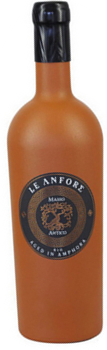 Situată în Puglia, sudul Italiei, crama Masso Antico produce anual vinuri apreciate peste tot în lume, vinuri care reinterpretează într-o manieră modernă soiurile de struguri autohtone, reprezentând totodată stilul de viață mediteranean. De acolo vine și recomandarea noastră de astăzi, Le Anfore Masso Antico Salento IGT 2021, un un vin roșu rubiniu cu arome de vanilie, ciocolată, whisky și cafea, cu taninuri intense și armonioase. Degustați acest vin la 16-18 grade Celsius, alături de preparate din carne roșie, vânat sau brânzeturi măturate. Vinul poate fi cumpărat de AICI. Unvinpezi.ro   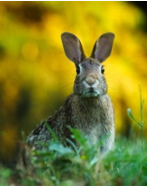 Deși Crăciunul parcă abia a trecut, pregătiți-vă: urmează Postul Paștelui!  Poate că vi se pare că abia ați început să mâncați ”de dulce”, deși a trecut o lună deja de la Crăciun. Cum Paștele anul acesta va fi în 16 aprilie, Postul Paștelui urmează să înceapă. Pentru creștinii ortodocși, Postul Paștelui începe în 2023 pe 27 februarie și se încheie pe 15 aprilie.